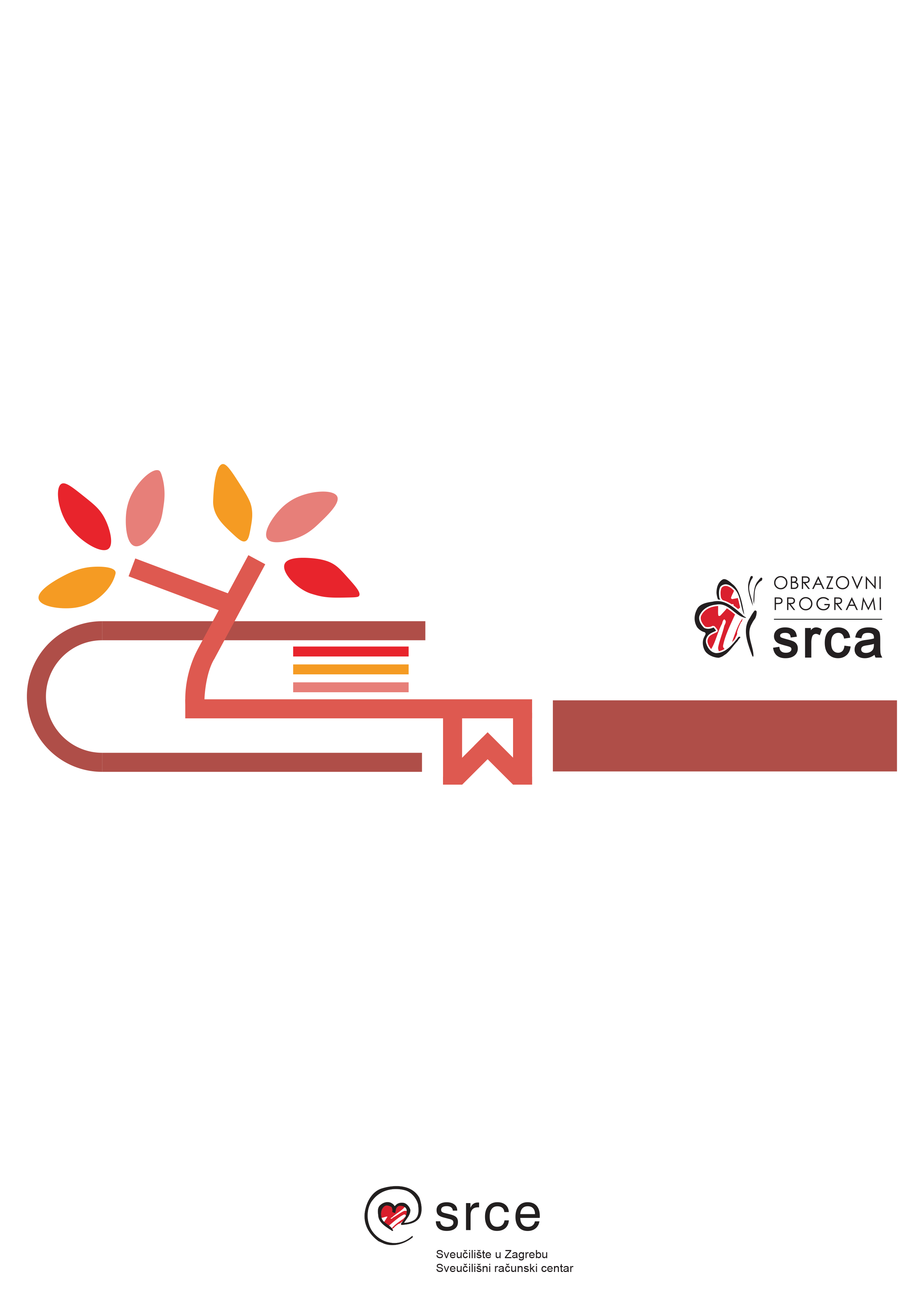 Ovu su inačicu priručnika izradili:Autor: mr. sc. Branimir RadićRecenzent: Darko CulejUrednik: Dominik KenđelLektor: dr. sc. Jasna Novak Milić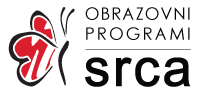 Sveučilište u ZagrebuSveučilišni računski centarJosipa Marohnića 5, 10000 Zagrebedu@srce.hrISBN 978-953-8172-95-3 (meki uvez)ISBN 978-953-8172-96-0 (PDF)Verzija priručnika L101-20221114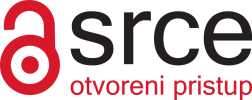 SadržajUvod	11.	Općenito o Linuxu	31.1.	O Linuxu	31.1.1.	Što je Linux?	31.1.2.	Kratka povijest Linuxa	41.1.3.	Filozofija slobodnog softvera i otvorenog izvornog koda	51.1.4.	Dodatni sadržaji	61.2.	Najpopularnije distribucije	61.2.1.	Linuxove distribucije	61.2.2.	Linuxove distribucije	71.2.3.	Prikaz grana distribucija Linuxa	81.2.4.	Dodatni sadržaj	81.3.	Pregled vodećih projekata otvorenog koda	91.3.1.	Uredski alati	91.3.2.	Web-poslužitelji	101.3.3.	Sustavi za upravljanje bazama podataka	101.3.4.	Poslužitelji elektroničke pošte	111.3.5.	Web-preglednici	121.3.6.	OpenLDAP	121.3.7.	DNS BIND	121.3.8.	ISC DHCP	132.	Instalacija	152.1.	Primjeri particijskih shema	152.1.1.	Struktura datotečnog sustava	152.1.2.	SWAP	162.1.3.	Dodatni sadržaj	172.2.	Instalacija distribucije Debian GNU/Linux	172.2.1.	Grafički elementi	172.2.2.	Priprema instalacije	182.2.3.	Dodatni sadržaj	20Vježba 1: Instalacija distribucije operacijskog sustava Debian GNU/Linux	213.	Naredbena linija	233.1.	Dokumentacija	233.1.1.	Stranice man	233.1.2.	Naredba whatis	253.2.	Naredbena linija	263.2.1.	Interaktivna ljuska	263.2.2.	Varijable ljuske	273.2.3.	Vrste varijabli ljuske	283.2.4.	Osnovne predefinirane varijable	283.2.5.	Preusmjeravanje standardnog ulaza i izlaza	303.2.6.	Ulančavanje procesa	323.2.7.	Metaznakovi	333.2.8.	Navodnici	343.2.9.	Povijest naredbi	353.2.10. Aliasi i automatsko nadopunjavanje	353.2.11. Izvršavanje više naredbi	363.2.12. Naredba exec	37Vježba 2: Naredbena linija	394.	Upravljanje datotekama i direktorijima	434.1.	Kretanje po datotečnom sustavu	434.1.1.	Apsolutna i relativna putanja	434.1.2.	Naredbe pwd i cd	444.1.3.	Isprobajte naredbe	454.2.	Pronalaženje datoteka i direktorija	454.2.1.	Naredba find	454.2.2.	Nekoliko primjera korištenja naredbe find	464.2.3.	Naredba locate	474.2.4.	Naredba which	474.3.	Upravljanje direktorijima	484.3.1.	Izrada novog direktorija	484.3.2.	Brisanje direktorija	484.3.3.	Kopiranje datoteka i direktorija	484.3.4.	Premještanje i preimenovanje datoteka i direktorija	494.4.	Permanentne i simboličke poveznice	504.4.1.	Simbolička poveznica	504.4.2.	Permanentna poveznica	514.5.	Izrada datoteka	514.5.1.	Naredba touch	514.5.2.	Naredba dd	52Vježba 3: Upravljanje datotekama i direktorijima	535.	Obrada teksta	575.1.	Pregled datoteka	575.1.1.	Naredba cat	575.1.2.	Naredba cat kao uređivač teksta	585.1.3.	Naredba tac	585.2.	Jednostavni alati	595.2.1.	Naredbe head i tail	595.2.2.	Naredbe wc i nl	595.2.3.	Naredbe od i hexdump	605.2.4.	Naredba split	615.2.5.	Naredbe uniq i sort	625.3.	Upravljanje tekstom	635.3.1.	Naredbe cut, paste i join	635.3.2.	Naredbe fmt i tr	64Vježba 4: Upravljanje tekstom	666.	Napredno upravljanje tekstom	696.1.	Regularni izrazi	696.1.1.	Povijest	696.1.2.	Osnovni koncepti	696.1.3.	Tradicionalni regularni izrazi na Unixu	706.1.4.	Moderni (prošireni) regularni izrazi POSIX	716.1.5.	Korisni linkovi	726.2.	Pronalaženje sadržaja u datotekama	726.2.1.	Naredba grep	726.2.2.	Naredbe egrep i fgrep	726.3.	Stream Editor – sed	736.3.1. Upotreba naredbe sed	736.3.2. Napredne mogućnosti naredbe sed	74Vježba 5: Napredno upravljanje tekstom	757.	Uređivač teksta vi	777.1.	Uređivač teksta vi	777.1.1. Uređivači teksta	777.1.2. Načini rada uređivača teksta vi	787.1.3. Kretanje po tekstu	787.1.4. Naredbe za ulazak u način rada za unošenje teksta	797.1.5. Brisanje tekst	797.1.6. Pretraživanje teksta	807.1.7. Promjene dijelova teksta	817.1.8. Poništavanje zadnje promjene u tekstu	817.1.9. Kopiranje teksta	817.1.10. Spremanje promjena i izlazak	827.1.11. Dodatne naredbe	837.1.12. Dodatni sadržaj	83Vježba 6: Uređivač teksta vi	848.	Upravljanje uređajima u direktoriju /dev	878.1.	Diskovi i particije	878.1.1. Diskovi	878.1.2. Particije	888.2.	Alati za particioniranje	898.2.1. Alati za particioniranje prije instalacije	898.2.2. Alati za particioniranje tijekom instalacije	908.2.3. Alati za particioniranje poslije instalacije	918.3.	Programi za učitavanje operacijskog sustava	928.3.1. GRUB	928.3.2. Podešavanje GRUB-a	938.3.3. LILO	95Vježba 7: Upravljanje diskovima i particijama	979.	Datotečni sustav	999.1.	Struktura datotečnog sustava	999.1.1. Datotečni sustavi	999.1.2. Struktura datotečnog sustava	1009.1.3. Standard hijerarhije datotečnog sustava	1009.1.4. Pregled osnovnih direktorija	1019.2.	Upravljanje diskovima i particijama	1029.2.1. Linuxovi datotečni sustavi	1029.2.2. U čemu je razlika između ext2, ext3 i ext4?	1039.2.3. Formatiranje datotečnog sustava	1049.2.4. Provjera konzistentnosti datotečnog sustava	1059.2.5. Debugiranje datotečnog sustava	1059.2.6. Montiranje datotečnih sustava i datoteka /etc/fstab	1069.2.7. Kvote	1089.2.8. Nadziranje potrošnje diskovnog prostora	1109.3.	Dozvole i atributi nad datotekama	1109.3.1. Dozvole nad datotekama	1109.3.2. Dozvole nad direktorijima	1109.3.3. Korisnici	1119.3.4. Naredbe chmod	1119.3.5. Oktalna notacija i naredba chmod	1129.3.6. Naredbe chown i chgrp	1139.3.7. Dodatne dozvole	1149.3.8. Naredba umask	1149.3.9. Atributi	115Vježba 8: Datotečni sustavi	11710.	Upravljanje procesima	12110.1. Upravljanje procesima	12110.1.1. Proces	12110.1.2. Stablo procesa	12110.1.3. Naredba ps	12210.1.4. Naredba top	12310.1.5. Signali procesa	12310.1.6. Niceness i prioritet izvođenja procesa	12410.1.7. Procesi i ljuska	125Vježba 9: Upravljanje procesima	12711.	Instalacija softvera	12911.1. Instalacija iz izvornog koda	12911.1.1. Uvod	12911.1.2. Statične i dijeljene knjižnice	13011.1.3. Arhiva s izvornim kodom	13211.1.4. Instalacija iz izvornog koda	13211.2. Upravljanje paketima	13411.2.1. Programski paketi	13411.2.2. Debianov paketni sustav	13411.2.3. Naredba dpkg	13511.2.4. Advanced Packaging Tool	13711.2.5. Naredba apt-cache	13811.2.6. Naredba apt-get	13911.2.7. RPM Package Manager	14011.2.8. Yellowdog Updater, Modified	143Vježba 10: Instalacija softvera	144Uvod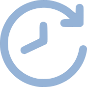 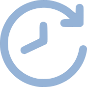 Ovaj je tečaj koji polaznike uvodi u korištenje Linuxa. Tečaj služi da bi se stekla osnovna znanja i obrađuje najosnovnije pojmove. Zajedno s tečajem L102 predstavlja osnovu za početak rada na bilo kojem Linux operacijskom sustavu s naglaskom na Debian, konkretno Debian 11 za koji su izrađene vježbe.Nakon pohađanja tečaja polaznici će znati osnovne principe rada u Linux administraciji, osnovne problematike CLI-a na Linuxu kao i osnove mrežne povezanosti komunikacije i nadzora aktivnosti na poslužiteljima. Ovaj se tečaj sastoji od jedanaest poglavlja.Nakon pohađanja ovog tečaja moći ćete:pripremiti i provoditi instalaciju distribucije Debianupravljati procesima, programima i komponentama operacijskog sustava Debian na osnovnoj raziniizvoditi odabrane naredbe u naredbenoj liniji i razumjeti njihovu primjenuprovoditi osnovne radnje s datotekama i direktorijimakoristiti se naredbeno-linijskim uređivačem teksta viupravljati sklopovljem, diskovima i particijamaprovoditi postupak instalacije dodatnog softvera i rada s paketnim sustavom (DPKG, RPM).Općenito o LinuxuU ovoj se cjelini govori o tome što je to Linux i koji su najznačajniji događaji iz njegove povijesti. Upoznajemo se s najznačajnijim Linuxovim distribucijama: Debian, RedHat i Slackware, a spominju se i druge distribucije koje su nastale na temelju njih. Na kraju cjeline nalazi se pregled vodećih projekata otvorenog kôda.O LinuxuŠto je Linux?Linux je ime za jezgru (kernel) računalnog operacijskog sustava sličnog Unixu, ali najčešće i za cijeli operacijski sustav utemeljen na toj jezgri. Linux je dobio ime po svojem izvornom autoru Linusu Torvaldsu.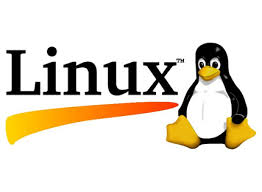 Unix je komercijalno ime za komercijalne operacijske sustave kao što su IBM AIX, Sun Solaris ili HP-UX. Samo se velike tvrtke smiju koristiti imenom Unix. Linux je Unixov klon koji poštuje sve standarde koji ga karakteriziraju kao operacijski sustav utemeljen na Unixu. Više o tome može se pronaći na ovoj poveznici.Prije nego što je Linus Torvalds napravio novu jezgru za Intelov mikroprocesor 80386, operacijski sustavi slični Unixu u pravilu nisu bili primjenjivi niti korišteni u kućnoj upotrebi nego samo za istraživačke i uredske poslove. Linus Torvalds napravio je svoju jezgru prema uzoru na SunOS (operacijski sustav utemeljen na Unixu tvrtke Sun Microsystems) kojim se koristio na fakultetu.Nakon što se neko vrijeme sam koristio jezgrom, Linus je 1991. godine objavio izvorni kôd na Internetu te pozvao sve zainteresirane da sudjeluju u njegovu daljnjem razvoju. Mnogi su programeri prihvatili taj poziv, tako da je danas jezgra Linux zajedničko djelo programera i hakera diljem svijeta. Važno je naglasiti da se termin haker odnosi na entuzijaste koji odlično poznaju računalne sustave, za razliku od danas češćeg značenja tog termina koji ima negativne konotacije i odnosi se na osobe koje obavljaju kriminalne radnje preko računalnih sustava. Linux je slobodan softver. Za njegov spontani razvoj zaslužni su brzi razvoj globalne komunikacijske mreže i licenca za korištenje GPL. To je omogućilo stvaranje i rast globalne zajednice suradnika – korisnika i programera, koji su omogućili da Linux postane prepoznatljiv.U prvim godinama ovog tisućljeća započeo je streloviti rast Linuxa. Među 500 najjačih računala na svijetu (superračunala) Linux je dominantan operacijski sustav. Više o tome može se pročitati na ovoj poveznici. Na ovoj je poveznici vidljivo da je u lipnju 2016. godine na 497 superračunala (od 500 najjačih superračunala) ili 99,44 % bio instaliran operacijski sustav Linux.Kratka povijest LinuxaLinux je nastao 5. listopada 1991. godine. Tog je dana izašla njegova prva službena inačica – 0.02. Od tada broj ljudi koji se koristi Linuxom, bilo kao programeri (razvijatelji jezgre ili aplikacija) bilo kao krajnji korisnici, stalno raste. No sama jezgra ne čini cjelokupan operacijski sustav. Pojedinci s raznih sveučilišta i programeri diljem svijeta spojili su Linuxovu jezgru s programima iz projekta GNU i tako dobili funkcionalan operacijski sustav.U tim ranim danima u Linuxu se uglavnom radilo u tekstnom sučelju, ali već 1996. utemeljen je projekt KDE (skraćenica od eng. K Desktop Enviroment) koji je Linuxu (ali i drugim sustavima sličnim Unixu) dao vrhunsko grafičko sučelje. Činjenica da KDE u početku nije bio slobodan softver, potaknula je godinu kasnije razvoj grafičkog sučelja GNOME.U ranim danima Linux je služio kao eksperimentalni sustav kojim su se koristili studenti, hakeri, programeri i općenito ljudi usmjereni na rad s računalima. Nije bilo šire komercijalne upotrebe. To se promijenilo nastankom web-poslužitelja Apache, koji je zajedno s Linuxom pružio pouzdano i besplatno rješenje za pogonjenje velikog broja web-stranica. Tako je Linux u nekoliko godina istisnuo mnoge druge sustave temeljene na Unixu te u velikoj mjeri i Windows NT s tržišta poslužitelja.Napredovanje Linuxa na stolnim računalima znatno je sporije pa je Linux još uvijek rijetka pojava na kućnim i uredskim računalima. S vremenom je nastao velik broj novih programa za Linux (i druge Unixe – važno je naglasiti da aplikacije napisane za Linux mogu raditi na velikom broju drugih Unixa i obrnuto) za razne svrhe: uredski paketi, sve vrste programa za internet, PDF, gledanje i uređivanje slika, multimedija, snimanje CD/DVD-a i mnogi specijalizirani programi. Može se reći da danas za Linux postoje svi potrebni programi za prosječnog kućnog i uredskog korisnika.Prednosti su uporabe Linuxa:sigurnost - za sada postoji samo neznatan broj virusa, a alati za uklanjanje špijunskog (spyware) i reklamnog (adware) softvera koji se mogu pokrenuti na Linuxu su u začecima  (proof-of-concept). Osnovni dizajn Linuxa i pratećeg softvera otežava ozbiljne upade u sustav.stabilnost - stabilnosti sustava pridonosi modularan dizajn jezgre operacijskog sustava Linux koja omogućava da se pojedini dijelovi sustava zaustavljaju i ponovno pokreću prema potrebi, što kod npr. instalacije grafičkog pogonskog programa znači da se računalo ne mora ponovno pokrenuti nego je dovoljno učitati novi modul i ponovno pokrenuti grafički podsustav. Isto vrijedi i za druge pogonske programe.
posjedovanje više grafičkih sučelja i mogućnost prilagodbe potrebama korisnika - Linux se s nekim vizualno siromašnijim sučeljem može instalirati i na sporijim računalima, koja bi za operacijski sustav Windows bila preslaba.Prodor Linuxa na kućna računala i u poslovni svijet usporava činjenica da se igre uglavnom izrađuju za operacijski sustav Windows, a nedostaju i mnogi profesionalni programi. Poseban su problem i pogonski programi (drivers) koje tvrtke rijetko izdaju ili se korisnici odbijaju njima koristiti, što zbog nesuglasica oko stavova po pitanju slobodnog sofvera, što zbog brzog i pomalo divljeg razvoja jezgre Linux koji otežava pisanje pogonskih programa. Zbog toga Linuxova zajednica teško surađuje s velikim komercijalnim tvrtkama koje bi mogle pomoći u podršci i njegovu širenju. Konačno, tu je i problem postojanja velikog broja distribucija, to jest specifičnih razlika među njima.Filozofija slobodnog softvera i otvorenog izvornog kodaSlobodna programska podrška (ili slobodni softver) je softver koji se može rabiti, proučavati i mijenjati bez ograničenja te presnimavati i distribuirati bez ograničenja odnosno uz ograničenje da se daljnjim korisnicima moraju osigurati ista navedena prava, a u nekim slučajevima i da im u tu svrhu proizvođači hardvera moraju dopustiti pristup hardveru i njegovo mijenjanje.Da bi se softver mogao distribuirati kao slobodan, mora biti dostupan u obliku koji je čovjeku razumljiv (u izvornom kôdu) uz naznaku gore navedenih povlastica. Ta je naznaka ili licenca za slobodan softver ili izjava da je izvorni kôd predan u javno vlasništvo.U ranim danima informatike softver se slobodno dijelio i mijenjao među malobrobrojnim korisnicima računala na sveučilištima, istraživačkim laboratorijima, institutima i vladinim organizacijama. U tim ranim danima sav je softver bio slobodan. Tek krajem 70-ih godina 20. stoljeća pojedine su tvrtke (među kojima prednjači Microsoft), bojeći se konkurencije, počele zatvarati izvorni kôd i licencirati svoj softver tako da ograničava slobodu korisnika. Taj model je vrlo brzo prihvatila većina informatičke industrije. Nasuprot tom modelu, 80-tih godina 20. stoljeća nastao je pokret koji se zalaže za ponovno uvođenje slobodnog softvera u svakodnevni rad. Taj je pokret utemeljio Richard Stallman, iako je slobodni softver (npr. BSD) postojao i prije njega.Stallmanova definicija slobodnog softvera, koju je objavio Free Software Foundation u veljači 1986. godine, određuje da je softver slobodan ako ljudi koji dobiju primjerak tog softvera imaju ove četiri slobode:sloboda 0: Sloboda pokretanja programa u bilo koje svrhe.sloboda 1: Sloboda proučavanja rada programa i njegove prilagodbe svojim potrebama (preduvjet za to je pristup izvornom kodu).sloboda 2: Sloboda distribuiranja presnimaka da bi se pomoglo bližnjemu.sloboda 3: Sloboda poboljšavanja programa i ustupanja izmijenjenih inačica javnosti za blagodat cijele zajednice (preduvjet za to je pristup izvornom kôdu).Program je slobodan softver ako njegovi korisnici imaju sve te slobode. Prema tome, svatko može slobodno distribuirati presnimke, s preinakama ili bez njih, bez naplate ili s naplatom troškova distribucije, svakome i svugdje. Biti slobodan znači (između ostalog) da se ne mora tražiti dopuštenje niti platiti za softver.Dodatni sadržajiViše o Linuxu:http://hr.wikipedia.org/wiki/Linuxhttp://en.wikipedia.org/wiki/LinuxZašto otvoreni izvorni kod promašuje smisao slobodnog softvera?https://www.gnu.org/philosophy/open-source-misses-the-point.hr.htmlNajpopularnije distribucijeLinuxove distribucijeLinuxova distribucija je operacijski sustav sastavljen od:Linuxove jezgre (s pogonskim programima)sistemskih i aplikacijskih programa GNUgrafičkog servera Xorggrafičkog okruženja.Osim tih osnovnih dijelova, različite distribucije uključuju veći ili manji broj drugih korisničkih programa specifične namjene. Svaka je distribucija podešena prema željama autora i korisnika za određenu namjenu. Nemoguće je utvrditi točan broj distribucija, a ne postoji niti jasan kriterij što čini Linuxovu distribuciju. Veliki broj distribucija i nepostojanje standarda (poput jedinstvenog načina instaliranja programa) mnogim korisnicima računala otežavaju prelazak na Linux i njegovu komercijalnu upotrebu.S obzirom na to kako se distribuira softver uz pojedinu distribuciju, one se mogu podijeliti u tri osnovne skupine.Softver se može distribuirati:u izvornom kôdu (kao kod distribucije Gentoo)u za to predviđenim paketima (koji sadrže izvršne inačice softvera)kao izvršni programi ili skripte koje same instaliraju softver (također u izvršnom obliku).Dva su najčešća sustava za upravljanje paketima RPM i DPKG. Distribucije koje se koriste RPM-om često se nazivaju RPM-distribucije, a distribucije koje se koriste DPKG-om, distribucije utemeljene na Debianu.Primjeri su RPM-distribucija RedHat Enterprise Linux, Fedora, Mandriva, PCLinuxOS, OpenSuse, a distribucija temeljenih na Debianu (osim samog Debiana) Ubuntu, Xandros, Mepis, Knoppix, Sidux, SteamOS i Raspbian.Linuxove distribucijePrikaz grana distribucija LinuxaSljedeća slika prikazuje razvoj Linuxovih distribucija. Kao što je već spomenuto, dva su najčešća sustava za upravljanje paketima RPM i DPKG. Distribucije koje se koriste RPM-om često se nazivaju RPM-distribucije i utemeljene su na distribuciji RedHat, a distribucije koje se koriste DPKG-distribucijama, utemeljene na Debianu. Iz Debiana je proizašlo mnogo distribucija koje se koriste paketnim sustavom DPKG (npr. Knoppix, Ubuntu itd.), a iz RedHata su proizašle distribucije koje se koriste paketnim sustavom RPM (npr. Fedora, CentOS, Mandrake).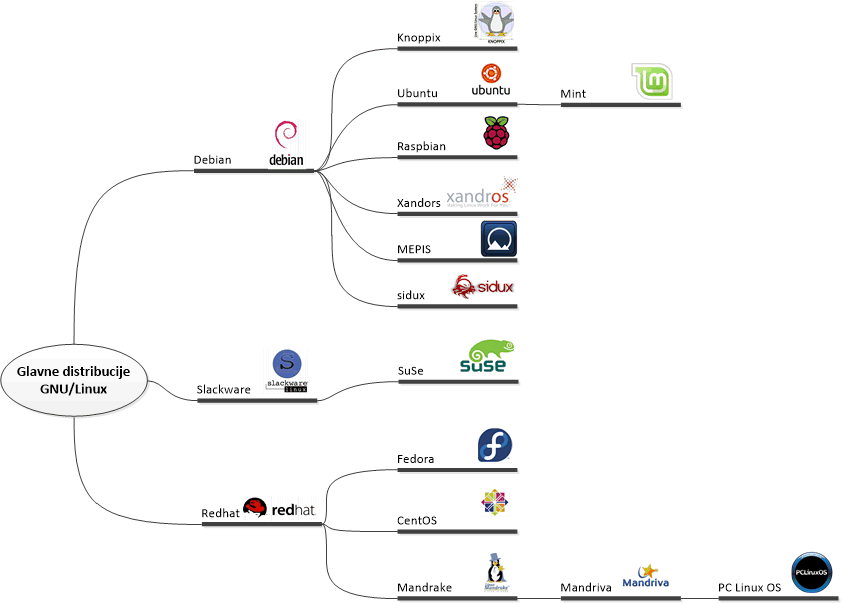 Potpun prikaz svih Linuxovih distribucija nalazi se na ovoj povezniciDodatni sadržajPoveznice za najraširenije distribucije:Debian GNU/LinuxRedHatCentOSUbuntu.Pregled vodećih projekata otvorenog kodaUredski alatiUredski paketi LibreOffice i OpenOffice sastoje se od ovih modula:Web-poslužiteljiSustavi za upravljanje bazama podatakaU svojem se razvoju baza podataka MySQL suočila s raznim protivnicima svojeg sustava organiziranja podataka, jer su joj nedostajale neke osnovne funkcije definirane standardom SQL (Structured Query Language). Naime, baza MySQL optimizirana je da bude brza, nauštrb funkcionalnosti. Nasuprot tome, vrlo je stabilna i ima dobro dokumentirane module i ekstenzije te podršku brojnih programskih jezika: PHP, Java , Perl, Python.Poslužitelji elektroničke pošteU svijetu otvorenog kôda postoji nekoliko raširenih poslužitelja MTA (Mail Transport Agent), odnosno SMTP (Simple Mail Transfer Protocol). Najčešće se rabe Sendmail i Postfix.Web-pregledniciOpenLDAPLDAP aplikacijski protokol za čitanje i pisanje imenika preko mreže. Imenik je u LDAP-u datoteka ili skupina podataka koji su organizirani slično kao telefonski imenik, koji sadrže podatke o korisnicima, datotekama i aplikacijama, kao i njihove sigurnosne postavke. Posljednja inačica LDAP-a je 3. Opisi protokola sadržani su u IETF RFC 4510.DNS BINDDNS (Domain Name System)DNS (Domain Name System) je hijerarhijsko raspoređeni sustav imenovanja računala, servisa ili bilo kojeg sredstva spojenog na Internet ili na privatnu mrežu. On povezuje različite informacije s domenskim imenima pripisanim svakom od subjekata u domeni. Ponajprije, prevodi lako pamtljiva domenska imena u numeričke IP-adrese koje su potrebne za lociranje računalnih servisa i uređaja širom svijeta.Praksa korištenja imena jednostavnija je i lakše pamtljivija od korištenja brojčane adrese domaćina (host) poslužitelja na mreži, a datira iz vremena ARPANET-a. Prije no što je DNS izmišljen 1982. godine, svakom računalu na mreži računalo je dodjeljivalo datoteku zvanu HOSTS.TXT. Datoteka HOSTS.TXT mapirala je imena u brojčane vrijednosti. Ubrzani rast mreže tražio je središnje održavanje te su ručno izrađene datoteke HOSTS.TXT postale neodržive. Bilo je neophodno uvesti skalabilniji sustav koji automatski rasprostranjuje potrebne informacije.U 1984. godini studenti Douglas Terry, Mark Painter, David Riggle i Songnian Zhou napisali su prvu implementaciju imeničkog poslužitelja nazvanu The Berkeley Internet Name Domain (BIND).BIND se naširoko distribuirao, posebno na sustavima Unix i bio je dominantan imenički poslužitelj korišten na Internetu. Alternativni imenički poslužitelji razvijeni su najviše kako bi poboljšali BIND koji je bio ranjiv. BIND-ova inačica 9 napisana je od početka i ima sigurnost zapisa usporedivu s modernim imeničkim poslužiteljima.BIND je otvorenog kôda i de facto standard za imeničke poslužiteljeISC DHCPDHCP (Dynamic Host Configuration Protocol)DHCP (Dynamic Host Configuration Protocol) mrežni je protokol koji se rabi za dodjeljivanje IP-adresa i drugih mrežnih postavki kao što su pretpostavljeni gateway, subnet maska i IP-adrese DNS-poslužitelja. Te postavke dodjeljuje DHCP-poslužitelj. Olakšava konfiguraciju mreže, jer eliminira ručno dodavanje osnovnih postavki za jednu računalnu mrežu. DHCP-poslužitelj osigurava da su dodijeljene IP-adrese ispravne i da u mreži nema sukoba adresa.Najpoznatija implementacija otvorenog kôda je ISC DHCP (Internet Software Consortium Dynamic Host Configuration Protocol), objavljena pod licencom ISC. DHCP-poslužitelj može se pokrenuti na Linuxu, kao i na drugim inačicama Unixa (Solaris, BSD).InstalacijaOva cjelina obrađuje raspoložive vrste instalacije i provedbu instalacije operacijskog sustava Debian. Upoznajemo se sa strukturom Linuxova datotečnog sustava i particijama.Primjeri particijskih shemaStruktura datotečnog sustavaZa pristupanje resursima na tvrdom disku operacijski sustav koristi se mehanizmom koji se zove montiranje (mounting). Za operacijske sustave kao što su Unix ili Linux to znači da se disk spaja (montira) na direktorij koji se zove točka montiranja (mount point).Slika prikazuje strukturu datotečnog sustava na operacijskom sustavu Linux. Postoje mnogi resursi (ne moraju nužno biti samo lokalni tvrdi diskovi i particije, mogu biti i CD- ili DVD-mediji, udaljeni dijeljeni disk itd.) koji su spojeni na različite točke montiranja (mount points).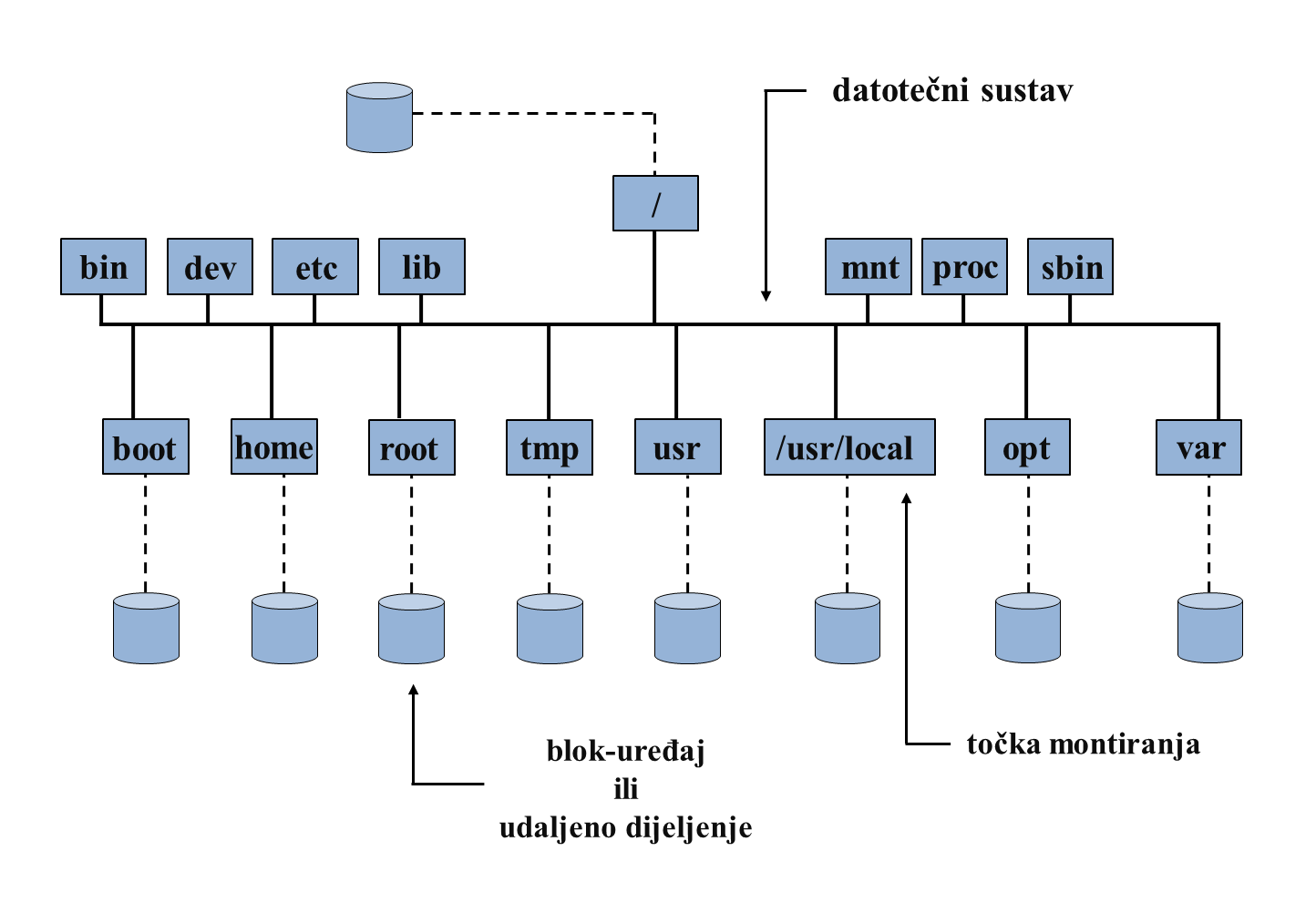 Za korisnika je datotečni sustav jednostavno stablo s direktorijima i poddirektorijima. Korijen tog stabla zove se root i prikazuje se znakom /. To je prvi direktorij na koji operacijski sustav uključuje disk ili resurs, koji se zove root device.Važno je naglasiti da postoji i direktorij /root koji služi za korisničke podatke administratorskog korisnika root.Proces dijeljenja diska na manje dijelove (particije) zove se particioniranje diska.Potrebno je naglasiti da systemctl status httpd.service direktoriji /bin, /dev/, /etc, /lib, /mnt, /proc i /sbin moraju biti na datotečnom sustavu root (odnosno na particiji root). Svi drugi direktoriji mogu biti montirani na nekom drugom disku ili na drugoj particiji na istom disku. Npr. particija /home služi za korisničke podatke, tamo su smješteni svi korisnički računi koji su otvoreni na računalu. Preporuka je /home odvojiti od particije root, tako da korisnici ne bi zapunjenjem tog diska doveli u pitanje dostupnost cijelog sustava.Kada je root montiran (priključen), direktoriji i poddirektoriji na tom uređaju (root device) mogu se koristiti kao točke montiranja za druge resurse (lokalni ili udaljeni disk, CD, DVD itd.), formirajući tako slijed direktorija uređen kao stablo.Proces je ovakav:program za pokretanje operacijskog sustava (bootloader) prilikom pokretanja operacijskog sustava daje jezgri informaciju gdje se nalazi root devicedrugi su uređaji montirani čitajući instrukcije iz datoteke /etc/fstab.SWAPProstor za SWAP na Debianu i drugim distribucijama Linuxa je oblik virtualne memorije. To znači da ako računalo ostane bez fizičke memorije (RAM), neke će podatke prenijeti iz RAM-a u taj prostor na disku. Particija SWAP je osnovna za procese suspendiranja i hibernacije računala.Tijekom particioniranja diskova treba donijeti odluku koliko je prostora potrebno za particiju SWAP. Za to nema određenih pravila, a veličina prostora za SWAP ovisi o vrsti aplikacija koje se pokreću na računalu.S novijim inačicama jezgre Linuxa, ona može upravljati s najviše 32 odvojene particije ili datoteke SWAP u bilo kojem vremenu. Time je omogućeno dodavanje novog prostora za SWAP, prema potrebi.Preporučena vrijednost prostora SWAP tradicionalno je bila dvostruka od količine ugrađene fizičke memorije (RAM). To se s vremenom mijenjalo – rastom fizičke memorije smanjivala se potreba za prostorom za SWAP.Trenutačne su preporuke:Ako se koristi hibernacija ili suspendiranje računala, tada minimalna potrebna količina prostora za SWAP mora biti veća od količine fizičke memorije u računalu.Dodatni sadržajInstalacija distribucije Debian GNU/LinuxGrafički elementiPostoje dva načina instalacije distribucije Debian GNU/Linux:mrežna instalacija (netinst)cjelovita instalacija s medija.Tijek je instalacije identičan za oba načina.Podrazumno grafičko sučelje koje dolazi s distribucijom Debian GNU/Linux je GNOME. Prilikom instalacije moguće je odabrati i neko od još tri najčešće upotrebljavana grafička sučelja:KDE (K Desktop Environment)LXDEXfce.Mrežna instalacija (netinst)Kod ovog načina instalacije na instalacijskom mediju nalaze se samo nužne datoteke za pokretanje instalacijske procedure. Svi se drugi paketi preuzimaju izravno s udaljenog poslužitelja na kojem se nalazi repozitorij Debianovih paketa. Instalacijski medij je malen (oko 200MB) i može se brzo preuzeti na računalo. To je ujedno i najčešći način instalacije operacijskog sustava Debian GNU/Linux pa će taj način instalacije biti prikazan u ovom poglavlju.Cjelovita instalacija s medijaKod ovog načina instalacije na instalacijskom mediju nalaze se svi programski paketi za instalaciju Debiana. Taj je način instalacije pogodan za računala koja nisu mrežno povezana s Internetom ili imaju jako lošu vezu. Instalacijski mediji su veliki (tri DVD-a).Priprema instalacijePrije instalacije treba prikupiti podatke o mrežnim parametrima poslužitelja na koji će se instalirati operacijski sustav Debian GNU/Linux.Ako je konfiguracija mrežnih parametara dinamička (DHCP), ti će se parametri podesiti automatski. Ako je konfiguracija statička, treba prikupiti IP-adresu, mrežnu masku, adresu mrežnog prolaza (default gateway) i adrese DNS-poslužitelja. I kod statičke i dinamičke konfiguracije potrebno je pripremiti ime računala i njegovu domenu.Ime računala sastoji se od imena računala i poddomene odvojenih točkama. Svaki dio između točki može biti dugačak od 1 do 63 znaka, a sveukupno ime računala može biti do najviše 253 ASCII-znaka. Za ime računala mogu se rabiti slova od 'a' do 'z', brojevi od '0' do '9' te povlaka ('-'). Originalna speficikacija RFC 952 govori da svaka oznaka između točkica ne smije počinjati ili završavati povlakom. Primjer punog imena računala je kosjenka.srce.hr. Ime računala je kosjenka, domena je srce.hr.Najčešće upotrebljavana arhitektura je amd64 (64-bitna instalacija operacijskog sustava Debian GNU/Linux) pa prilikom odabira slike instalacijskog medija treba odabrati sliku za arhitekturu amd64.Uz arhitekturu amd64 postoji još nekoliko arhitektura na kojima se može instalirati distribucija Debian GNU/Linux:i386 za 32-bitna PC računalaia64 za 64-bitna računala temeljena na procesoru Intel Itaniumarmel i armhf za računala temeljena na procesorima ARMpowerpc za računala Apple Macintosh PowerMacsparc za procesore Sun SPARC, itd.Više o arhitekturama možete pronaći na ovoj poveznici.Važno je napomenuti da za svaku distribuciju treba pripremiti odgovarajući instalacijski medij.Nakon što preuzmete sliku instalacijskog medija, potrebno ju je snimiti na instalacijske medije, kao što su CD ili USB, ili ju rabiti izravno kroz neku virtualizacijsku platformu (npr. VMware Player ili VirtualBox).Odabir regionalnih postavkiNakon pokretanja instalacije najprije treba namjestiti regionalne postavke (odabir kontinenta, države, jezika lokalizacije i rasporeda tipaka na tipkovnici).Na prvom prikazu koji se pojavi nakon pokretanja instalacije odabere se jezik instalacije, materijali su izrađeni za engleski jezik, stoga odaberite English.Zatim se odabire kontitent, odnosno država. S obzirom na to da Hrvatska (Croatia) nije dostupna na početnom popisu, treba odabrati mogućnost other.U sljedećem koracima od ponuđenih se mogućnosti odabere Europe pa Croatia.Nakon odabira države treba odrediti lokalizaciju operacijskog sustava. Tijekom ovog tečaja koristit će se engleska lokalizacija operacijskog sustava pa će se kod odabira lokalizacije odabrati mogućnost United States.

Međutim, raspored tipki na tipkovnici bit će postavljen na hrvatski jezik (Croatian) pa će se u tom koraku odabrati mogućnost Croatian.Postavke mreže, određivanje administratorske lozinke i izrada prvog korisničkog računaU sljedećem koracima instalacije određuju se postavke mreže. Prilikom određivanja postavki mreže treba upisati ime računala (hostname) i njegovu domenu (domain name).Treba odrediti lozinku administratorskog korisničkog računa (root password). Iz sigurnosnih razloga u postupku instalacije potrebno je dva puta upisati odabranu administratorsku lozinku.Nakon toga određuju se postavke korisničkog računa koji će se koristiti prilikom izvođenja radnji na operacijskom sustavu koje ne zahtijevaju administratorske ovlasti. Podaci potrebni za izradu prvog korisničkog računa su puno ime (full name) i korisnička oznaka (username).Najčešći oblik korisničke oznake je prvo slovo imena i prezime (npr. iprezime).Zatim treba upisati i dodatno potvrditi lozinku za novootvorenog korisnika. Ovim je postupkom izrađen prvi korisnički račun.Particioniranje diskovaPrilikom instalacije treba izraditi particije. Postoje dvije metode izrade particija, ručna i vođena. Tijekom ovog poglavlja bit će prikazana ručna metoda izrade particija (odgovor Manual na pitanje Partitioning method). Nakon odabira ručne metode izrade particija treba potvrdno odgovoriti na pitanje vezano uz izradu particijske tablice na disku (Create new empty partition table on this device?).U donjem je primjeru prikazana instalacija distribucije Debian GNU/Linux na disk od 32 GB. Pri tome će biti napravljena particija boot od 512 MB koju treba podesiti da se s nje može pokrenuti operacijski sustav (bootable) i montirati je na mount point /boot.Zatim treba napraviti particiju swap od 4 GB (How to use this partition). Ta particija može biti primarna ili logička. U primjeru instalacije odabrana je primarna particija (odgovor Primary na pitanje Type for the new partition).Ostatak će diska biti particija root montirana na točku montiranja (mount point) /. Ta particija će isto tako biti primarna particija (odgovor Primary na pitanje Type for the new partition:). Particija root mora biti primarna i konfigurirana tako da se s nje može pokrenuti operacijski sustav (bootable).Detaljniji opis rasporeda particija i particioniranja diskova biti će opisan u sljedećim poglavljima ovog tečaja.Nakon uspješnog particioniranja diska promjene treba zapisati na disk (potvrdno odgovoriti na pitanje Write the changes to disks?).Odabir dodatnog softvera i prijava na sustavNakon završetka particioniranja moguće je konfigurirati upravitelj paketa. Prije početka preuzimanja programskih paketa pojavit će se pitanje Scan another CD or DVD?.Ako radite cjelovitu instalaciju s medija, na ovo pitanje možete odgovoriti potvrdno. Računalo će tražiti ubacivanje jednog po jednog instalacijskog medija (CD-a ili DVD-a) i pokupit će popise programskih paketa koji se nalaze na tim medijima.U primjeru instalacije koji će se prikazati u ovom tečaju na to je pitanje odgovoreno negativno (ne želimo instalirati dodatne pakete).Kod instalacije dodatnog softvera potrebno je ostaviti odabrano „Debian desktop environment“ i „Standard system utilities“. Drugo možemo isključiti (npr. „Print server“ koji se automatski instalira).Time smo odabrali minimalnu grafičku instalaciju – instalirat će se osnovni operacijski sustav i grafičko sučelje. Ako će se računalo na koje se instalira operacijski sustav Debian rabiti kao poslužitelj, možemo odmah uključiti druge potrebne elemente (odaberemo Web server, ako želimo da instalacija automatski instalira web-poslužitelj, Print server, ako želimo imati spojen printer, SQL database, ako želimo poslužitelj za upravljanje bazama podataka, DNS server za DNS poslužitelj itd.). Svi ti paketi mogu biti instalirani i naknadno.Nakon instalacije potrebnog softvera na tvrdi će se disk instalirati GRUB boot loader. Da bi se to dogodilo, potrebno je potvrdno odgovoriti na pitanje Install the GRUB boot loader to the master boot record?.GNU GRUB (Grand Unified Bootloader) je pokretač operacijskog sustava koji je sposoban pokretati razne besplatne i komercijalne operacijske sustave. GRUB može raditi s Linuxom, Windowsima i drugim operacijskim sustavima.Time je instalacija operacijskog sustava Debian GNU/Linux završena i možemo se prijaviti u sustav pomoću prethodno izrađenog korisničkog računa.Dodatni sadržajDebian GNU/Linux: https://www.debian.org/Općenito o imenima računala: http://en.wikipedia.org/wiki/HostnameVježba 1: Instalacija distribucije operacijskog sustava Debian GNU/LinuxPreuzmite sliku instalacijskog medija i snimite ju na CD/DVD ili se njome koristite izravno kroz neku virtualizacijsku platformu (npr. VirtualBox).Pokrenite računalo tako da se ono pokrene s instalacijskog medija (boot s CD-a/DVD-a/USB-a). Pritiskom na tipku [Enter] započinje instalacija.Tijekom instalacije odaberite ove postavke iz tablice.Nakon prvog pokretanja operacijskog sustava prijavite se u sustav kao korisnik kojeg ste izradili prilikom instalacije.Pitanja za ponavljanjeKoji načini instalacije Debiana postoje?_____________________________________________________Koje sve znakove možemo koristiti u imenu računala (hostname)?_____________________________________________________        _____________________________________________________Naredbena linijaOva cjelina obrađuje dostupnu dokumentaciju operacijskog sustava Linux. Upoznajemo se s radom u interaktivnoj ljusci, deklaracijom i upotrebom varijabli ljuske, preusmjeravanjima standardnog ulaza i izlaza te ulančavanjem procesa.DokumentacijaStranice manSustavi Linux jako su dobro dokumentirani. Informacije o korištenju određene naredbe ili funkcije mogu se pronaći na tzv. man-stranicama. Službeni naziv man-stranica je Unix Programmers's Manual, a pružaju informacije o naredbama, sistemskim pozivima, formatima datoteka i održavanju sustava. Standardni su dio svih sustava Linux i Unix.Naredba za prikazivanje man-stranica je man. Argument naredbe man je man-stranica koja se želi prikazati. U pravilu je to ime naredbe o kojoj se želi saznati više.U sljedećem primjeru prikazana je man-stranica naredbe mkdir. Za pristup terminalu potrebno je u grafičkom sučelju iz padajućeg izbornika Activities odabrati Terminal.Man-stranice podijeljene su u nekoliko dijelova:NAME - naziv naredbe i nazivi sličnih naredbiSYNOPSYS - prikazuje sintaksu naredbe i raspoložive opcije i argumenteDESCRIPTION - pregled djelovanja naredbeOPTIONS - raspoložive opcije koje mijenjaju funkciju ili efekt naredbeOPERANDS - cilj naredbe na kojemu se naredba izvršavaFILES - datoteke vezane za tu naredbu (konfiguracijske datoteke i sl.)SEE ALSO - upućuje na povezane naredbe i teme.Nemaju sve man-stranice sve navedene dijelove, neke imaju i više, a neke i manje informacija. Međutim, sve man-stranice trebaju sadržavati minimalno ove dijelove: NAME, SYNOPSYS i DESCRIPTION.Man-stranice su podijeljene u osam sekcija (sections). Jedna naredba se može nalaziti u više sekcija, uvijek se prikazuje sadržaj sekcije nižeg broja. Sekcije su ove:Sekcija 1 - Informacije o izvršnim datotekamaSekcija 2 - Sistemski poziviSekcija 3 - Pozivi bibliotekaSekcija 4 - Uređaji (datoteke u direktoriju /dev)Sekcija 5 - Konfiguracijske datoteke i njihov formatSekcija 6 - IgreSekcija 7 - Makro paketiSekcija 8 - Administratorske naredbeNa primjer, mkdir se opisuje i u sekciji 1 (kao naredba za izradu direktorija) i u sekciji 2 (kao sistemski poziv za izradu direktorija). Ako se pokrene:$ man mkdirprikazat će se man-stranica iz sekcije 1. Ako se želi prikazati man-stranica o sistemskom pozivu, naredbi man se u argumentu navede broj sekcije:$ man 2 mkdirNaredba whatisNaredba whatis služi za pretraživanje man-stranica po ključnoj riječi. Ako se određena naredba nalazi u više sekcija, ispisat će se sve sekcije.Primjer pretraživanja man-stranica naredbe mkdir: make$ whatis mkdir
mkdir (2) - create a directory
mkdir (1) - make directoriesIz ispisa se vidi da se naredbai mkdir nalazi i u sekciji 2 (sistemski pozivi) i u sekciji 1 (informacije o izvršnim datotekama).Naredbena linijaInteraktivna ljuskaOsnovni način interakcije s računalom je naredbena linija. Ljuska interpretira instrukcije utipkane na tipkovnici.Kao posrednik između korisnika i operacijskog sustava služi program koji se zove ljuska (shell). Ljuska je zapravo programski jezik s varijablama, kontrolnim naredbama, potprogramima, prekidima i dr. Organizirana je kao tumač (interpreter) naredbi, što znači da pročita redak teksta, naredbu koju utipka korisnik, interpretira je i poduzme sve potrebne akcije za njezino izvođenje. Kada je naredba izvedena, ljuska daje informaciju korisniku (prompt) da je spremna prihvatiti sljedeću naredbu. Prompt ljuske završava znakom $ za običnog korisnika ili znakom # za administratorskog korisnika.Ljuska nije dio jezgre sustava, nego korisnički program. Svatko može napisati svoj program koji će imati ulogu ljuske, međutim poželjno je da to bude standardni program rasprostranjen na svim instalacijama Linuxa (i Unixa), čime se postiže kompatibilnost rada na različitim računalima.Ljuska je također programsko okruženje u kojem se mogu izvoditi automatizirani zadaci. Programi ljuske (shell programs) nazivaju se i skripte. Postoji nekoliko vrsta ljuski koje se rabe u okruženju sustava Linux. Najčešće su rabljene ljuske:Najčešće upotrebljavana ljuska na distribucijama Linux je BASH (The Bourn again shell) i bit će obrađena u ovom tečaju.Sintaksa je naredbi ljuske:naredba [opcije] {argumenti}Naredba echo koristi se za prikaz teksta na zaslonu. U argument se stavlja ono što se želi ispisati:$ echo "ovo je tekst"
ovo je tekstLjuska interpretira prvu riječ napisanu u naredbenoj liniji kao naredbu. Ta riječ može biti apsolutna ili relativna putanja do izvršne datoteke na disku. Ako ta datoteka postoji, ona će se izvršiti. Ako prva riječ ne započinje znakom „/“, tada će ljuska skenirati direktorije definirane u varijabli PATH i pokušati pokrenuti prvu datoteku na koju naiđe.Na primjer, varijabla PATH sadrži samo direktorije /bin i /usr/bin, a naredba se fdisk nalazi u direktoriju /sbin. Kada korisnik pokuša izvršiti naredbu fdisk, ona neće biti pronađena u direktorijima /bin i /usr/bin i neće moći biti pokrenuta. Korisnik ju tada može pokrenuti pozivanjem njezine apsolutne putanje:# /sbin/fdiskKorisnik isto tako može upisati relativnu putanju do datoteke:# ../sbin/fdiskZa razliku od operacijskog sustava DOS, u kojem je korisnik mogao pokrenuti naredbu upisivanjem samo imena naredbe (bez putanje) u tekućem direktoriju čija putanja nije definirana u varijabli PATH, u okruženju Unix/Linux to nije moguće. Za pokretanje izvršne datoteke koja se nalazi u tekućem direktoriju treba se koristiti relativnom ili apsolutnom putanjom. Slijedi primjer pozivanja naredbe fdisk, čija putanja nije definirana u varijabli PATH:# cd /sbin
# ./fdiskSvaki korisnik može definirati postavke svoje ljuske BASH u datoteci .bashrc. U njoj se mogu definirati varijable (npr. varijabla PATH), aliasi itd.Varijable ljuskeVarijable ljuske slične su varijablama korištenim u drugim programskim jezicima. U imenu varijabli mogu se koristiti samo alfanumerički znakovi. Na primjer, BROJ=300 dodjeljuje vrijednost 300 varijabli nazvanoj BROJ.Varijabla se inicijalizira naredbom (važno je naglasiti da nema razmaka ispred i iza znaka = te da naredba počinje imenom varijable, bez znaka $ koji u primjeru u nastavku označava prompt):$ BROJ=300Naredba echo služi za ispis teksta na zaslonu ili za ispis vrijednosti varijable.Varijabla se poziva svojim imenom kojem prethodi znak $:$ echo $BROJ
300
$ echo BROJ
BROJIz primjera se vidi da je prva naredba ispisala vrijednost varijable, a druga ime varijable.Ako se varijabla više ne koristi, ona se može obrisati naredbom unset pri čemu znak $ ne prethodi imenu varijable.U sljedećem se primjeru vrijednost prethodno inicijalizarane varijable pokušala obrisati tako da je u imenu varijable korišten znak $. Ispis vrijednosti (naredba echo) pokazuje da je vrijednost varijable ostala nepromijenjena (300).$ unset $BROJ
$ echo $BROJ
300U sljedećem se slučaju naredba unset koristi na ispravan način, bez korištenja znaka $. Ispis vrijednosti (naredba echo) pokazuje da je vrijednost varijable obrisana.$ unset BROJ
$ echo $BROJVrste varijabli ljuskePostoje dvije vrste varijabli:lokalneizvezene (exported).Lokalne varijable dostupne su samo iz trenutačne ljuske. Izvezene varijable dostupne su iz trenutačne ljuske (roditelj) i svih ljuski (djece) koje su pokrenute iz te ljuske.Naredbe set i env služe za ispis definiranih varijabli:
Izvezene varijable su globalne utoliko što ih djeca mogu referencirati.Svaka lokalna varijabla može postati izvezena, koristeći naredbu export. U sljedećem primjeru vidimo da naredba env ne pronalazi varijablu BROJ, ali ju nalazi nakon izvršavanja naredbe export.$ env | grep BROJ
$ export BROJ
$ env | grep BROJ
BROJ=300Osnovne predefinirane varijableKad se korisnik prijavi na sustav, pokrene se njegova ljuska u kojoj može izvršavati naredbe. Ta ljuska ima predefinirane varijable. Tablica prikazuje najčešće rabljene varijable.Naredbom echo mogu se prikazati vrijednosti svih tih varijabli:$ echo $DISPLAY
:0
$ echo $HISTFILE
/home/tux/.bash_history
$ echo $HOME
/home/tux
$ echo $LOGNAME
tux
$ echo $PATH
:/usr/local/bin:/usr/bin:/bin
$ echo $PWD
/home/tux
$ echo $SHELL
/bin/bashPostoji nekoliko specijalnih varijabli povezanih s upravljanjem procesima:Ako se želi ispisati ID procesa trenutačne ljuske, dovoljno je pokrenuti naredbu:$ echo $$
9823Ako se želi ispisati izlazni kod prošle izvršene naredbe, dovoljno je pokrenuti naredbu:$ echo $?
0Preusmjeravanje standardnog ulaza i izlazaProgramima (procesima) aktiviranim iz ljuske automatski se pridjeljuju tri „otvorene“ datoteke stdin (standardni ulaz, eng. standard input), stdout (standardni izlaz, eng. standard output) i stderr (standardni izlaz za pogreške, eng. standard error) s brojevima 0, 1 i 2. Ti brojevi (file descriptors) opisuju (adresiraju) otvorene datoteke. Pojam „otvorena“ datoteka označava da određeni proces ima vlasništvo nad dotičnom datotekom. Datoteka stdin (0) je otvorena za čitanje, rabi se kao standardni ulaz i obično je to tipkovnica. Datoteka stdout(1) je otvorena za pisanje i rabi se kao standardni izlaz. Po definiciji je to korisnikov terminal (zaslon). Datoteka stderr(2) je otvorena za pisanje i rabi se za ispisivanje pogrešaka. Po definiciji je to također zaslon terminala.Početno stanje prilikom aktiviranja novog procesa (standardno zadavanje naredbe) prikazano je na sljedećoj slici:$ naredba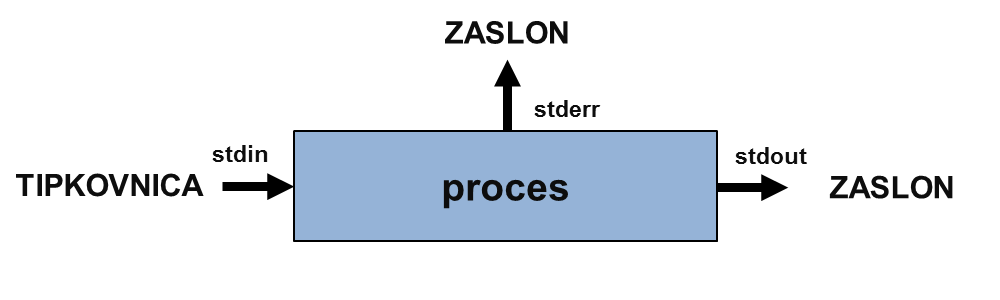 Ljuska može mijenjati dodijeljene ulazno-izlazne datoteke. To se postiže specijalnim znakovima <, > ili 2> u retku naredbe ispred imena datoteke za koju želimo da bude standardni ulaz, izlaz ili izlaz za pogreške.U nastavku će biti opisani postupci preusmjerivanja (engl. redirection) za standardni ulaz i izlaz (<, >). Pritom izlaz za pogreške ostaje nepromijenjen (zaslon terminala). Time se izbjegava da poruke o pogreškama budu „sakrivene“ u nekoj datoteci. Znakove < i > tumači ljuska i ne prosljeđuje ih samoj naredbi. Zato nije potrebno posebno kodiranje.Sljedeća naredba i slika prikazuju preusmjeravanje datoteke ime_dat na standardni ulaz procesa, tj. naredbe.$ naredba < ime_dat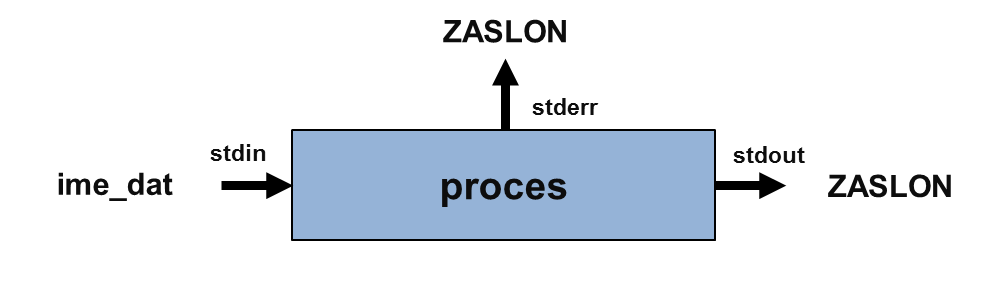 Sljedeća naredba i slika prikazuju preusmjeravanje standardnog izlaza procesa na datoteku ime_dat. Time će se presnimiti datoteka ime_dat.$ naredba > ime_dat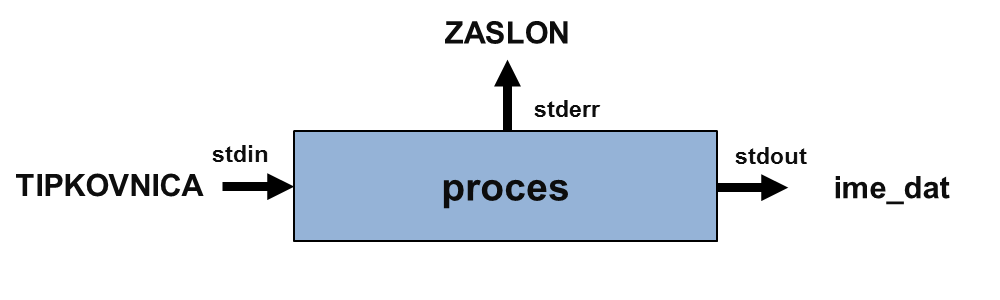 Sljedeća naredba i slika prikazuju preusmjeravanje datoteke ime_dat1 na standardni ulaz procesa, te standardnog izlaza procesa na datoteku ime_dat2.$ naredba < ime_dat1 > ime_dat2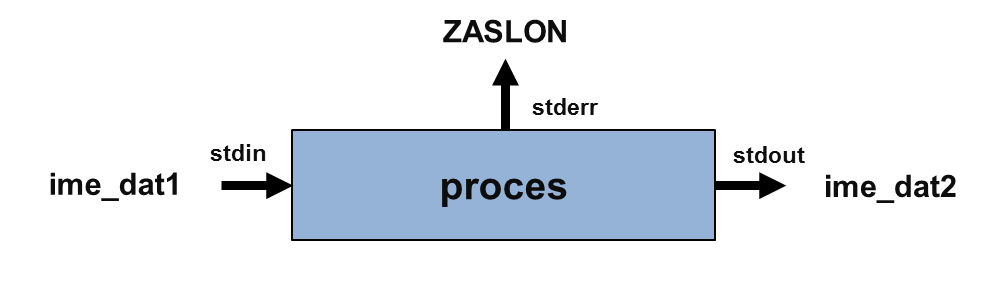 Sljedeća naredba i slika prikazuju preusmjeravanje standardnog izlaza procesa na datoteku ime_dat. Time se neće presnimiti datoteka ime_dat, tj. novi podaci će se zapisati na kraj datoteke.$ naredba >> ime_dat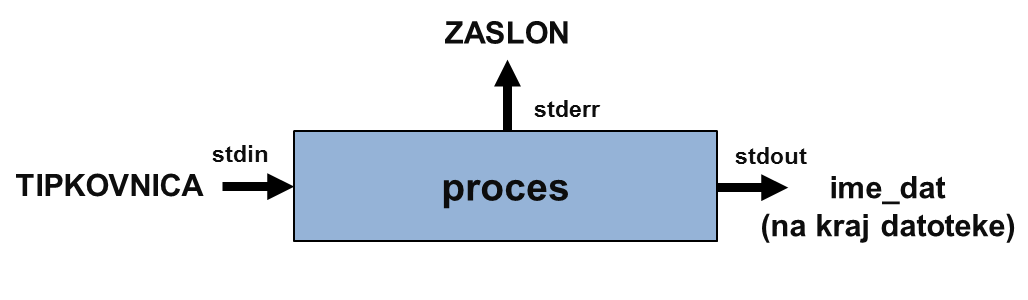 Ako se želi standardni izlaz za pogreške preusmjeriti u neku datoteku, to se postiže posebnim znakovima 2>. Slijedi primjer preusmjeravanja standardnog izlaza za pogreške u datoteku ime_dat.$ naredba 2> ime_dat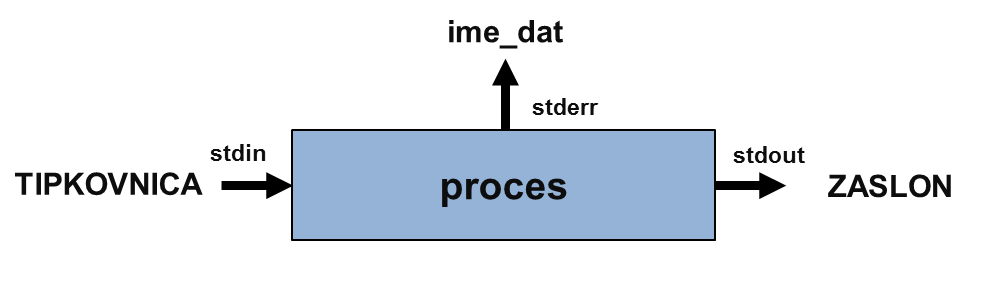 Ulančavanje procesaVažna je značajka operacijskih sustava Unix i Linux u usporedbi s nekim drugim operacijskim sustavima mogućnost ulančavanja procesa, tj. stvaranja kanala (pipes) kojima se izlaz iz jednog procesa dovodi na ulaz drugog procesa. Po istom principu po kojem je u prethodnim slučajevima preusmjerivan ulaz – izlaz u neku datoteku, u okviru ljuske moguće je preusmjerivanje na drugi proces.Tijekom takvog poziva naredbe nastaje sakrivena, privremena datoteka zvana pipe na principu fifo repa (prvi unutra, prvi van, eng. fifo – first in first out) koja omogućuje programima (procesima) da rade paralelno i uz sinkronizaciju sustava te da prenose podatke iz jednog procesa u drugi.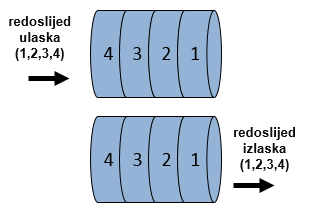 Notacija za povezivanje dvaju procesa kanalom vrlo je jednostavna. Između dviju naredbi treba utipkati znak |, što je dovoljno da ljuska pokrene mehanizam ulančavanja procesa. Znak | na hrvatskom rasporedu tipkovnice dobije se pritiskom na tipke [AltGr] + [W].$ naredba1 | naredba2Jednostavna notacija imala je značajan utjecaj na programsku metodologiju korisnika operacijskih sustava Unix/Linux koji su, ohrabreni jednostavnošću, počeli kombinirati postojeće programe umjesto gradnje novih. Ideja je da se od niza malih komadića (programa) kombiniraju složeniji moduli s određenim ciljem. Tako je lakše definirati, dokumentirati i održavati manje cjeline, a povećava se pouzdanost modula izvedenih iz osnovnih programa. Jednostavni primjeri takvog kombiniranja naredba (programa) pokazani su u daljnjem tekstu.Na sljedećoj je slici prikazano zadavanje naredbe za povezivanje dvaju procesa kanalima.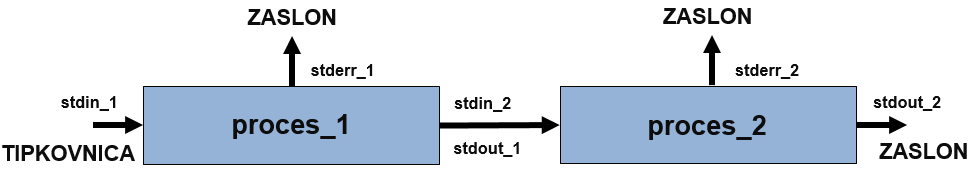 Ako želimo preusmjeriti standardni izlaz i u datoteku i na zaslon, to možemo napraviti naredbom tee.Naredba tee čita ono što dobije na standardni ulaz, preusmjerava na svoj standardni izlaz i u datoteku koja je postavljana u argumentu naredbe tee. $ naredba | tee ime_datSljedećom naredbom ispisat ćemo sve datoteke koje počinju nizom passwd u direktorij /etc:$ ls /etc/passwd*
/etc/passwd
/etc/passwd-Ako se taj popis želi preusmjeriti u datoteku, dovoljno je u datoteku preusmjeriti standardni izlaz. Time se popis datoteka neće ispisati na zaslon (tj. standardni izlaz).$ ls /etc/passwd* > /tmp/popis.txt
$ cat /tmp/popis.txt
/etc/passwd
/etc/passwd-Ako se taj popis želi prikazati i na zaslonu (standardni izlaz) i preusmjeriti u datoteku, potrebno je rabiti naredbe tee:$ ls /etc/passwd* | tee /tmp/popis.txt
/etc/passwd
/etc/passwd-
$ cat /tmp/popis.txt
/etc/passwd
/etc/passwd-MetaznakoviU nastavku je prikazano nekoliko primjera korištenja metaznakova u kombinaciji s naredbom ls:ls /usr/bin/b*Rezultat ove naredbe su sve datoteke koje počinju znakom b i nalaze se u direktoriju /usr/bin.ls /usr/bin/?b*Rezultat ove naredbe su sve datoteke koje imaju slovo b na drugom mjestu i nalaze se u direktoriju /usr/bin.ls a[0-9]Rezultat ove naredbe su datoteke koje počinju znakom a i na drugom mjestu imaju neki broj.ls [!Aa]*Rezultat ove naredbe su sve datoteke koje ne počinju slovima a ili A.ls ~Rezultat ove naredbe su sve datoteke u korisničkom direktoriju.NavodniciPosebno značenje metaznakova može biti poništeno znakom escape, koji su također metaznakovi.Backslash (znak \) zove se znak escape i poništava značenje bilo kojeg metaznaka, prisiljavajući ljusku da ga doslovno interpretira.Ako se želi ispisati metaznak *, ispred njega treba upisati znak escape \. Ako ne stavimo znak escape \, naredba echo će ispisati datoteke u tekućem direktoriju.$ echo *
datoteka1.txt datoteka2.txt
$ echo \*
*Jednostruki navodnici (' ') poništavaju značenje svih metaznakova osim znaka backslash ( znak \).$ echo $BROJ
300
$ echo '$BROJ'
$BROJDvostruki navodnici (" ") su slabiji navodnici od jednostrukih i mogu poništiti značenje većine posebnih metaznakova, osim znaka za povezivanje procesa u kanale (|), backslasha (\) i varijabli ($var).echo "$BROJ"
300Navodnici back tick (``) izvršit će naredbu koja se nalazi u navodnicima.U sljedećem će se primjeru izvršiti naredba date s argumentima, koja ispisuje samo današnji datum. Osim što je u back tick navodnicima, ubačena je i u varijablu $VRIJEME.$ VRIJEME="Danas je `date +%d.%m.%Y.`"
$ echo $VRIJEME
Danas je 11.05.2015.Povijest naredbiDa bi se izlistao popis prije pokrenutih naredbi, ljuska ima ugrađenu naredbu history. Naredba history pokreće se bez argumenata i daje popis izvršenih naredbi:$ history
1 VRIJEME="Danasnji datum je `date +%d.%m.%Y.`"
2 echo $VRIJEMELjuska popis pokrenutih naredbi snima u datoteku ~/.bash_history. Korisnik može strelicama gore i dolje doći do neke od ranije izvršenih naredbi i izvršiti ju pristikom na tipku [Enter].Ako korisnik kao prvi znak naredbe unese znak ! te iza njega neki drugi znak, ljuska će pokrenuti zadnju izvršenu naredbu koja je počinjala tim znakom. Ako odabere broj iz povijesti koju je dobio naredbom history, izvršit će se naredba pod tim rednim brojem.Sljedeća naredba pokreće zadnju izvršenu naredbu koja je započinjala znakom x:$ !xSljedeća naredba pokreće naredbu s rednim brojem 2 u povijesti naredbi (u našem slučaju je to naredba echo $VRIJEME).$ !2Sljedeća naredba pokreće zadnju izvršenu naredbu:$ !!Sljedeća naredba pokreće zadnju naredbu tako da zamijeni string1 sa string2 u toj naredbi:$ ^string1^string2U sljedećem primjeru zamijenit ćemo tekst "test" iz prethodne naredbe u tekst "test2".$ echo "ovo je test"
ovo je test
$ ^test^test2
echo "ovo je test2"
ovo je test23.2.10. Aliasi i automatsko nadopunjavanjeAko korisnik ima potrebu za češćim pokretanjem određene naredbe, može izraditi alias. Alias se izrađuje naredbom alias.Sintaksa je sljedeća:$ alias mojprogram='naredba [opcije] {argumenti}'Slijedi primjer gdje se izrađuje alias naziva trazi koji pokreće naredbu find /etc -name passwd.Alias trazi time pokreće naredbu find koja pretražuje direktorij /etc i traži sve datoteke koje se zovu passwd.$ alias trazi='find /etc -name passwd'
$ trazi
/etc/pam.d/passwd
/etc/cron.daily/passwd
/etc/passwdAko se alias želi poništiti, to se može naredbom unalias. Dovoljno je u argumentu naredbe dodati alias koji se briše:$ unalias traziPostoji i opcija brzog nadopunjava naredbi.Kad korisnik započne pisati naredbu, npr. alias-naredbu trazi, može napisati nekoliko prvih slova (npr. tra) i pritisnuti tipku [Tab]. Ljuska će tada automatski završiti naredbu ili ispisati sve naredbe koje započinju nizom tra.Na isti način može nadopunjavati imena datoteka na disku. Na primjer, za datoteku /etc/passwd dovoljno je napisati /etc/pas i pritisnuti tipku [Tab].3.2.11. Izvršavanje više naredbiKorisnik može izvršavati više naredbi u nizu.Više naredbi koje se izvršavaju jedna za drugom, bez obzira na uspješnost prethodno pokrenute naredbe:naredba1 ; naredba2 ; naredba3Naredbe se izvršavaju jedna za drugom samo u slučaju da prethodna naredba ima izlazni kod 0 (uspješno izvršena):naredba1 && naredba2 && naredba3Naredbe se izvršavaju jedna za drugom samo u slučaju da prethodna naredba ima izlazni kod različit od 0 (neuspješno izvršena):naredba1 || naredba2 || naredba3U nastavku slijede primjeri izvršavanja više naredbi u nizu.Prva naredba prikazuje ispis pogreške jer datoteka /etc/ne_postoji stvarno ne postoji. Naredba echo prikazuje izlazni kod prve naredbe, koji je 2.$ ls /etc/ne_postoji
ls: cannot access /etc/ne_postoji: No such file or directory
$ echo $?
2Ova naredba prikazuje ispis datoteke koja postoji, a budući da je naredba uredno izvršena, njezin izlazni kod je 0.$ ls /etc/passwd
/etc/passwd
$ echo $?
0U sljedećem su se primjeru obje naredbe izvršile jer ne postoji uvjet izvršavanja druge naredbe:$ ls /etc/ne_postoji ; ls /etc/passwd
ls: cannot access /etc/ne_postoji: No such file or directory
/etc/passwdU sljedećem primjeru izvršila se samo prva naredba. Izlazni kod prve naredbe je 2, što znači da se prva naredba neuspješno izvršila i zbog toga se nije izvršila druga naredba:$ ls /etc/ne_postoji && ls /etc/passwd
ls: cannot access /etc/ne_postoji: No such file or directoryU sljedećem primjeru izvršile su se obje naredbe. Izlazni kod prve naredbe je 2, što znači da se prva naredba neuspješno izvršila i zbog toga se izvršila druga naredba:$ ls /etc/ne_postoji || ls /etc/passwd
ls: cannot access /etc/ne_postoji: No such file or directory
/etc/passwd3.2.12. Naredba execNaredba exec rabi se kad želimo zamijeniti trenutačnu interaktivnu ljusku s nekim drugim programom:exec programKad se korisnik prijavi u sustav kao administratorski korisnik root, automatski će se pokrenuti ljuska bash. Ako korisnik želi promijeniti trenutačnu ljusku u zsh, pokrenut će naredbu:# exec zshKod takve upotrebe naredbe exec ne stvara se novi proces, kao što bi se dogodilo da smo ovako pokrenuli novi proces:# zshnego se postojeći zamjenjuje sa zsh.U sljedećem je primjeru vidljivo da je pokretanjem ljuske zsh pomoću naredbe exec nova ljuska zsh dobila isti identifikacijski broj procesa kao i stara ljuska bash (9823). Znači, proces stare ljuske je nestao i umjesto njega je pod istim identifikacijskim brojem pokrenuta nova ljuska.Naredba ps služi za ispisivanje popisa aktivnih procesa, a naredba grep za filtriranje linija koje sadrže određenu riječ.# ps -ef | grep bash | grep -v grep
root 9823 16169 0 18:00 pts/5 00:00:00 bash
# exec zsh
# ps -ef | grep 9823 | grep -v grep
root 9823 16169 0 18:00 pts/5 00:00:00 zshVježba 2: Naredbena linijaVježba: Pokretanje terminalaPrijavite se na računalo svojim korisničkim imenom i lozinkom.Kliknite mišem na Applications → Accesories → Terminal u desnom gornjem kutu.Time ćete pokrenuti terminal u kojem možete upisivati naredbe iz slijedećih vježbi.Ukoliko želite podesiti font i njegovu veličinu, te boje kliknite mišem na Edit → Profile Preferences.Vježba: Man-straniceKoristeći se naredbama man, pročitajte man-stranicu naredbe mkdir.Za koju se akciju koristi naredba mkdir?_____________________________________________________ Naredbom whatis pronađite sve man-stranice s ključnom riječi mkdir.Pročitajte man-stranice u sekcijama 1 i 2.U čemu je razlika između man-stranice u sekciji 1 i u sekciji 2 naredbe mkdir?_____________________________________________________ _____________________________________________________Vježba: stdin-stdout-stderrNaredbom find potražite sve datoteke u direktoriju /etc koje počinju slovom p i preusmjerite rezultat u datoteku /tmp/nadjeno.txt.find /etc –name “p*“ > /tmp/nadjeno.txtProvjerite sadržaj novoizrađene datoteke naredbom cat. Nalazi li se u njoj popis svih datoteka i direktorija u direktoriju /etc koji počinju slovom p? ________cat /tmp/nadjeno.txtKoristeći se identičnom naredbom nađite sve datoteteke u direktoriju /etc koje počinju slovom s i rezultat stavite na kraj datoteke /tmp/nadjeno.txt.find /etc –name “s*“ >> /tmp/nadjeno.txtNaredbom sort razvrstajte popis iz datoteke /tmp/nadjeno.txt i preusmjerite taj rezultat u novu datoteku /tmp/nadjeno2.txt.sort < /tmp/nadjeno.txt > /tmp/nadjeno2.txtProvjerite sadržaj novoizrađene datoteke /tmp/nadjeno2.txt naredbom cat.cat /tmp/nadjeno2.txtŠto je sadržaj datoteke /tmp/nadjeno2.txt?_____________________________________________________ Vježba: Ulančavanje procesaNaredbom find u direktoriju /bin pronađite sve datoteke koje završavaju slovom s i razvrstajte izlaz naredbom sort.find /bin –name “*s“ | sortPokušajte pokrenuti naredbu find bez razvrstavanja izlaza. 
Proučite razliku.Kako radi ulančavanje procesa u 1. zadatku?_______________________________________________________________________________________________________________________________________________________________Naredbom du ispišite veličinu svih direktorija u direktoriju /usr i poredajte po veličini (mogućnost –n naredbe sort služi za numeričko razvrstavanje).du –sk /usr/* | sort –nPreusmjerite standardni izlaz ulančanih naredbi iz prošlog zadatka u datoteku /tmp/izlaz.txt.du –sk /usr/* | sort –n > /tmp/izlaz.txtKoristeći se  naredbom  tee preusmjerite standardni izlaz ulančanih naredbi iz prošlog zadataka na standardni izlaz i u datoteku /tmp/izlaz.txt.du –sk /usr/* | sort –n | tee /tmp/izlaz.txtVježba: VarijableVarijabli ALERT dodijelite vrijednost virus.ALERT=virusNaredbom set provjerite je li ta varijabla definirana. Naredba grep ispisuje linije koje sadrže izraz ALERT. 	set | grep ALERTProvjerite je li varijabla definirana naredbom env.env | grep ALERT

Budući da varijabla nije izvezena, ne bi trebala biti definirana.Zatim pokrenite još jednu ljusku i provjerite možete li prikazati vrijednost varijable.bash
echo $ALERTPosljednja naredba ne bi smjela ispisati vrijednost varijable jer je pokrenuta nova ljuska, a varijabla nije izvezena. Pokrenite naredbu exit da biste izašli iz trenutačne novopokrenute ljuske i vratili se u staru ljusku.Izvezite varijablu pomoću naredbe export.export ALERTNaredbom env ponovno provjerite je li varijabla postala globalna (izvezena). Je li varijabla postala globalna? ________ Nakon toga pokrenite ponovno ljusku i provjerite možete li sada doći do vrijednosti te varijable.bash
echo $ALERTU novopokrenutoj ljusci promijenite vrijednost varijable.export ALERT=greenNaredbom exit izađite iz novootvorene ljuske i provjerite vrijednost varijable u roditeljskoj ljusci.Koja je vrijednost varijable u originalnoj roditeljskoj ljusci? _______ Pitanja za ponavljanjeU koliko su sekcija podijeljene man-stranice?_____________________________________________________U čemu je razlika između lokalnih i izvezenih varijabli?_____________________________________________________

_____________________________________________________Koje se tri vrste datoteka automatski pridjeljuju procesima (programima) pokrenutim u ljusci?       _____________________________________________________

_____________________________________________________Čemu služi ulančavanje procesa?_______________________________________________________________________________________________________________________________________________________________Kada se u ljusci djetetu promijeni vrijednost varijable, hoće li se promijeniti i u ljusci roditelju?         _____________________________________________________
Upravljanje datotekama i direktorijimaOva cjelina obrađuje osnovne naredbe za kretanje po datotečnom sustavu, pronalaženje datoteka i direktorija te upravljanje datotekama i direktorijima. Naučit ćemo izrađivati, kopirati i premještati datoteke i direktorije, te razliku između permanentnih i simboličkih poveznica.Kretanje po datotečnom sustavuApsolutna i relativna putanjaDatoteci ili direktoriju može se pristupiti punom putanjom, koja započinje znakom / (tj. ishodišnim direktorijem - root), ili relativnom putanjom, koja započinje od trenutačnog direktorija u kojem se nalazi korisnik.Apsolutna putanja je neovisna o trenutačnom direktoriju i započinje znakom /.Primjeri apsolutne putanje:/etc/passwd/root/.bashrc/usr/local/bin/commandRelativna putanja ovisi o tome u kojem se direktoriju nalazi korisnik i ne započinje znakom /. Može započeti znakovima .. (označava prethodni direktorij) ili znakom . (označava trenutačni direktorij).Primjeri relativne putanje:passwdroot/.bashrc../local/bin/commandNaredbe pwd i cdKao i u bilo kojem drugom struktiriranom datotečnom sustavu, postoji nekoliko alata koji korisniku pomažu kretati se kroz datotečni sustav. Kod operacijskog sustava Debian to su najčešće naredbe pwd i cd koje su ugrađene u korisničku ljusku.U primjeru u nastavku, naredbom pwd prikaže se trenutačna lokacija (/root), a naredbom cd lokacija se promijeni u /usr/local/bin/. Da bi se provjerio rezultat primjene naredbe cd, provjerava se trenutačna lokacija naredbom pwd. Iz rezultata (/usr/local/bin) vidljivo je da je se naredbom cd promijenila trenutačna lokacija.$ pwd
/root
$ cd /usr/local/bin/
$ pwd
/usr/local/bin
Oznaka ~ označava osobni direktorij korisnika. Ako se korisnik nalazi u nekom drugom direktoriju, u svoj se direktorij može vratiti naredbom  cd ~. $ pwd
/usr/local/bin
$ cd ~
$ pwd
/home/korisnik
Ako se korisnik želi vratiti u prethodni direktorij u kojem je bio, može se koristiti naredbom cd -.$ pwd
/home/korisnik
$ cd -
$ pwd
/usr/local/binAko korisnik želi otići u osobni direktorij nekog drugog korisnika, npr. tux, onda može koristiti oblik cd ~tux.$ pwd
/home/korisnik
$ cd ~tux
$ pwd
/home/tuxIsprobajte naredbePrijavite se na sustav kao gost odabirom poveznice login as guest.Upišite naredbu za provjeru trenutačne lokacije. U kojem se direktoriju nalazite?Postavite se u direktorij /usr/bin/ uporabom odgovarajuće naredbe.Ponovno provjerite trenutačnu lokaciju. U kojem se sada direktoriju nalazite?Odgovori na pitanjaUpišite naredbu za provjeru trenutačne lokacije. U kojem se direktoriju nalazite?pwd 
/rootPostavite se u direktorij /usr/bin/ uporabom odgovarajuće naredbe.cd /usr/bin/Ponovno provjerite trenutačnu lokaciju. U kojem se sada direktoriju nalazite?pwd
/usr/binPronalaženje datoteka i direktorijaNaredba findU Linuxovom okruženju ima više naredbi za pretraživanje datoteka i direktorija. Najčešće se rabe find, locate i which.Naredba find služi za pretraživanje datotečnog sustava.Njezina je sintaksa:find <direktorij> <kriterij> [-exec {} \;]Argument <direktorij> kaže naredbi find gdje da započne pretragu. Pretraga uključuje taj direktorij i sve poddirektorije u njemu. Argumentom <kriterij> definiramo prema kojem kriteriju pretražujemo datoteke - ime datoteke, tip (direktorij ili datoteka), vlasnik, vrijeme pristupa, izrade ili modificiranja.Sljedeća tablica prikazuje osnovne kriterije pretraživanja.Nekoliko primjera korištenja naredbe findSljedeća naredba pretražuje datoteke u direktoriju /home koje se zovu .zshrc:$ find /home –name .zshrc
/home/irako/.zshrc
/home/sabina/.zshrc
/home/tux/.zshrc
Naredba pretražuje datoteke u direktoriju /etc čije ime započinje znakom x:$ find /etc -name "x*"
/etc/xinetd.d
/etc/xinetd.conf
/etc/xml
/etc/xml/xml-core.xml
/etc/xml/xml-core.xml.old
/etc/init.d/x11-common
/etc/init.d/xinetd
Naredba pretražuje sve datoteke na svim montiranim datotečnim sustavima koje su u vlasništvu korisnika tux.$ find / -user tux
/home/tux/.bashrc
/home/tux/.bash_profile
/home/tux/.bash_historyPopis traženih datoteka naredba ispisuje na standardnom izlazu. Ako želimo obrisati navedene datoteke, ili promijeniti dozvole nad datotekama koje naredba nađe, to možemo pomoću opcije –exec.Naredba pretražuje sve datoteke u vlasništvu korisnika tux i briše ih.$ find / -type f -user tux –exec rm –f {} \;Slično se može napraviti naredbom xargs. Naredba prihvaća popis datoteka sa standardnog ulaza i nad njima izvršava naredbu u argumentu.$ find / -type f -user tux | xargs rm –fRezultat će biti isti kao i kod prethodne naredbe, obrisat će se sve datoteke koje pripadaju korisniku tux.Naredba locatePretraživanje naredbom find može biti sporo. Pretraživanje svih montiranih datotečnih sustava može potrajati i desetke minuta.Zbog toga postoji naredba locate koja pretražuje osjetno brže. Radi tako da naredba updatedb koja se pokreće iz crona  (servisa koji u točno određeno vrijeme pokreće određene programe, obično noću) spremi popis datoteka i direktorija u lokalnu bazu podataka. Naredba locate pokreće upit u toj lokalnoj bazi podataka i puno brže dolazi do rezultata koji ispisuje na standardnom izlazu. Treba uzeti u obzir da pretražuje stanje montiranih datotečnih sustava u vrijeme zadnjeg izvršavanja naredbe updatedb.Sintaksa je naredbe locate:$ locate STRINGU argumentu se navodi dio imena datoteke ili direktorija koji se traži.U sljedećem primjeru pretražit će se sve datoteke koje u sebi imaju /etc/pass. Rezultat će biti apsolutne putanje do tih datoteka.$ locate /etc/pass
/etc/passwd
/etc/passwd-Naredba whichNaredba which vraća punu putanju do naredbe koju pretražujemo unutar direktorija definiranih u korisnikovoj varijabli PATH.Sintaksa je naredbe which:$ which STRINGU argumentu se navodi dio imena datoteke ili direktorija koji se traži.U sljedećem primjeru ispisat ćemo apsolutnu putanju do naredbe ls.$ which ls
/bin/lsIsprobajte navedenu naredbu u simuliranom okruženju. Prijavite se na sustav kao gost odabirom poveznice login as guest.Upravljanje direktorijimaIzrada novog direktorijaNaredba za izradu novog direktorija je mkdir. Kao argument se koristi apsolutna ili relativna putanja do direktorija koji se želi izraditi.Primjer je izrade direktorija /tmp/novi:$ mkdir /tmp/noviKorisna je opcija -p, koja automatski stvara sve poddirektorije koji su potrebni.U sljedećem će primjeru biti napravljeni direktorij /tmp/novi i u njemu /tmp/novi/dir.$ mkdir -p /tmp/novi/dirBrisanje direktorijaNaredbe za brisanje direktorija su rmdir ili rm -r. Ako ste prijavljeni kao root, možete dodati opciju -f koja prisiljava na brisanje svih datoteka u direktoriju koji je zadan kao argument.Kopiranje datoteka i direktorijaNaredba cp služi za kopiranje datoteka i direktorija. Njezina je sintaksa:cp [opcije] datoteka1 datoteka2cp [opcije] datoteke direktorijVažno je napomenuti da naredba cp datoteka1 datoteka2 kopira datoteka1 i ostavlja je nepromijenjenu.Isto se tako može kopirati nekoliko datoteka u direktorij, pomoću liste direktorija ili zamjenskog znaka *.U sljedećoj su tablici navedene najčešće korištene opcije naredbe cp.Primjeri korištenjaNaredba kopira sve datoteke i poddirektorije u direktoriju /dir bez samog direktorija /dir.$ cp -r /dir/* /dir2/Naredba kopira sve datoteke i poddirektorije u direktoriju /dir uključujući direktorij /dir.$ cp -r /dir/ /dir2/Premještanje i preimenovanje datoteka i direktorijaNaredba mv služi za premještanje i preimenovanje datoteka i direktorija. Njena je sintaksa:mv [opcije] staroime novoimemv [opcije] izvor odredištemv [opcije] izvor direktorijAko je staroime datoteka, a novoime direktorij, tada će premjestiti datoteku staroime u direktorij novoime.Ako su izvor i odredište u istom datotečnom sustavu, tada se datoteka neće kopirati nego će se ažurirati inode (pokazivač na blok s podacima) s informacijom o novoj lokaciji.Najčešće se rabe opcije -f (prisilno premještanje) i -i (interaktivni način rada), koje imaju isto značenje kao i kod naredbe cp.Isprobajte naredbePrijavite se na sustav kao gost odabirom poveznice login as guest.Iz direktorija /usr/bin kopirajte datoteku mkfifo u direktorij /root.Uporabom naredbe ls prikažite sadržaj direktorija /root.U direktoriju /root preimenujte datoteku mkfifo u mkfifonew. Provjerite rezultat naredbom ls.Premjestite datoteku mkfifonew iz direktorija /root u direktorij /var. Naredbom ls provjerite je li direktorij /root prazan.Izbrišite datoteku mkfifonew u direktoriju /var. Provjerite sadrži li direktorij /var datoteku mkfifonew.Odgovori na pitanjaIz direktorija /usr/bin kopirajte datoteku mkfifo u direktorij /root.[root@localhost ~]# cp /usr/bin/mkfifo /rootUporabom naredbe ls prikažite sadržaj direktorija /root.[root@localhost ~]# lsU direktoriju /root preimenujte datoteku mkfifo u mkfifonew. Provjerite rezultatat naredbom ls.
[root@localhost ~]# mv mkfifo mkfifonew
[root@localhost ~]# lsPremjestite datoteku mkfifonew iz direktorija /root u direktorij /var. Naredbom ls provjerite je li direktorij /root prazan.
[root@localhost ~]# mv mkfifonew /var
[root@localhost ~]# lsIzbrišite datoteku mkfifonew u direktoriju /var. Provjerite sadrži li direktorij /var datoteku mkfifonew.[root@localhost ~]# cd /var
[root@localhost ~]# ls
[root@localhost ~]# rm mkfifonew
[root@localhost ~]# lsPermanentne i simboličke povezniceSimbolička poveznicaSimbolička poveznica je alias ili prečac prema datoteci ili direktoriju. Izradom te poveznice kreirat će se novi inode (dio na disku koji sadrži pokazivač) koji pokazuje na isto mjesto s podacima. Naredba ln –s rabi se za izradu simboličkih poveznica.Primjer korištenja naredbe ln. Za provjeru rezultata rabi se naredba ls. Opcija -al služi za detaljniji prikaz informacija o datotekama.$ ln –s passwd passwd.sym

$ ls -al passwd passwd.sym
-rw-r--r-- 1 root root 2661 Mar  2 11:02 passwd
lrwxrwxrwx 1 root root    6 Mar  3 16:11 passwd.sym -> passwdIz ovog se prikaza vidi da je passwd datoteka, a da je passwd.sym simbolička poveznica koja pokazuje na datoteku passwd. Isto tako se vidi da je referentni broj 1 i za datoteku i za simboličku poveznicu.Simboličke poveznice mogu se izraditi kroz različite datotečne sustave. To znači da se na jednom datotečnom sustavu može napraviti simbolička poveznica na drugi datotečni sustav.Npr. ako je particija root odvojena od particije /var/root, moguće je napraviti simboličku poveznicu /var/root/passwd.sym koja pokazuje na /etc/passwd.Permanentna poveznicaPermanentna poveznica je još jedno ime za isti inode i referentni broj za svaku datoteku se povećava izradom svake nove permanentne poveznice na tu datoteku. Naredba ln rabi se i za izradu permanentnih poveznica.Primjer uporabe naredbe ln. Za provjeru rezultata rabi se naredba ls.$ ln passwd passwd.link

$ ls -al passwd passwd.link
-rw-r--r-- 2 root root 2661 Mar  2 11:02 passwd
-rw-r--r-- 2 root root 2661 Mar  2 11:02 passwd.linkIz ovog se prikaza vidi da je referentni broj povećan na 2 i da su te dvije datoteke jednakih veličina i vremena izrade.Permanentne poveznice mogu biti izrađene samo unutar istog datotečnog sustava.Izrada datotekaNaredba touchDatoteka se može izraditi na više načina. Najčešća naredba za izradu ili modificiranje datoteka je touch.Njezina je sintaksa:$ touch [opcije] datotekaAko datoteka ne postoji, naredba ju izrađuje. Isto tako je moguće mijenjati vrijeme pristupa datoteci koristeći opciju –a, vrijeme zadnje izmjene koristeći opciju –m ili pomoću opcije –r aplicirati vremenske atribute neke druge datoteke.U sljedećoj tablici su navedene najčešće korištene opcije naredbe touch.Primjeri uporabe:Naredba izrađuje datoteke datoteka1.txt i datoteka2.txt u tekućem direktoriju:$ touch datoteka1.txt datoteka2.txtDatoteka datoteka preuzima atribute datoteke /etc/passwd.$ touch datoteka -r /etc/passwdNaredba ddDruga često korištena naredba je dd. Tom se naredbom kopiraju datoteke s promjenjivim veličinama bloka.

Glavne opcije su if= (input file, ulazna datoteka) i of= (output file, izlazna datoteka).U sljedećem primjeru naredba će iskopirati presliku diskete (/root/boot.img) na disketni uređaj (/dev/fd0):$ dd if=/root/boot.img of=/dev/fd0Budući da su danas disketni uređaji rijetki, a na CD ROM se ne može pisati, sliku se može iskopirati nekamo drugamo, npr. /tmp/fd0.Za razliku od naredbe cp, naredba dd može kopirati cijeli uređaj i pritom sačuvati datotečni sustav koji leži na tom uređaju.
Vježba 3: Upravljanje datotekama i direktorijimaUpravljanje datotekama i direktorijimaPomoću naredbe mkdir izradite novi direktorij u direktoriju /tmp naziva etc.mkdir /tmp/etcKoristeći se naredbom touch izradite datoteku newfile u direktoriju /tmp/etc.touch /tmp/etc/newfilePostavite se na izvorišni direktorij (cd /).Provjerite i zaokružite koje će od ovih naredbi ispisati sadržaj novoizrađene datoteke:cat etc/newfilecat /etc/newfilecat tmp/etc/newfilecat /tmp/etc/newfilePromijenite ime datoteci newfile u oldfile. Neka datoteka ostane u istom direktoriju.mv /tmp/etc/newfile /tmp/etc/oldfileIskopirajte datoteku /etc/passwd u datoteku newfile u istom direktoriju.cp /etc/passwd /tmp/etc/newfileKoristeći se naredbom ls provjerite koliko datoteka imate u direktoriju /tmp/etc.ls /tmp/etcObrišite direktorij /tmp/etc pomoću naredbe rm.rm -rf /tmp/etcPonovite vježbu od prvog koraka i obrišite direktorij /tmp/etc pomoću naredbe rmdir.rmdir /tmp/etcDogodila se pogreška. Zašto?_____________________________________________________Traženje datoteka u datotečnom sustavuPomoću naredbi find i locate nađite datoteku shadow-.find / -name shadow-locate shadow-Usporedite brzine izvođenja naredbi find i locate.Zašto je naredba locate brža od naredbe find?_____________________________________________________Koristeći se naredbom touch izradite datoteku /etc/vjezba.txt.Pokušajte ju pronaći naredbama find i locate.Zašto je naredba locate ne nalazi?_____________________________________________________Pokrenite naredbu updatedb.Pronalazi li je sada naredba locate?_____________________________________________________Koristeći se naredbom which pronađite putanju do naredbe adduser.____________________________________________________Simboličke i permanentne povezniceIzradite simboličku poveznicu /tmp/passwd.symlink koja pokazuje na datoteku /etc/passwd.ln –s /etc/passwd /tmp/passwd.symlinkIzradite permanentnu poveznicu /tmp/passwd.hardlink koja pokazuje na datoteku /etc/passwd.ln /etc/passwd /tmp/passwd.hardlink
Naredbom ls -al ispišite te dvije poveznice.U čemu je razlika?_____________________________________________________Pitanja za ponavljanjeU čemu je razlika između apsolutnih i relativnih putanja?_____________________________________________________

_____________________________________________________U čemu je razlika između naredbi find i locate?_____________________________________________________

_____________________________________________________Koje vrste poveznica mogu biti izrađene kroz različite datotečne sustave?_____________________________________________________

_____________________________________________________Obrada tekstaOva cjelina obrađuje osnovne naredbe za pregledavanje tekstnih i binarnih datoteka. Obradit će se i naredbe za brojanje količine redova, riječi i znakova u tekstnim datotekama te spajanje i razdvajanje tekstnih datoteka.Pregled datotekaNaredba catNaredba cat služi za prikaz sadržaja neke datoteke. Njezina je sintaksa:cat [opcije] datoteka1U argument se može staviti i više datoteka:cat [opcije] datoteka1 datoteka2 datoteka3Najčešće se rabe ove opcije:Sljedeća naredba ispisuje sadržaj datoteke /etc/hosts:$ cat /etc/hosts
127.0.0.1 localhost

192.168.1.5 linux.srce.hr linuxOva naredba ispisuje sadržaj datoteke /etc/hosts i redni broj linije (opcija -n).$ cat -n /etc/hosts
1 127.0.0.1 localhost
2 
3 192.168.1.5 linux.srce.hr linuxSljedeća će naredba ispisati sadržaj datoteke /etc/hosts i redni broj linije, no preskočit će prazne linije (opcija -b).$ cat -b /etc/hosts
1 127.0.0.1 localhost

2 192.168.1.5 linux.srce.hr linuxNaredba cat kao uređivač tekstaNaredba cat može se koristiti i kao osnovni uređivač teksta.U sljedećem primjeru standardni izlaz naredbe preusmjerava se u datoteku (cat > datoteka.txt) i naredba za izlazak iz uređivača teksta je [Ctrl]+[D].$ cat > datoteka.txt
neki tekst
koji ide u datoteku
[Ctrl]+[D]Sljedećom će se naredbom ispisati sadržaj datoteke datoteka.txt.$ cat datoteka.txt
neki tekst
koji ide u datotekuNaredba tacNaredba cat prikazuje datoteku od njezina početka do kraja. Ako se datoteka želi prikazati od kraja do početka, tome služi naredba tac. Sintaksa naredbe je identična naredbi cat.U sljedećem će se primjeru ispisat datoteka /etc/hosts od kraja do početka:$ tac /etc/hosts
192.168.1.5 linux.test.hr linux

127.0.0.1 localhostJednostavni alatiNaredbe head i tailNaredbe head i tail najviše se koriste za analiziranje log-datoteka. Log-datoteke su tekstne datoteke u koje se pohranjuju sistemski zapisi rada sustava (logs). Te se naredbe također mogu rabiti i za sve druge tekstne datoteke kao npr. konfiguracijske datoteke, tekstne s podacima i sl. One prikazuju 10 linija teksta s početka ili kraja datoteke u slučaju kada nije određen broj linija koje će se prikazati.U sljedećem će se primjeru primjenom naredbe head prikazati prvih 20 linija datoteke /var/log/messages:head -n 20 /var/log/messagesMože se rabiti i ovaj oblik, rezultat je identičan, jer naredba smatra broj (-20) argumentom opcije (-n 20):head -20 /var/log/messagesNaredba tail može prikazivati od nekog retka do kraja datoteke. Ako se u argument stavi -20, prikazat će zadnjih 20 linija datoteke. Ako se stavi +20, prikazat će se retci od dvadesetog do kraja datoteke.Naredba je za prikaz zadnjih 20 linija datoteke /etc/aliases:tail -20 /etc/aliases
Sljedeći primjer ispisuje datoteku /var/log/messages od njezina 25. retka do kraja datoteke:tail -n +25 /var/log/messages
Log-datoteke stalno se povećevaju dodavanjem novih log zapisa na kraj datoteke. Ako se u realnom vremenu želi pregledati što se od svježih log-zapisa zapisuje u određenu log datoteku, može se rabiti naredba tail -f.Naredbe wc i nlBrojanje linija, riječi ili znakovaNaredba wc služi za brojanje broja znakova, riječi i linija u nekoj tekstnoj datoteci. Primjer je uporabe te naredbe:$ wc /etc/passwd
224 437 12709 /etc/passwd
Znači, datoteka /etc/passwd sadrži 224 linije, 437 riječi i 12709 znakova. Ako se želi ispisati samo broj linija, dodaje se opcija -l:$ wc -l /etc/passwd
224 /etc/passwdAko se želi ispisati samo broj riječi, tome služi opcija -w:$ wc -w /etc/passwd
437 /etc/passwdA kada se želi ispisati broj znakova, tada se rabi opcija -c:$ wc -c /etc/passwd
12709 /etc/passwd
Brojanje linijaNaredba nl služi za ispis rednog broja linije kod prikazivanja datoteke.Primjer kada se želi ispisati redni broj linije tekstne datoteke (izlaz je identičan kao naredba cat -n):$ nl -ba /etc/hosts
1 127.0.0.1 localhost
2 
3 192.168.1.5 linux.srce.hr linuxPrimjer kada se ne žele brojati prazne linije (izlaz je identičan kao kod naredbe cat -b):$ nl -bt /etc/hosts
1 127.0.0.1 localhost
 
2 192.168.1.5 linux.srce.hr linuxNaredbe od i hexdumpSve dosad obrađene naredbe služile su za prikaz tekstnih datoteka. Postoji nekoliko alata za prikaz binarnih datoteka. Najčešće se rabe od (octal dump) i hexdump. Naredba od prikazat će svaki bajt binarne datoteke u oktalnoj, hexdump u heksadecimalnoj notaciji.Primjer je uporabe naredbe od:$ od /bin/ls
0000000 042577 043114 000402 000001 000000 000000 000000 000000
0000020 000002 000076 000001 000000 044200 000100 000000 000000
0000040 000100 000000 000000 000000 133160 000001 000000 000000
...Primjer je uporabe naredbe hexdump:$ hexdump /bin/ls
0000000 457f 464c 0102 0001 0000 0000 0000 0000
0000010 0002 003e 0001 0000 4880 0040 0000 0000
0000020 0040 0000 0000 0000 b670 0001 0000 0000
...Naredba splitAko se neka tekstna datoteka želi razdijeliti na više manjih datoteka, tome će poslužiti naredba split. Kriterij za smanjivanje je prema broju linija.Primjer je uporabe naredbe:$ split -l 5 /etc/passwd
$ ls
xaa xab xac xad xae xaf xag xah
Iz navedenog je primjera vidljivo da će se datoteka, preddefinirano, podijeliti na više manjih datoteka koje počinju znakom x.Opcija -l 5 u naredbi određuje da će se svaka podijeljena datoteka sastojati od 5 linija. U gornjem primjeru datoteka /etc/passwd se sastoji od najviše 40 linija te je njenom podjelom nastalo 8 datoteka.Ako se umjesto x želi rabiti neki drugi znak ili niz znakova, to treba upisati u argument:$ split -l 5 /etc/passwd passwd
$ ls
passwdaa passwdab passwdac passwdad passwdae passwdaf passwdag passwdah
Sljedeći primjeri prikazuju broj linija datoteke /etc/passwd prije razdvajanja na manje datoteke i broj linija svih novoizrađenih datoteka:$ wc -l /etc/passwd
24
$ split -l 5 /etc/passwd test
$ wc -l testa*
5 testaa
5 testab
5 testac
5 testad
4 testae
24 totalVidimo da se sve poklapa, da postoje 24 linije u oba slučaja. Ako se sve datoteke žele spojiti, koristi se naredba cat:$ cat testa* > passwd2
$ wc -l passwd2
24 passwd2
Za razliku od prekidača -l, koji definira izlaznu datoteku po broju linija, postoji i prekidač -c, koji definira izlaznu datoteku u bajtovima.Naredbe uniq i sortKod prikaza tekstnih datoteka često se pojavljuju uzastopne identične linije.Naredba uniq ispisat će samo jednu uzastopnu liniju, makar je na svoj standardni ulaz dobila više istih linija.Primjer je uporabe naredbe:$ uniq > /tmp/UNIQUE
linija 1
linija 2
linija 2
linija 3
linija 3
linija 3
linija 1Naredbom cat ispisat ćemo datoteku:$ cat /tmp/UNIQUE
linija 1
linija 2
linija 3
linija 1
Ako se žele izbaciti sve iste linije, koje nisu uzastopne, može se koristiti kombinacija naredbi sort i uniq.Naredba sort razvrstat će sve linije, tako da se istoznačne pojave jedna ispod druge, a izbacit će ih naredba uniq.Primjer je uporabe te naredbe:$ cat /tmp/UNIQUE | sort | uniq
linija 1
linija 2
linija 3Upravljanje tekstomNaredbe cut, paste i joinAko se iz tekstne datoteke želi izbaciti dio teksta, rabi se naredba cut. Naredba cut će izbaciti dio znakova ili polja iz svake linije teksta. Opcija -c služi za rad sa znakovima.Sljedećim primjerom prikazano je prvih 5 linija datoteke /etc/passwd.$ head -5 /etc/passwd
root:x:0:0:root:/root:/bin/bash
daemon:x:1:1:daemon:/usr/sbin:/bin/sh
bin:x:2:2:bin:/bin:/bin/sh
sys:x:3:3:sys:/dev:/bin/sh
sync:x:4:65534:sync:/bin:/bin/syncSljedeća naredba prikazat će od petog do desetog znaka svake linije, te od petnaestog do kraja linije. Datoteka /etc/passwd je dugačka, zbog toga se rabi | head -5 za prikaz prvih pet linija datoteke.$ cut -c5-10,15- /etc/passwd | head -5
:x:0:0t:/root:/bin/bash
on:x:1aemon:/usr/sbin:/bin/sh
x:2:2:/bin:/bin/sh
x:3:3:/dev:/bin/sh
:x:4:6:sync:/bin:/bin/syncKorisne opcije naredbe cut su -d i -f. Opcijom -d odrediti će se razdvojnik (delimiter), a opcijom -f polja koja se žele prikazati. Razdvojnik u datoteci /etc/passwd je znak : (dvotočka), a treba prikazati samo prvo i sedmo polje (korisnička oznaka i ljuska kojom se taj korisnik koristi). U prikazu nije potrebno prikazati sve linije, dovoljno je prvih pet (naredba head).$ cut -d: -f1,7 /etc/passwd | head -5
root:/bin/bash
daemon:/bin/sh
bin:/bin/sh
sys:/bin/sh
sync:/bin/syncNaredbom cat sadržaj se više tekstnih datoteka može spojiti u jednu tako da se sadržaji nižu jedan ispod drugog:$ cat tekst1
1 jedan
2 dva
3 tri
$ cat tekst2
1 JEDAN
2 DVA
3 TRI
$ cat tekst1 tekst2
1 jedan
2 dva
3 tri
1 JEDAN
2 DVA
3 TRINaredba paste služi za spajanje sadržaja datoteka jednog pored drugog:$ paste tekst1 tekst2
1 jedan 1 JEDAN
2 dva 2 DVA
3 tri 3 TRINaredbom join mogu se spojiti sadržaji datoteka prema određenom polju. Slijedi primjer:$ join -j1 -j1 tekst1 tekst2
1 jedan JEDAN
2 dva DVA
3 tri TRINaredbe fmt i trStandardna veličina terminala je 80 x 25 znakova. Katkada tekst treba formatirati tako da stane 75 znakova po retku. Slijedi primjer neformatiranog teksta:$ cat tekst.txt
Lorem ipsum dolor sit amet, consectetur adipiscing
elit. Suspendisse imperdiet felis convallis
lacus vulputate mollis. Mauris in erat eu nisl
lobortis pellentesque. Morbi vitae iaculis dolor. Curabitur eget diam
diam. Curabitur enim libero, fringilla in dapibus sit amet, scelerisque
quis sem. Morbi arcu odio, interdum et
sodales nec, gravida eget arcu.Naredba fmt oblikovat će tekst na 75 znakova po retku.$ fmt tekst.txt
Lorem ipsum dolor sit amet, consectetur adipiscing elit. Suspendisse
imperdiet felis convallis lacus vulputate mollis. Mauris in erat eu nisl
lobortis pellentesque. Morbi vitae iaculis dolor. Curabitur eget diam
diam. Curabitur enim libero, fringilla in dapibus sit amet, scelerisque
quis sem. Morbi arcu odio, interdum et sodales nec, gravida eget arcu.Naredba tr rabi se za translatiranje jednog skupa znakova u drugi. U sljedećem primjeru naredbom tr sva će se velika slova prebaciti u mala, a tekst će se formatirati naredbom fmt:$ tr 'A-Z' 'a-z' < tekst.txt | fmt
lorem ipsum dolor sit amet, consectetur adipiscing elit. suspendisse
imperdiet felis convallis lacus vulputate mollis. mauris in erat eu nisl
lobortis pellentesque. morbi vitae iaculis dolor. curabitur eget diam
diam. curabitur enim libero, fringilla in dapibus sit amet, scelerisque
quis sem. morbi arcu odio, interdum et sodales nec, gravida eget arcu.
U već prikazanoj datoteci /etc/passwd naredba tr može zamijeniti sve dvotočke u razmake:$ tr ':' ' ' < /etc/passwd | head -5
root x 0 0 root /root /bin/bash
daemon x 1 1 daemon /usr/sbin /bin/sh
bin x 2 2 bin /bin /bin/sh
sys x 3 3 sys /dev /bin/sh
sync x 4 65534 sync /bin /bin/syncVježba 4: Upravljanje tekstomUpravljanje tekstomKoristeći se naredbom cat umetnite tekst u datoteku poruka.txt.cat >> poruka.txt
linija 1
[Ctrl]+[D]Napravite isto, ali se za izlaz iz naredbe cat umjesto naredbom [Ctrl]+[D] koristite ključnom riječi STOP.cat >> poruka.txt << STOP
linija 2
STOPZatim naredbom echo dodajte tekst na kraj datoteke.echo linija 3 >> poruka.txtNaredbom cat provjerite sadržaj datoteke.cat poruka.txtNaredbom tail ispišite zadnje dvije linije datoteke poruka.txt.tail -2 poruka.txtNaredbom head ispišite prvu liniju datoteke poruka.txt.head -1 poruka.txtNaredbom wc izbrojite broj znakova, riječi i linija u datoteci poruka.txt.wc poruka.txtNaredbom nl ispišite datoteku poruka.txt te ispred svake linije dodajte redni broj.nl –ba poruka.txtKoristeći se naredbom ifconfig, cut, grep ispišite IP-adresu mrežnog sučelja eth0.ifconfig eth0 | grep "inet addr" | cut -d: -f2 | cut -d" " -f1Naredbom tr promijenite sve dvotočke u točka-zarez u datoteci /etc/passwd.cat /etc/passwd | tr ‘:’ ‘;’Izradite datoteku linije.txt koja će izgledati ovako:linija1linija4linija2linija3linija4linija4linija5linija4Koristeći se naredbom split razbijte datoteku linije.txt na više manjih datoteka od po jedne linije.split –l 1 linije.txtU prošlom je zadatku datoteka linije.txt razbijena na 8 manjih datoteka, koje se zovu xaa do xah. Te datoteke treba ponovno spojiti u jednu koja se zove linije2.txt.cat xa* > linije2.txtKoristeći se naredbom sort treba razvrstati datoteku linije.txt po abecedi.sort linije.txtPrimjetite da se pojavljuju uzastopne linije s brojem 4. Izbacite ih pomoću naredbe uniq.sort linije.txt | uniqKoristeći se naredbom fmt formatirajte datoteku linije.txt tako da u jednom redu bude najviše 75 znakova po redu.fmt linije.txtPrikaz binarnih datotekaKoristeći se naredbom od prikažite binarnu datoteku /bin/bash.od /bin/bashKoristeći se naredbom hexdump prikažite binarnu datoteku /bin/bash.hexdump /bin/bashPitanja za ponavljanjeU čemu je razlika između tekstnih i binarnih datoteka?_____________________________________________________

_____________________________________________________Koja naredba služi za formatiranje teksta na 75 znakova?_____________________________________________________

_____________________________________________________Kojom se naredbom tekstnu datoteka može razlomiti na više manjih?_____________________________________________________

_____________________________________________________Napredno upravljanje tekstomOva cjelina obrađuje tradicionalne i proširene regularne izraze. Obradit će se i osnovne naredbe za pronalaženje i izmjenu sadržaja u tekstnim datotekama.Regularni izraziPovijestRegularni izraziU računarstvu i informatici, regularni je izraz (pravilni izraz, ispravni izraz, često i engleske skraćenice regexp ili regex, u množini regexps, regexes ili regexen) niz znakova koji opisuje druge nizove znakova (string) u skladu s određenim sintaksnim pravilima. Prvenstvena svrha regularnog izraza je opisivanje uzorka za pretraživaǌe nizova znakova.Porijeklo regularnih izraza leži u teoriji automata i teoriji formalnih jezika, pri čemu su obje discipline teoretskog računarstva. Te discipline proučavaju modele računanja (automate) i načine opisa i klasifikacije formalnih jezika. Matematičar Stephen Kleene 1950-ih je opisao te modele koristeći se matematičkom notacijom zvanom regularni skupovi. Ken Thompson je tu notaciju ugradio u uređivač QED, a zatim i u Unixov uređivač ed, što je s vremenom dovelo do uporabe regularnih izraza u grep-u. Otad se regularni izrazi naširoko koriste u Unixu i pomoćnim programima temeljenim na Unixu kao što su expr, awk, Emacs, vi, lex i Perl.Korištenje regularnih izraza u strukturiranim informacijskim standardima (za modeliranje dokumenata i baza podataka) pokazalo se vrlo važnim, počevši od 1960-ih te se proširujući 1980-ih konsolidacijom industrijskih standarda kao što je ISO SGML. Jezgra standarda jezika specifikacije strukture su regularni izrazi.Regularnim se izrazima koriste mnogi uređivači teksta i pomoćni programi za pretragu i manipulaciju teksta ovisno o nekim uzorcima. Mnogi programski jezici podržavaju regularne izraze za manipulaciju nizom znakova (strings). Skup pomoćnih programa (uključujući uređivač ed i filter grep) koji se standardno distribuira s Unixovim distribucijama znatno je doprinio promociji i popularizaciji koncepta regularnih izraza.Osnovni konceptiRegularni izraz, često zvan uzorak ili pattern, izraz je koji opisuje nizove znakova (string). Obično se rabe za davanje opisa nizova znakova, bez potrebe za nabrajanjem svih elemenata. Na primjer, niz znakova koji sadrži elemente Handel, Händel i Haendel može se opisati uzorkom H(ä|ae?)ndel. Kaže se da uzorak sparuje (match) svaki od navedena tri niza znakova.Većina formalizama pruža ove operacije pri konstrukciji regularnih izraza:AlternacijaOkomita crta razdvaja alternative. Na primjer, gray|grey se može skratiti u istovjetan izraz gr(a|e)y i pri tome spariti gray ili grey.
GrupiranjeZagrade se rabe za definiranje područja djelovanja (scope) i prednosti operatora. Na primjer, gray|grey i gr(a|e)y su različiti uzorci, ali i jedan i drugi opisuju niz koji sadrži gray ili grey.
KvantifikacijaKvantifikator nakon znaka ili skupine njih određuje učestalost pojavljivanja izraza koji prethodi. Najčešće se rabe kvantifikatori ?, *, i +:Ti se elementarni konstrukti mogu kombinirati u proizvoljno složene izraze, slično načinu na koji se mogu konstruirati aritmetički izrazi iz brojeva i operacija +, -, * i /.Stoga su H(ae?|ä)ndel i H(a|ae|ä)ndel valjani uzorci, i štoviše, oba sparuju iste nizove znakova baš kao i primjer na početku lekcije. Uzorak ((great )*grand )?((fa|mo)ther) sparuje bilo koji od nizova znakova koji u engleskom jeziku označavaju pretke father, mother, grand father, grand mother, great grand father, great grand mother, great great grand father, great great grand mother, great great great grand father, great great great grand mother i tako dalje.Tradicionalni regularni izrazi na Unixu„Osnovna“ sintaksa regularnih izraza na Unixu je prema POSIX-ovim definicijama danas zastarjela, iako se naširoko rabi radi unazadne kompatibilnosti. Većina pomoćnih programa na Unixu (npr. grep i sed) rabi tradicionalne regularne izraze, a prošireni se regularni izrazi koriste preko naredbenolinijskih argumenata.Primjeri:".at" sparuje bilo koji string od tri znaka poput hat, cat ili bat."[hc]at" sparuje hat i cat."[^b]at" sparuje sve sparene stringove iz regexa ".at" izuzev bat."^[hc]at" sparuje hat i cat ali samo na početku linije."[hc]at$" sparuje hat i cat ali samo na kraju linije.Moderni (prošireni) regularni izrazi POSIXProšireni regularni izrazi POSIX slični su u sintaksi tradicionalnim regularnim izrazima na Unixu, osim nekih iznimki. Dodani su ovi metaznakovi:Znakovi backslash su odbačeni: \{...\} postaje {...} i ...... postaje (...).Primjeri:"[hc]+at" sparuje "hat", "cat", "hhat", "chat", "hcat", "ccchat" itd."[hc]?at" sparuje "hat", "cat" i "at"."([cC]at)|([dD]og)" sparuje "cat", "Cat", "dog" i "Dog".Ako se znakovi posebne namjene (, ), [, ], ., *, ?, +, ^ i $ žele rabiti kao literal, ispred njih se stavlja znak \.Primjeri:"a\.(||)" sparuje string "a.)" ili "a.(".Korisni linkoviViše o regularnim izrazima:http://en.wikipedia.org/wiki/Regular_expressionPronalaženje sadržaja u datotekamaNaredba grepNaredba grep služi za pretraživanje teksta prema zadanim obrascima. Ime naredbe nastalo je od prvih slova naredbi za uređivač teksta ed: global, regular expression i print.Naredba grep pretražuje sadržaj datoteke ili standardni ulaz (STDIN) tražeći redove teksta koji odgovaraju zadanom obrascu koji može biti regularni izraz. Rezultat pretrage ispisuje se na standardni izlaz (STDOUT).Sintaksa je naredbe grep:grep [OPCIJE] UZORAK DATOTEKAUzorak koji se pretražuje može biti znak, riječ ili tradicionalni regularni izraz. Sljedeća naredba traži tekst root u datoteci /etc/passwd.$ grep root /etc/passwd
root:x:0:0:root:/root:/bin/bashPrimjer je uporabe s te naredbe regularnim izrazom:$ grep '^sy[ns]' /etc/passwd
sys:x:3:3:sys:/dev:/bin/sh
sync:x:4:65534:sync:/bin:/bin/syncKorisna opcija naredbe grep -v. Ona invertira izlaz, tj. prikazuje sve redove koji NE zadovoljavaju uzorak koji se pretražuje.
U sljedećem primjeru ispisat će se sve linije koje nisu prazne:$ grep -v "^$" /etc/inittabNaredbe egrep i fgrepNaredbe egrep i fgrep slične su naredbi grep, uz male razlike.Naredba egrep podržava proširene regularne izraze. Sve su opcije identične, samo se u uzorku mogu rabiti prošireni regularni izrazi.Primjer je uporabe naredbe egrep s naprednim regularnim izrazom:$ egrep '^sync|sys' /etc/passwd
sys:x:3:3:sys:/dev:/bin/sh
sync:x:4:65534:sync:/bin:/bin/syncNaredba fgrep uopće ne podržava regularne izraze pa se brže izvršava i služi za brzo pretraživanje riječi u datotekama. Zbog toga se naredba i zove fgrep što je kratica od fast grep (brzi grep).Stream Editor – sed6.3.1. Upotreba naredbe sedNaredba sed (skraćeno od stream editor) je alat koji služi za raščlanjivanje i mijenjanje teksta pomoću regularnih izraza.sed je linijski orijentiran alat za obradu teksta: učitava tekst, liniju po liniju s ulaza koji može biti tok (stream) ili datoteka, u unutrašnji međuspremnik. Učitavanjem linije započinje ciklus. U unutrašnjem međuspremniku sed primjenjuje jednu ili više operacija koje su definirane pomoću naredbi sed koje podržavaju regularne izraze. Svaka se linija nakon izvršavanja regularnog izraza ispisuje na standardni izlaz te započinje novi ciklus sljedećom linijom ulaza.sed naredbe mogu se zadati iz naredbene linije (opcija -e) ili čitanjem iz datoteke (opcija -f).Sintaksa je naredbe sed ovakva:sed [opcije] 'naredbe' DATOTEKA
Najčešća je uporaba te naredbe zamjena teksta. Ako se na kraju sed naredbe stavi g, to znači da će se zamjena izvršiti na cijeloj liniji, a ne samo kod prvog pojavljivanja traženog izraza na koje sed naiđe u jednoj liniji. Ako se g izostavi, zamjena će se izvršiti samo kod prvog pojavljivanja izraza u jednoj liniji.$ sed 's/regularniizraz/zamjena/g' ulaznadatotekaPrimjer je uporabe naredbe, pri čemu se početak linije koja započinje izrazom root mijenja u tux.$ grep root /etc/passwd
root:x:0:0:root:/root:/bin/bash
$ grep root /etc/passwd | sed s/^root/tux/g
tux:x:0:0:root:/root:/bin/bashU sljedećem primjeru biti će obrisane sve linije koje su zakomentirane (počinju znakom #):$ sed '/^#/d' datoteka6.3.2. Napredne mogućnosti naredbe sedNaredba sed podržava da se više naredbi izvršava u jednom prolazu. Tome služi opcija -e.
Slijedi primjer datoteke koja će se mijenjati naredbom sed:# ovo je pocetak datoteke

STARO
NOVO

# ovo je kraj datotekeSlijedi primjer u kojem će se obrisati sve prazne linije i zamijenit će se sve riječi STARO s riječi NOVO:$ sed -e '/^$/d' -e 's/STARO/NOVO/g' datoteka.txt
# ovo je pocetak datoteke
NOVO
NOVO
# ovo je kraj datoteke
Isto tako naredbe sed mogu biti zapisane u posebnu datoteku i pozivane opcijom -f:$ cat sed.cmd
/^$/d
s/STARO/NOVO/g

$ sed -f sed.cmd datoteka.txt
# ovo je pocetak datoteke
NOVO
NOVO
# ovo je kraj datotekeVježba 5: Napredno upravljanje tekstomgrep, egrep, fgrepIzradite datoteku /tmp/datoteka.txt koja sadrži linije:danas je lijep,i suncan dan.sutrasnji dance bitikisovit.# ove dvije linije# su komentariKoristeći se naredbom grep ispišite samo nezakomentirane linije. Nezakomentirane linije započinju znakom #.grep –v ^# /tmp/datoteka.txtKoristeći se naredbom grep ispišite samo linije koje završavaju zarezom (,). grep –v ,$ /tmp/datoteka.txtNađite sve linije koje sadrže riječ dan (no ne riječ „danas“ – koristite opciju –w za traženje riječi)grep –w dan /tmp/datoteka.txtNađite sve linije koje počinju slovom s.grep ^s /tmp/datoteka.txtKoristeći naredbu egrep nađite sve linije koje sadrže riječi danas i biti.egrep ‘danas|biti’ /tmp/datoteka.txtRegularni izraziU datoteku iz prošle vježbe dodajte linije:dndandaanidaaanida+nda*nda?ndranidarniIstražite razlike rezultata koristeći grep, egrep i fgrep:grep ‘da+n’ /tmp/datoteka.txtgrep ‘da?n’ /tmp/datoteka.txtgrep ‘da.n’ /tmp/datoteka.txtgrep ‘daa*n’ /tmp/datoteka.txtgrep ‘da*r.’ /tmp/datoteka.txtStream EditorKoristeći se naredbom sed u prvoj liniji zamijenite „dan“ sa „sutra“.sed s/dan/sutra/ /tmp/datoteka.txtObrišite liniju u kojoj se pojavljuje riječ „suncan“.sed /suncan/d /tmp/datoteka.txtU četvrtoj liniji zamijenite „ce biti“ s „nece biti“.sed 's/ce biti/nece biti/' /tmp/datoteka.txtPitanja za ponavljanjeŠto sparuje $, a što ^ kod regularnih izraza?_____________________________________________________

_____________________________________________________U čemu je razlika između naredbi egrep i fgrep?_____________________________________________________

_____________________________________________________Čemu služi Stream Editor – sed?         _____________________________________________________

         _____________________________________________________Uređivač teksta viOva cjelina obrađuje uređivač teksta vi. Obradit će se osnovno korištenje uređivača teksta vi, njegovi načini rada, kretanje po tekstu i upravljanje tekstom.Uređivač teksta viUređivači tekstaZa izradu novih datoteka i održavanje postojećih, koriste se različita programska pomagala među kojima uređivačima teksta (text editor) pripada najznačajnije mjesto. Uređivači se prvenstveno rabe za izradu i održavanje datoteka koje sadrže tekst (ASCII-znakove). U Unixovoj i u Linuxovoj okolini postoji nekoliko uređivača teksta:ed - standardni linijski uređivač koji je vrlo jednostavan i može se koristiti na bilo kojem terminaluex - poboljšana inačica uređivača teksta edvi (visual) - zaslonski uređivač teksta koji radi sa stranicama teksta (stranica je obično veličine zaslona terminala)sed (stream editor) - omogućuje ispravke nad nizom podataka (redaka teksta) jedne datoteke.Uređivač teksta vi ugodniji je i brži za rad od linijskih editora, ali zahtijeva složenije terminale (pozicioniranje pokazivača, brisanje zaslona i dr.). Budući da su takvi terminali danas opće prihvaćeni (VT100, VT200), a podržani su i u svim grafičkim okruženjima (X-terminali), u nastavku je detaljnije obrađen zaslonski uređivač teksta vi  koji se sigurno može naći u svakoj Linuxovoj inačici, a dostupan je i za druge operacijske sustave.Na samom početku treba napomenuti da vi može stvoriti odbojnost kod korisnika. Razmjerno je kompliciran za upotrebu, jer ima tri načina rada u kojima se funkcije znakova generiranih s tipkovnice drastično razlikuju. Obično ne rabi kontrolne tipke kao što su [PageUp] i [PageDown], kao ni funkcijske tipke, tako da se naredbe zadaju sa standardnih tipki i njihovom kombinacijom s tipkom [Ctrl].Ne posjeduje izbornike na koje su se korisnici navikli kod uređivača teksta koji su, uvjetno rečeno, user friendly. Međutim, treba imati u vidu da je osnova uređivača teksta vi definirana početkom sedamdesetih, istovremeno s početkom razvoja Unixa. Još tada je postavljen cilj da vi funkcionira na raznim tipovima terminala od kojih većina nije imala ni preveliki ni premoćan skup kontrolnih sekvenci, kao ni standardiziran izgled tipkovnice. Naravno, u tome se uspjelo, ali je cijena plaćena upravo činjenicama koje su pobrojane kao nedostaci ovog uređivača teksta.Nakon boljeg upoznavanja s uređivačem teksta vi, svakom će korisniku biti jasno da naredbe za globalnu zamjenu i pretraživanje te rad s međuspremnicima koje on nudi, predstavljaju glavni nedostatak spomenutih korisniku pristupačnijih uređivača teksta.7.1.2. Načini rada uređivača teksta viZaslonski uređivač teksta vi može se naći u jednom od tri načina rada:zapovjedni način rada (command mode) - svi znakovi otkucani na tipkovnici ponašaju se kao naredbenačin rada za unošenje teksta (insert mode) - služi za unos teksta, tipke imaju normalno značenjenačin rada zadnje linije (last line mode) - služi za unos dužih naredbi.Nakon pokretanja, uređivač teksta ulazi u zapovjedni način rada.Prelazak u način rada za unošenje teksta ili u način rada zadnje linije moguć je jedino iz zapovjednog načina.Prelazak iz zapovjednog načina rada u način rada za unošenje teksta ostvaruje se većim brojem naredbi za dodavanje teksta (biti će pojašnjene u nastavku), ali se napuštanje načina rada za unošenje teksta i povratak u zapovjedni uvijek obavlja pritiskom na tipku [Esc].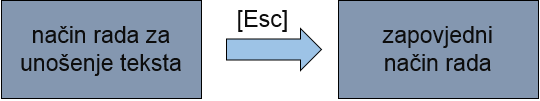 Prelazak u način rada zadnje linije moguć je jedino naredbom : (dvotočka).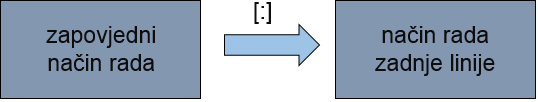 Iz načina rada zadnje linije izlazi se unošenjem željene naredbe i njezinim izvršavanjem pritiskom na tipku [Enter] ili tipkom [Esc] kada se način rada zadnje linije odmah napušta.7.1.3. Kretanje po tekstuZa kretanje po tekstu u uređivaču teksta vi potrebno je najprije, pritiskom na tipku [Esc], prijeći u zapovjedni način rada, a zatim se koristi tipkama [H], [J], [K] i [L].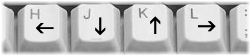 Tipka [H] pomiče pokazivač jedan znak ulijevo, tipka [J] jedan znak dolje, tipka [K] jedan znak gore a tipka [L] jedan znak udesno.U zapovjednom načinu rada naredbe su obično jedno slovo. Npr. naredbom j prelazi se na sljedeći red. Ako se želi izvršiti više istovjetnih naredbi, dovoljno je napisati broj ponavljanja i naredbu. Na primjer, 10j će pomaknuti pokazivač10 linija prema dolje.Još su neke korisne naredbe za kretanje:0 ili ^ - na početak reda$ - na kraj redaG - na kraj datotekenG - u red broj nw - na sljedeću riječb - na početak riječie - na kraj riječi
( - na početak rečenice) - na kraj rečenice{ - na početak odlomka} - na kraj odlomka.7.1.4. Naredbe za ulazak u način rada za unošenje tekstaIz zapovjednog se načina rada u način rada za unošenje teksta može prijeći pritiskom na odgovarajuću tipku na tipkovnici:i - unos teksta na mjestu pokazivačaa - unos teksta jedno mjesto iza pokazivačaI - unos teksta na početku redaA - unos teksta na kraju redao - unos teksta jedan red ispodO - unos teksta jedan red iznad.Jednom kad se uđe u način rada za unošenje teksta, sve što se upisuje, unosit će se kao tekst u datoteku. Iz načina rada za unošenje teksta izlazi se pritiskom na tipku [Esc].7.1.5. Brisanje tekstAko se želi obrisati neki znak ili linija teksta, pritisne se tipka [Esc] za prijelaz u zapovjedni način rada i rabi se neka od ovih naredbi:x - briše znak na mjestu pokazivačaX - briše znak na jednom mjestu ispred pokazivačadd - briše cijelu liniju tekstaD - briše sve u liniji iza pokazivačadw - briše od pokazivača do kraja riječi u kojoj je pokazivačd$ - briše od pokazivača do kraja reda u kojoj je pokazivačd) - briše od pokazivača do kraja rečenicedG - briše od pokazivača do kraja teksta.Ako se ne želi obrisati samo jedan znak ili samo jedna linija teksta, ispred ovih naredbi treba upisati broj (količinu) znakova ili linija teksta koje će se izbrisati. Da bi se, na primjer, obrisalo pet znakova počevši od mjesta na kojem se pokazivač trenutačno nalazi, treba prijeći u zapovjedni način rada (tipka [Esc]) i zatim utipkati 5x. Ako želite obrisati liniju u kojoj se nalazite i liniju ispod nje (dakle dvije linije), treba prijeći u zapovjedni način rada i zatim utipkati 2dd.7.1.6. Pretraživanje tekstaNaredbe su za traženje određenog znaka u retku:f<znak> - pomiče pokazivač do prvog (ako je zadan broj n ispred naredbe) do n-tog pojavljivanja znaka danog uz naredbu; pretraživanje je desno od pokazivačaF<znak> - isto kao i prethodna naredba, ali je pretraživanje lijevo od mjesta pokazivačat<znak> - pomiče pokazivač udesno i zaustavlja se na znaku ispred zadanog znakaT<znak> - pomiče pokazivač ulijevo i zaustavlja se na znaku iza zadanog znaka; - ponavlja zadnju naredbu iz skupine t, F, t, T, - isto kao i prethodna naredba, ali u obratnom smjeru od originalne naredbe.Ako zadani znak nije pronađen u retku, pokazivač ostaje na mjestu prije početka pretraživanja, a iz terminala se čuje zvučni signal.Ako se traži određeni niz znakova (string), tada se rabe ove naredbe:/niz<ENTER> - pretražuje se tekst od mjesta pokazivača udesno dok se ne pronađe zadani niz znakova; tekst se pretražuje do kraja i zatim od početka do mjesta pokazivača prije zadavanja naredbe?niz<ENTER> - radi isto što i prethodna naredba, ali u obratnom smjeru (od mjesta pokazivača ulijevo)n - ponavlja zadnju / ili ? naredbuN -  kao prethodna naredba, ali uz obratni smjer pretraživanja.7.1.7. Promjene dijelova tekstaNaredbe su za promjenu teksta:s - zamjenjuje znak ispod pokazivača novim tekstom, akcija se završava pritiskom na tipku [Esc]r - zamjenjuje samo znak ispod pokazivačaR - više znakova ispod pokazivača, akcija se završava pritiskom na tipku [Esc]cw - zamjenjuje tekst od pokazivača do kraja riječi novim tekstom.U načinu rada zadnje linije moguće je mijenjati tekst upotrebom regularnih izraza.
U način rada zadnje linije može se ući pritiskom na tipku [:] iz zapovjednog načina rada.Ako se u cijelom tekstu želi promijeniti  niz 'stari' u niz 'novi', dovoljno je utipkati::%s/stari/novi/gAko se želi svakoj liniji na početak dodati riječ 'test', dovoljno je utipkati::%s/^/test/gA ako se želi svakoj liniji na kraj dodati riječ 'test', dovoljno je utipkati::%s/$/test/gPrilikom promjene dijelova teksta mogu se koristiti svi dosad obrađeni regularni izrazi.7.1.8. Poništavanje zadnje promjene u tekstuPrednost je uređivača teksta vi mogućnost poništavanja zadnje promjene teksta (korisno ako je nešto promijenjeno greškom).
Naredbe su ove:u (undo) - vraća sadržaj teksta kakav je bio prije zadnje promjeneU (undo line)  - vraća sadržaj retka teksta kakav je bio prije svih promjena nad njim; djeluje samo na redak u kojem se nalazi pokazivačCtrl + r (redo) - obrnuto od undo :e! - odbacuje sve promjene koje su bile rađene nad datotekom i ponovno je čita s diska no tom se naredbom treba koristiti s oprezom, jer se ne može poništiti.7.1.9. Kopiranje tekstaKopiranje teksta obavlja se u nekoliko koraka:1. korak - kopiranje određenog dijela teksta u pomoćnu memoriju
2. korak - pomicanje pokazivača na mjesto u tekstu kamo želimo staviti kopiju
3. korak - kopiranje teksta iz pomoćne memorije na mjesto pokazivača.
1. korakNaredbe su za kopiranje u pomoćnu memoriju:y - kopiranje u pomoćnu memoriju (bez imena); način zadavanja naredbe je isti kao i kod naredbe za brisanje teksta. Razlika između naredba d i y je u tome što d briše tekst i sprema ga u pomoćnu memoriju, a y ga ne briše, ali ga sprema u pomoćnu memoriju.
"<slovo>y - isto isto kao i prethodna naredba, ali pomoćna memorija ima ime koje se sastoji od jednog slova abecede; tako se može kopirati više dijelova teksta u različite memorijske spremnike (maksimalno 26). Znak navodnika (") označava imenovanje spremnika, tj. pomoćne memorije. 
yy - isto kao i prethodne naredbe ali se akcija odnosi na cijeli redak (isto radi i naredba Y).Na primjer: 2yy kopira sadržaj retka u kojem se nalazi pokazivač i sadržaj sljedećeg retka u pomoćnu memoriju.
"aY ili "ayy kopiraju sadržaj retka u kojem se nalazi pokazivač u pomoćnu memoriju pod imenom a.
2. korakNaredbe za pomicanje pokazivača na novo mjesto objašnjene su u prethodnom tekstu.
3. korakNaredbe za vraćanje teksta iz pomoćne memorije na mjesto pokazivača:p (put) - vraća sadržaj teksta iz pomoćne memorije bez imena na mjesto desno od trenutačnog mjesta pokazivača; sve drugo vrijedi kao i za naredbu y"<slovo>p - vraćanje teksta iz pomoćne memorije s imenomP - kao i prethodna naredba, ali lijevo od trenutačnog mjesta pokazivačaPomicanje teksta slično je kopiranju teksta. Razlika je jedino u tome što se u prvom koraku kopiranja teksta koristi naredba y za kopiranje u pomoćnu memoriju, a kod pomicanja se teksta, umjesto naredbe y rabi naredba d za brisanje teksta. Sve drugo napisano za prethodne naredbe vrijedi i u ovom slučaju.7.1.10. Spremanje promjena i izlazakAko se žele spremiti promjene, izaći ili izaći bez spremanja promjena, potrebno je ponovno prijeći u zapovjedni način rada pritiskom na tipku [Esc] te se zatim koristiti nekom od ovih naredbi::w - spremanje promjene:q - izlazak iz uređivača teksta vi, ako nije bilo promjena od zadnjeg spremanja; ako je promjena bilo, program javlja grešku i ne izađe iz trenutačnog načina rada:x -  izlazak iz uređivača teksta vi i spremanje promjena, ako ih je bilo:q! - izlazak iz uređivača teksta vi bez spremanja promjena
:wq - spremanje promjene i zatim izlazi iz vi-ja:w ime_datoteke - spremanje promjene u datoteku s imenom ime_datoteke:wq ime_datoteke - spremanje promjene u datoteku s imenom ime_datoteke i izlazak iz uređivača teksta vi:15,24w ime_datoteke - spremanje od 15 do 24 linije u datoteku naziva ime_datotekeZZ - isto kao :x:e - isto kao :x:exit - isto kao :x:quit - isto kao :q.7.1.11. Dodatne naredbeKako je već pokazano, uređivač teksta vi ima velik broj naredbi.U svakodnevnom radu korisne su i ove naredbe::e ime_datoteke - učitava datoteku s imenom ime_datoteke, ako takva postoji:r ime_datoteke - učitava datoteku s imenom ime_datoteke, ako takva postoji, i ubacuje ju u trenutačno otvorenu, na mjestu gdje se nalazi pokazivač:!<naredba> - pokreće naredbu iz naredbene linije i ispisuje njezin izlaz na zaslon:r!<naredba> - pokreće naredbu iz naredbene linije i njezin izlaz stavlja u tekst na mjestu pokazivača.7.1.12. Dodatni sadržajVježba 6: Uređivač teksta viU tekućem direktoriju izradite datoteku vjezba.txt rabeći vi te prepišite prvi odlomak teksta ovog poglavlja. U način rada za unašanje teksta može se ući pritiskom na tipku [i]. vi vjezba.txtIsprobajte naredbe za kretanje po tekstu: h, j, k, l, ^, $, G, w, b, e, (, ), { i }.Isprobajte naredbe za ulazak u način rada za unošenje teksta: i, a, I, A, o i O. Svakog puta kad uđete u način rada za unošenje teksta, izađite iz njega tipkom [Esc] te uđite u novi način rada. U čemu je razlika između tih naredbi?i ___________________________________________________a ___________________________________________________I  ___________________________________________________A ___________________________________________________o  ___________________________________________________O ___________________________________________________Smjestite pokazivač u sredinu teksta pa isprobajte naredbe za brisanje teksta: x, X, dd, D, dw, d$, d) i dG. U čemu su razlike?x ___________________________________________________X ___________________________________________________dd __________________________________________________D ___________________________________________________dw __________________________________________________d$ __________________________________________________dG __________________________________________________Naredbom u vratite sadržaj teksta prije zadnjih dviju promjena. Pokušajte više puta pritisnuti naredbu u i vratite promjenu naredbom [Ctrl]+[r].Koristeći se naredbama uređivača teksta iskopirajte taj odlomak teksta tri puta, jedan ispod drugog.Rabeći vi promijenite svaku liniju tako da počinje s BEGIN i završava s END.  :% s/^/BEGIN/g :% s/$/END/gIstražite u čemu su razlike između ovih naredbi izlaza iz uređivača teksta vi: :x, ZZ, :quit, :wq, :q!. Koja od tih naredbi snima izmjene, a koja ne?:x  __________________________________________________ZZ __________________________________________________:quit _________________________________________________:wg  _________________________________________________:q!  __________________________________________________Pitanja za ponavljanjeKoji su načini rada uređivača teksta vi?_____________________________________________________

_____________________________________________________Nakon pokretanja, u koji način rada ulazi uređivač teksta vi?_____________________________________________________

_____________________________________________________Koje tipke služe za kretanje po tekstu?_____________________________________________________

_____________________________________________________Što radi naredba 2yy uređivača teksta vi?_____________________________________________________

_____________________________________________________Upravljanje uređajima u direktoriju /devOva cjelina obrađuje strukturu diskova i particija. Naučiti ćemo koristiti alate za particioniranje diskova. Na kraju cjeline obradit će se najčešći programi za učitavanje operacijskog sustava (LILO i GRUB).Diskovi i particijeDiskoviZa razliku od operacijskog sustava Microsoft Windows koji sve uređaje za pohranu podataka imenuje velikim slovom i dvotočkom (npr. C:, D:, E: itd.) i svaki od njih ima svoje zasebno stablo direktorija, Linux drugačije pristupa radu s diskovima.Kad se govori o diskovima, prvenstveno se misli na tvrde diskove, CD- i DVD-medije, USB-stickove pa čak i zastarjele diskete koje se danas rijetko rabe. Osnovna je namjena tih uređaja fizičko spremanje podataka (informacija u obliku programa, vaših tekstova, slika i drugog) na površinu nekog medija:tvrdi diskovi i diskete podatke spremaju na površinu magnetnog medijaCD/DVD - diskovi podatke spremaju na optički čitljivu površinu (pomoću lasera prepoznavaju se udubine u mediju, tako da se raspoznaje stanje 0 i 1)USB stickovi spremaju podatke u tzv. memorijske čipove flash.Svim je diskovima zajedničko to što se podaci na njih spremaju u obliku datoteka i direktorija, preko nekog datotečnog sustava, i što se ti podaci ne brišu nakon isključivanja uređaja iz izvora napajanja.U današnje vrijeme za svakodnevnu pohranu podataka u računalu rabe se isključivo tvrdi diskovi kapaciteta od nekoliko stotina GB do nekoliko TB. Za razmjenu podataka između računala koriste se CD- i DVD- diskovi te USB-stickovi koji zbog toga pripadaju skupini izmjenjivih diskova, jer ih tijekom rada možemo izmjenjivati u CD/DVD-čitaču, odnosno stavljati/vaditi iz USB-sabirnice računala ovisno o tome koji nam podaci na njima trebaju.Radi povećanja kapaciteta i pouzdanosti čuvanja podataka diskove možemo organizirati i u tzv. RAID-polja gdje cijelu seriju diskova proglašavamo jednim logičkim uređajem.Tvrdi su diskovi na operacijskom sustavu Linux prikazani kao datoteke u direktoriju /dev pri čemu su IDE-diskovi prikazani kao datoteke koje počinju slovima hd, a diskovi SCSI ili SATA počinju slovima sd. Budući da se u jednom računalu može nalaziti više tvrdih diskova, operacijski sustav dodjeljuje još jedno slovo imenu direktorija tvrdog diska, počevši od a do z i ovisno o broju diskova.
CD/DVD-uređaji počinju slovima sr i rednim brojem uređaja u računalu. Npr. ako postoje dva DVD-uređaja, prvi će biti /dev/sr0, a drugi /dev/sr1.8.1.2. ParticijeParticije su vezane uz tvrde diskove, a zapravo se mogu predočiti kao područja na nekom tvrdom disku (fizičkom disku), koja se opet ponašaju kao disk (logički disk). Tako se može postići privid da na jednom disku imamo više diskova, ali manjeg kapaciteta.Particijama se koristimo:ako želimo instalirati više od jednog operacijskog sustava; nemoguće je instalirati više od jednog operacijskog sustava po jednoj particiji.ako operacijski sustav treba više od jedne particije za svoj uredan radako se disk želi dodatno podijeliti za različite namjeneako se na istom fizičkom disku želi rabiti više od jednog datotečnog sustavaKod operacijskog sustava Linux postoje barem dvije particije: jedna za operacijski sustav i druga za tzv. swap, odnosno privremenu radnu memoriju kada ponestane one u računalu (RAM-a).Svaki tvrdi disk mora imati barem jednu particiju, što konkretno znači da se baš svaki tvrdi disk mora particionirati, jer je to uvjet da se na njega postavi neki datotečni sustav.Kod particija treba razlikovati primarne (primary) i proširene (extended) particije:Primarna particija je nositelj datotečnog sustava. Zbog ograničenja u BIOS-u računala, na jedan fizički tvrdi disk mogu se postaviti najviše četiri primarne particije.
Proširena particija je nositelj (okvir) drugih primarnih particija. Na jedan se tvrdi disk može staviti najviše tri primarne particije i jedna proširena (extended), koja u sebi može imati više logičkih particija.Particije se također prikazuju u direktoriju /dev, tako da se na ime diska doda broj particije. Brojevi od 1 do 4 rezervirani su za primarne particije, a brojevi su od 5 na više za logičke:Na sljedećoj su slici prikazana dva diska. Na prvom su disku napravljene četiri primarne particije (1, 2, 3 i 4), a na drugom disku jedna primarna particija (1), jedna proširena (2) te unutar jedne proširene particije još četiri logičke particije (5, 6, 7 i 8).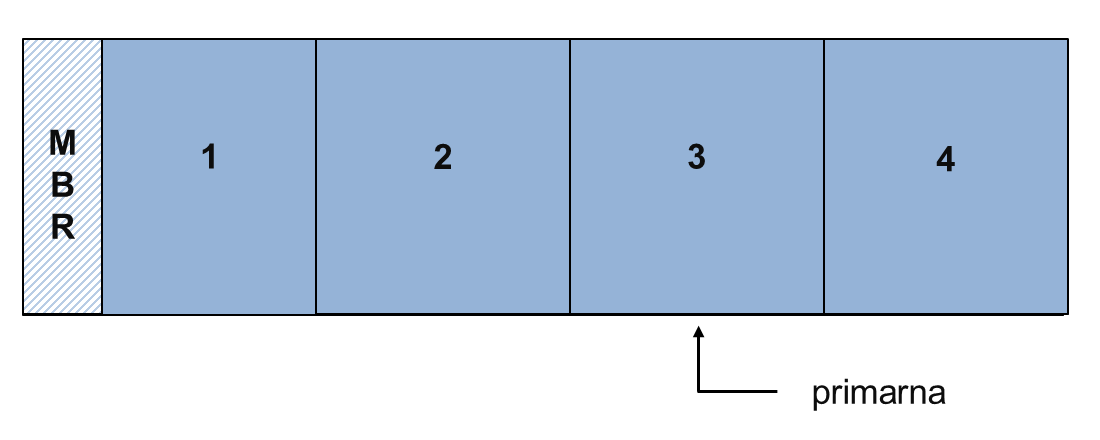 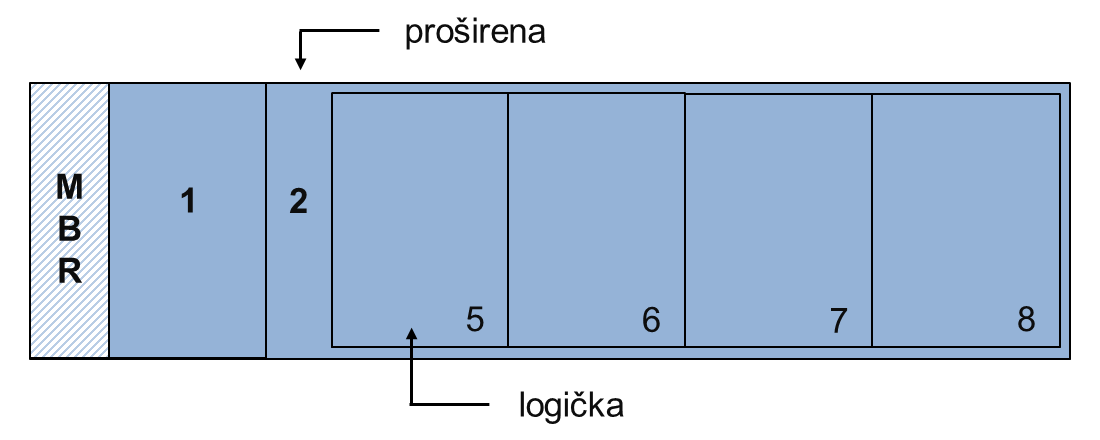 MBR (Master Boot Record) je prostor na početku diska gdje se nalazi program za pokretanje operacijskog sustava.Alati za particioniranjeAlati za particioniranje prije instalacijeOperacijski sustav Linux često se instalira na računalo s već instaliranim operacijskim sustavom Microsoft Windows. Ako postoji samo jedna particija preko cijelog diska C:, tada je treba smanjiti. Ako već postoji jedna particija (npr. D:, koja je prazna), ona se može obrisati i pripremiti za instalaciju Linuxa.Akcije brisanja i smanjivanja particije mogu se napraviti alatima kao što su:fips - jednostavan alat koji može smanjiti datotečne sustave FAT16 i FAT32PartitionMagic - napredniji alat koji zna raditi sa svim drugim tipovima particija, kao što su NTFS, ext2, ext3, itd.8.2.2. Alati za particioniranje tijekom instalacijeDiskovi se mogu reparticionirati i tijekom instalacije. Svaka distribucija ima svoju aplikaciju za particioniranje diskova tijekom instalacije. U poglavlju 2.2.2.3 Particioniranje diskova prikazano je particioniranje diskova pomoću Debian Installera, aplikacije koja korisnika vodi kroz instalaciju Debiana.Izgled osnovnog ekrana alata za particioniranje diskova prikazan je na sljedećoj slici.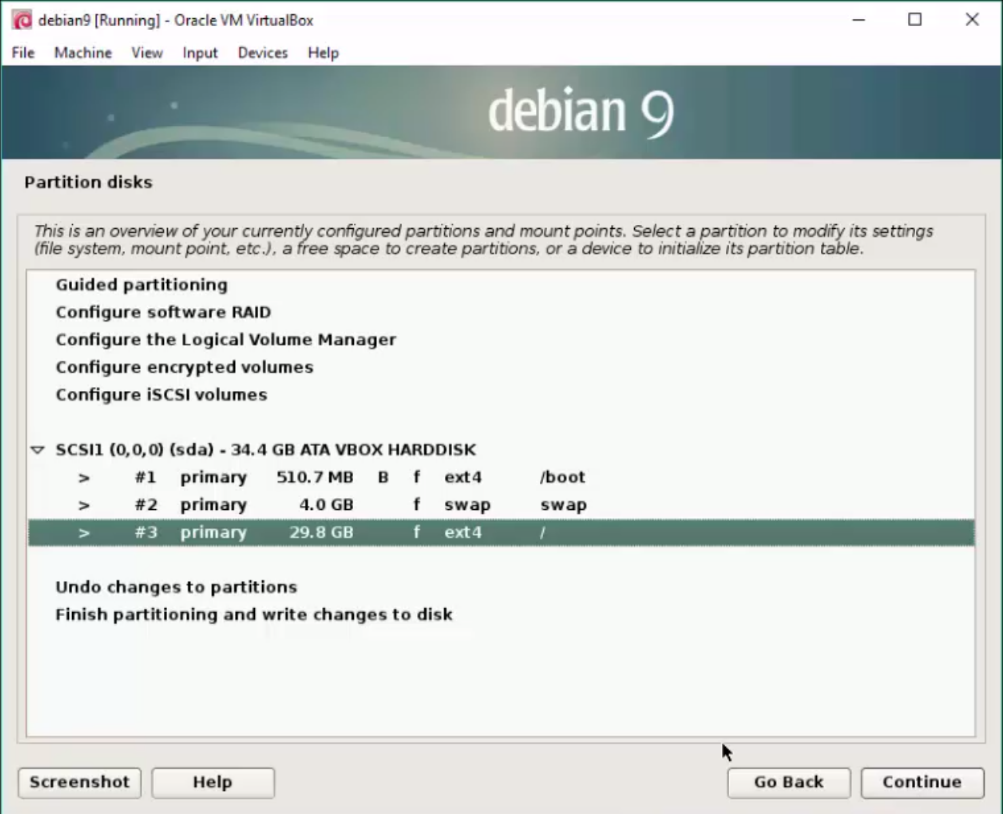 U drugim je distribucijama to moguće kroz DiskDruid (distribucije CentOS, Red Hat) ili diskdrake (Mandrake, Mandriva). DiskDruid je prikazan na sljedećoj slici.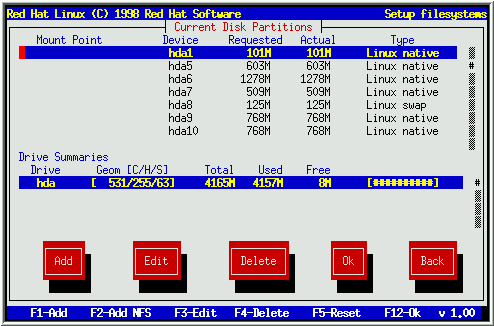 8.2.3. Alati za particioniranje poslije instalacijeJednom instalirana distrubucija Linuxa dolazi s nekoliko alata za particioniranje diskova.Najčešći su alati:fdisk - najrašireniji i najčešće korišten alat, podržava samo particijsku shemu MBR (Master Boot Record) koja dopušta particije do 2 TBparted - nudi više mogućnosti od fdisk-a kao što je promjena veličine particije i podržava GPT (GUID Partition Table), koji dopušta particije do 9.4 ZB (ziliona bajtova, ili 1021).Te se naredbe moraju pokretati pod administratorskim ovlastima, tj. pod ovlastima korisnika root.Obje naredbe imaju opciju -l koja prikazuje trenutačni raspored particija po diskovima.Slijedi prikaz naredbom fdisk:# fdisk -l
Disk /dev/sda: 21.5 GB, 21474836480 bytes
255 heads, 63 sectors/track, 2610 cylinders, total 41943040 sectors
Units = sectors of 1 * 512 = 512 bytes
Sector size (logical/physical): 512 bytes / 512 bytes
I/O size (minimum/optimal): 512 bytes / 512 bytes
Disk identifier: 0x00020e94
   Device Boot Start End Blocks Id System
/dev/sda1 * 2048 40136703 20067328 83 Linux
/dev/sda2 40138750 41940991 901121 5 Extended
/dev/sda5 40138752 41940991 901120 82 Linux swap / Solaris
Zatim naredbom parted:# parted -l
Model: VMware Virtual disk (scsi)
Disk /dev/sda: 21.5GB
Sector size (logical/physical): 512B/512B
Partition Table: msdos

Number Start End Size Type File system Flags
 1 1049kB 20.5GB 20.5GB primary ext4 boot
 2 20.6GB 21.5GB 923MB extended
 5 20.6GB 21.5GB 923MB logical linux-swap(v1)
Obje naredbe daju isti rezultat: prikazuju tri particije od kojih je jedna primarna, a druga proširena unutar koje se nalazi jedna logička particija.Stvaranje particije sastoji se od ovih koraka:pokretanje naredbe fdiskizrada nove particije (primarne ili proširene)upisivanje početnog sektoraupisivanje završnog sektorapostavljanje vrste particije (Linux, swap, RAID...)zapisivanje postavki.Programi za učitavanje operacijskog sustavaGRUBPunim nazivom GRand Unified Bootloader, GRUB je prvi program koji se pokreće s tvrdog diska nakon što mu BIOS prepusti kontrolu učitavanja operacijskog sustava. Izravno je zadužen za učitavanje jezgre operacijskog sustava, koja zatim učitava ostatak operacijskog sustava.Taj je program trenutačno najrašireniji program za učitavanje operacijskog sustava u svijetu Linuxa, no nije i jedini. Naime, postoji i LILO- bootloader koji se i dalje koristi, ali manje.Na zadnjoj verziji Debiana u upotrebi je verzija GRUB 2 tog programa. Značajna su poboljšanja u odnosu na GRUB:podrška za skriptemodularnostmogućnost "spašavanja" (rescue mod)temegrafički izborni boot i poboljšani splashpokretanje sustava sa slike LiveCD ISO koja se nalazi na čvrstom diskunova struktura konfiguracijskih datotekapodrška za ne-x86 platforme (npr. PowerPC)univerzalna podrška za UUID-ove (Universal Unique IDentifier - jedinstveni identifikacijski kôd koji ima svaki uređaj za pohranu podataka i tako ne može doći do njihove zamjene).Najvažnija konfiguracijska datoteka je /boot/grub/grub.cfg, a u njoj se nalaze glavne postavke GRUB-a 2. Svaki odjeljak je označen s "(### BEGIN)" i poziva se na mapu /etc/grub.d iz koje su dobivene postavke. Datoteka se grub.cfg može osvježiti naredbom update-grub koju treba pokrenuti kao korisnik root.Svaki puta kada se instalira nova jezgra, osvježit će se i datoteka grub.cfg. Međutim, ta datoteka nije predviđena za uređivanje pa ju je moguće samo čitati (read only).Važna je i konfiguracijska datoteka /etc/default/grub. Sadržaj se može uređivati s root ovlastima. Kada se pokrene naredba update-grub, promjene će se odraziti u datoteci grub.cfg.Jezgra operacijskog sustava i pripadajuće datoteke (kao initrd) nalaze se u direktoriju /boot. initrd (initial ramdisk) je pomoćna datoteka koja služi za učitavanje pomoćnog datotečnog sustava root prilikom pokretanja operacijskog sustava. U tom pomoćnom datotečnom sustavu nalaze upravljački programi za detektiranje hardvera kao što je tvrdi disk ili mrežna kartica.Na slici je prikazan izgled programa GRUB prilikom pokretanja operacijskog sustava.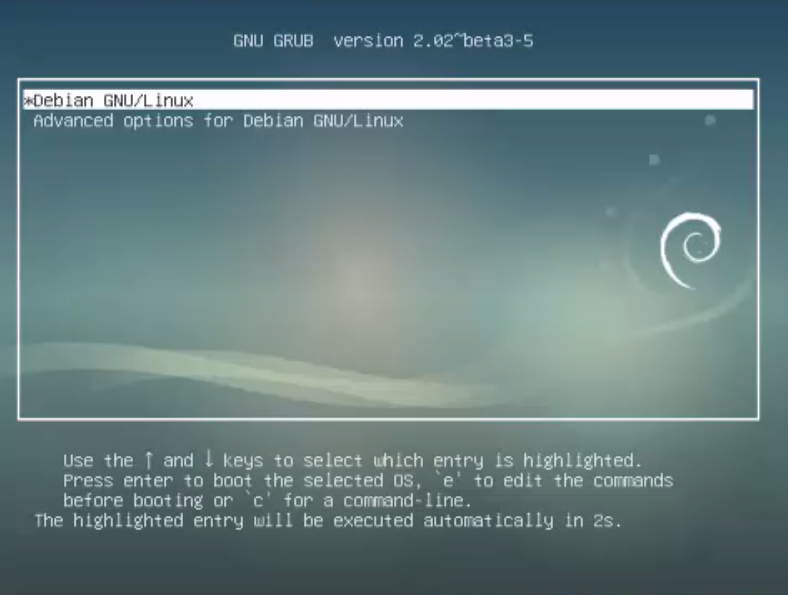 8.3.2. Podešavanje GRUB-aKad se GRUB 2 želi podesiti i promijeniti, promjene se unose u datoteku /etc/default/grub. Datoteka /boot/grub/grub.cfg ne smije se uređivati nego se automatski podešava prema promjenama u datoteci /etc/default/grub.Slijedi primjer datoteke /etc/default/grub:# If you change this file, run 'update-grub' afterwards to update
# /boot/grub/grub.cfg.
# For full documentation of the options in this file, see:
# info -f grub -n 'Simple configuration'

GRUB_DEFAULT=0
GRUB_TIMEOUT=5
GRUB_DISTRIBUTOR=`lsb_release -i -s 2> /dev/null || echo Debian`
GRUB_CMDLINE_LINUX_DEFAULT="quiet"
GRUB_CMDLINE_LINUX=""

# Uncomment to enable BadRAM filtering, modify to suit your needs
# This works with Linux (no patch required) and with any kernel that obtains
# the memory map information from GRUB (GNU Mach, kernel of FreeBSD ...)
#GRUB_BADRAM="0x01234567,0xfefefefe,0x89abcdef,0xefefefef"

# Uncomment to disable graphical terminal (grub-pc only)
#GRUB_TERMINAL=console

# The resolution used on graphical terminal
# note that you can use only modes which your graphic card supports via VBE
# you can see them in real GRUB with the command `vbeinfo'
#GRUB_GFXMODE=640x480

# Uncomment if you don't want GRUB to pass "root=UUID=xxx" parameter to Linux
#GRUB_DISABLE_LINUX_UUID=true

# Uncomment to disable generation of recovery mode menu entries
#GRUB_DISABLE_RECOVERY="true"

# Uncomment to get a beep at grub start
#GRUB_INIT_TUNE="480 440 1"U njoj se nalaze ove linije:GRUB_DEFAULTU ovoj je liniji upisan operacijski sustav koji će biti odabran kao zadan u izborniku GRUB. Možete upisati broj ili naziv.GRUB_DEFAULT=0 - postavlja zadani izbor prema položaju na izborniku. Položaj se broji od 0 kao i na starom GRUB-u.(Prvi je 0, drugi je 1 itd.)GRUB_DEFAULT=saved - ostavlja izbornik na posljednjem odabranom odabiru.GRUB_DEFAULT="xxxx" - postavlja izbornik prema nazivu operacijskog sustava. Tako neće biti važan položaj u izborniku, nego samo ime.npr: GRUB_DEFAULT="Debian GNU/Linux, with Linux 3.2.0-4-amd64"GRUB_HIDDEN_TIMEOUT=0Tu se postavlja prikaz izbornika GRUB. Ako je potrebno prikazati izbornik, ta se linija zakomentira, tj. doda se znak # na početak te linije. (# GRUB_HIDDEN_TIMEOUT=0)Za sve unose veće od 0, sustav će napraviti pauzu za toliki broj sekundi, ali se izbornik neće prikazati.Ako se želi prikazati izbornik, do njega se može doći pritiskom na tipku [SHIFT].Ako tipka [SHIFT] ne radi, do izbornika se može doći i pristiskom na tipku [ESC].GRUB_HIDDEN_TIMEOUT_QUIET=truetrue ne prikazuje odbrojavanje vremena. Izbornik se ne prikazuje.false prikazuje odbrojavanje vremena. Izbornik se ne prikazuje.GRUB_TIMEOUT=10Postavlja vrijeme tijekom kojeg će biti prikazan izbornik GRUB. (Ako je aktivna opcija GRUB_HIDDEN_TIMEOUT, GRUB_TIMEOUT će se pokrenuti samo kad je izbornik prikazan.)Ako se postavi vrijednost na -1, izbornik će se prikazivati dok god se ne odabere stavka iz izbornika.GRUB_DISTRIBUTOR=`lsb_release -i -s 2> /dev/null || echo Debian`Postavlja ime stavke u izborniku. (Debian, Ubuntu, Red Hat, Windows itd.)GRUB_CMDLINE_LINUXAko postoji, ta linija uvozi sve iz naredbene linije "Linux".GRUB_CMDLINE_LINUX_DEFAULT="quiet splash"Ta linija uvozi sve s kraja linije "Linux". Ako se želi da se prilikom pokretanja sustava prikaže tekst procesa, treba ukloniti "quiet splash". Ako se želi vidjeti slika splash zajedno s tekstnim opisom procesa, koristi se "splash".#GRUB_TERMINAL=consolePotrebno je odkomentirati ako se ne rabi grafički terminal.#GRUB_DISABLE_LINUX_UUID=truePotrebno odkomentirati ako se ne želi da GRUB jezgri operacijskog sustava preda  parametar "root=UUID=xxx".#GRUB_GFXMODE=640x480Podešavanje rezolucije grafičkog izbornika. Postavke se odnose samo na izbornik pokretanja (boot menu), a ne na operacijski sustav koji se pokreće. Potrebno odkomentirati ako se želi koristiti ta opcija.#GRUB_DISABLE_LINUX_RECOVERY=truePotrebno odkomentirati tu liniju, ako se ne želi da se prikaže način rada "Recovery" jezgre u izborniku.Nakon promjena u datoteci /etc/default/grub treba pokrenuti naredbu update-grub kao korisnik root:# update-grub
Generating grub.cfg ...
Found linux image: /boot/vmlinuz-4.9.0-3-amd64
Found initrd image: /boot/initrd.img-4.9.0-3-amd64
 No volume groups found
done8.3.3. LILOPrije pojave GRUB-a, LILO je bio najpopularniji i najrašireniji program za učitavanje operacijskog sustava. Danas se sve značajnije distribucije koriste GRUB-om.LILO je također prvi program koji se pokreće nakon što BIOS prepusti kontrolu učitavanja operacijskog sustava. Izravno je zadužen za učitavanje jezgre operacijskog sustava, koji dalje učitava ostatak operacijskog sustava.LILO je skraćenica od LInux LOader, a sastoji se od dva dijela: od instalacijskog programa koji se pokreće iz operacijskog sustava i od dijela koji instalacijski program instalira na disk u MBR-u (Master Boot Record).Konfiguracijska se datoteka nalazi u datoteci /etc/lilo.conf, a naredba za instalaciju u MBR-u je lilo. Dovoljno je pokrenuti naredbu bez parametara a ona će pročitati konfiguracijsku datoteku i smjestiti LILO u MBR.Primjer je konfiguracijske datoteke:boot = /dev/sda1
install = menu
default = "Linux"
prompt
timeout = 100
 
image = /boot/vmlinuz-3.2.0-4-amd64
 label = "Linux"
 root = /dev/sda1
 read-only
 initrd = /boot/initrd.img-3.2.0-4-amd64Objašnjenje opcija prikazano je u sljedećoj tablici.Nakon izmjena u datoteci /etc/lilo.conf treba pokrenuti naredbu lilo kao korisnik root:# liloVježba 7: Upravljanje diskovima i particijamaPriključite na računalo još jedan disk. S obziroma na to da je sistemski disk /dev/sda, taj će disk biti /dev/sdb.Izradite novu primarnu particiju /dev/sdb1 veličine 100 MB na disku /dev/sdb koristeći se naredbom fdisk.fdisk /dev/sdbNapravite novi datotečni sustav na napravljenoj particiji, koristeći se naredbom mkfs.mkfs /dev/sdb1Napravite novu logičku particiju /dev/sdb5 veličine 100 MB na disku /dev/sdb koristeći se naredbom cfdisk.cfdisk /dev/sdbMontirajte primarnu particiju na direktorij /mnt.mount /dev/sdb1 /mntU datoteci /etc/default/grub promijenite vrijednost varijable GRUB_TIMEOUT na vrijednost 7 sekundi. Ta varijabla postavlja vrijeme tijekom kojeg će biti prikazan GRUB-ov meni. Nakon isteka tog vremena, pokrenut će se operacijski sustav pod rednim brojem navedenim u varijabli GRUB_DEFAULT.Osvježite konfiguracija GRUB-a naredbom update-grub.update-grubPonovo pokrenite računalo. Pogledajte čeka li sada GRUB-ov izbornik 7 sekundi.Pitanja za ponavljanjeKoliko može biti primarnih, a koliko proširenih particija na jednom disku?_____________________________________________________

_____________________________________________________U čemu je razlika između alata za particioniranje fdisk i parted?_____________________________________________________

_____________________________________________________Koji se program za učitavanje operacijskog sustava danas najviše rabi?_____________________________________________________

_____________________________________________________Datotečni sustavOva cjelina obrađuje strukturu datotečnog sustava. Naučit ćemo osnovne naredbe za upravljanje diskovima i particijama te kako promijeniti dozvole i atribute nad datotekama i direktorijima.Struktura datotečnog sustavaDatotečni sustaviDatotečni sustav je vrsta pohranjivanja i organiziranja računalnih datoteka na medij za pohranu podataka. Danas su funkcije datotečnih sustava dio jezgre operacijskih sustava.Prilikom instalacije operacijskog sustava najčešće se može odrediti koji ćemo datotečni sustav rabiti kao osnovni na nekom računalu, no na više vanjskih medija dostupnih nekome računalu moguće je rabiti više datotečnih sustava.Svaki sustav na svoj način vodi evidenciju o datotekama. Moguće je dodavanje podrške za dodatne sustave. Popis podržanih sustava nalazi se u datoteci /proc/filesystems.Najčešći su datotečni sustavi:FAT - rabio se u vrijeme DOS-a na PC-kompatibilnim računalima (utemeljenim na procesoru 8086), nasljednik mu je vfat ili FAT32NTFS - datotečni sustav u uporabi na višezadaćnim inačicama operacijskog sustava Microsoft Windows (npr. NT4.0, 2000, XP)ext2 - Linuxov datotečni sustavext3 - novija inačica, u odnosu na ext2 dodan je dnevnički sustav, tj. rabi se evidencija radnji koje treba izvršiti na vanjskom mediju prije samog izvođenjaext4 - trenutačno najnovija inačica, podržava diskove veličine 1 egzabajtaXFS - SGI razvija kao zamjenu za EFS, radi na većini distribucija LinuxaReiserFS - prvi Linuxov datotečni sustav s dnevničkim sustavom.Linux se koristi većinom dostupnih datotečnih sustava.9.1.2. Struktura datotečnog sustavaSlika prikazuje strukturu datotečnog sustava na operacijskom sustavu Linux. Postoje mnogi resursi (ne moraju nužno biti samo lokalni tvrdi diskovi i particije, mogu biti i CD ili DVD-mediji, udaljeni dijeljeni disk, itd.) koji su spojeni na različite točke montiranja.Za korisnika je datotečni sustav jednostavno stablo s direktorijima i poddirektorijima. Korijen tog stabla zove se  korijenski direktorij root i prikazuje se znakom /. On je prvi i ne nalazi se ni u jednom drugom direktoriju. Svi se drugi direktoriji i sadržaji nalaze unutar njega (grane tog drveta).9.1.3. Standard hijerarhije datotečnog sustavaLinux je naslijedio hijerarhiju (strukturu) datotečnog sustava od Unixa, iako ne sasvim dosljedno (ovisi o distribuciji).Hijerarhija datotečnog sustava prepoznaje:datoteka (file) je neki podatak ili program, odnosno - nositelj sadržaja;direktorij (directory) je „ladica“ koja objedinjuje datoteke, ali samostalno ne predstavlja nikakav sadržaj.Razlikuju se dva logička pristupa rasporedu podataka:samodostatna pakiranja, u kojima na jedno mjesto stavljamo jedan program i sve njegove popratne datoteke, biblioteke i pomoćne programe;pakiranja datoteka prema svrsi i tipu, u kojima se jedan tip datoteka nalazi unutar jednog paketa makar se njima koriste različiti programi (npr. biblioteke svih programa se nalaze u direktoriju biblioteke).Prednost samodostatnog pakiranja je u tome što je funkcionalno sve na jednom mjestu, no nedostatak je u tome što postoji puno duplikata. U računalu se taj nedostatak manifestira kao trošenje diskovnog prostora.Prednost je pakiranja datoteka prema svrsi i tipu u tome što se tako prostor rabi učinkovitije (nema duplikata), ali je nedostatak teža pretraživost podataka.  Međutim, računalo puno lakše pretražuje nego čovjek, tako da taj način pakiranja računalu ne predstavlja problem.Platforma Windows više naginje prvom pristupu: većina se programa standardno nalazi u svojim direktorijima u direktoriju Program Files, a jedino se biblioteke stavljaju na zajedničkom mjesto (dll datoteke). Sustavi Unix imaju drugačiju filozofiju. Unix se sastoji od puno malih alata koji rade zajedno da bi napravili određeni zadatak i tako se programi međusobno rabe, a da bi se lakše pronašli svi se nalaze na jednom ili samo nekoliko mjesta. Biblioteke također imaju svoje zajedničko mjesto, pa ako neki program treba neku biblioteku, pretražuje samo biblioteke, a ne čitav sustav.Stoga je organizacija Linux Foundation donijela standard hijerarhije datotečnog sustava (Filesystem Hierarchy Standard - FHS) koji definira strukturu datoteka i direktorija na operacijskim sustavima temeljenima na Unixu i na Linuxu. Trenutačna inačica je 2.3, objavljena 29. siječnja 2004. godine.9.1.4. Pregled osnovnih direktorijaIzgled i značenja pojedinih direktorija u stablu predočeni su u sljedećoj tablici.Upravljanje diskovima i particijamaLinuxovi datotečni sustaviDatotečni sustav način je pohranjivanja i organiziranja računalnih datoteka na medij za pohranu podataka. Danas su funkcije datotečnih sustava dio jezgre operacijskih sustava. Prilikom instalacije operacijskog sustava najčešće se može odrediti koji će se datotečni sustav rabiti kao osnovni na nekom računalu, no na više vanjskih medija dostupnih nekome računalu moguće je rabiti više datotečnih sustava.Najzastupljeniji datotečni sustav na operacijskom sustavu Linux je ext2, a njegovi su nasljednici ext3 i ext4.Datotečni sustav ext2 sastoji se od blokova podrazumne veličine 1024 bajtova = 1 kB.Postoje tri vrste blokova:superblokovi (superblocks) – ponavlja se svakih 8193 bloka, sadrži informacije o veličini bloka, slobodnim inodovima, zadnjem vremenu montiranja itd.;inodeovi (inodes) – sadrži pokazivač na blokove s podacima; svaki inode je veličine 256 bajtova i sadrži informacije o korisniku, skupini, dozvolama i vremenu stvaranja podatka na koji pokazuje;blokovi s podacima (data blocks) - sadrže podatke.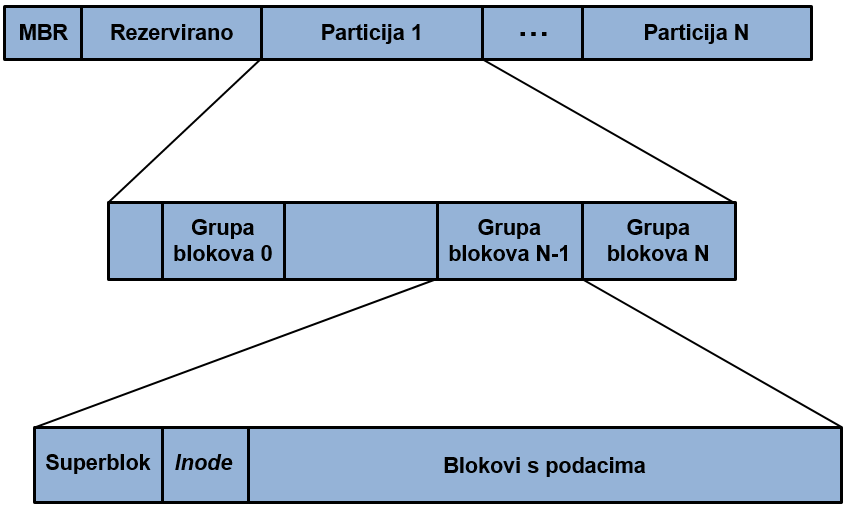 9.2.2. U čemu je razlika između ext2, ext3 i ext4?Datotečni su sustavi ext2, ext3 i ext4 obitelj datotečnih sustava, koji imaju snažnu unatrag i naprijed kompatibilnost. Oni se zapravo mogu smatrati jednim formatom datotečnog sustava s brojnim značajnim nastavcima. I ext2, ext3 i ext4 su samo imena implementacija koje se mogu naći u jezgri operacijskog sustava Linux. Takav je način gledanja na stvari podržan činjenicom da datotečni sustavi dijele iste alate za korisnički prostor (e2fsprogs – mke2fs, e2fsck, resize2fs, tune2fs...). Na primjer, datotečni sustav koji je napravljen  za uporabu s ext3 može se montirati pomoću ext2 ili ext4. Međutim, datotečni sustav sa specifičnim nastavcima ext4 ne može se montirati pomoću ext2 ili ext3. I datotečni sustav ext3 kôd u jezgri zahtijeva prisutnost dnevnika (journal), koji općenito nije prisutan u particijama formatiranim za korištenje datotečnog sustava ext2.Ukoliko se ext2 želi pretvoriti u ext3, dovoljno je uključiti prisutnost dnevnika naredbom tune2fs. Slijedi primjer za /dev/sdb1:tune2fs -j /dev/sdb1Datotečni sustav ext4 kôd ima sposobnost montiranja i korištenja datotečnog sustava bez dnevnika.Remy Card je u travnju 1992. godine napisao datotečni sustav ext da bi riješio dva ključna ograničenja datotečnog sustava Minix, koji je prethodno bio samo datotečni sustav dostupan za Linux, a to su: naziv datoteke je mogao sadržavati samo 14 znakova, a veličina je datotečnog sustava koji podržava Minix bila najviše 64MB.Datotečni sustav ext podržava blok uređaja do 2GB, a nazive datoteka do 255 znakova, ali (kao Minix) ima samo jedan timestamp za vrijeme posljednje promjene, posljednje vrijeme pristupa, i promjenu vremena inode.Od siječnja 1993. kada je objavljen pa do danas, datotečni je sustav ext2 dodatno povećao veličinu bloka na najviše 4 TB, dodao POSIX timestamps i omogućio podršku za različite veličine blokova.9.2.3. Formatiranje datotečnog sustava Datotečni sustavi se izrađuju, odnosno inicijaliziraju pomoću programa mkfs. Program mkfs je program vrste front-end, koji poziva posebne programe pomoću kojih se izrađuju različite vrste datotečnih sustava. Sintaksa programa mkfs je različita za različite distribucije, a najvažnije su opcije, zajedničke za sve inačice programa mkfs, objašnjene u nastavku. Sintaksa je programa mkfs:# mkfs [-t fstype] [-c | -l bblist] deviceObjašnjenja su opcija:Ovisno o izabranoj vrsti datotečnog sustava, naredba mkfs će pokretati naredbe koje se zovu mkfs.<tip_datotečnog_sustava>, tj. mkfs.ext2, mkfs.ext3, mkfs.ext4, itd.Primjer je uporabe naredbe mkfs:# mkfs -t ext2 -c /dev/sdb1
mke2fs 1.42.5 (29-Jul-2012)
Discarding device blocks: done 
Filesystem label=
OS type: Linux
Block size=1024 (log=0)
Fragment size=1024 (log=0)
Stride=0 blocks, Stripe width=0 blocks
2512 inodes, 10000 blocks
500 blocks (5.00%) reserved for the super user
First data block=1
Maximum filesystem blocks=10485760
2 block groups
8192 blocks per group, 8192 fragments per group
1256 inodes per group
Superblock backups stored on blocks: 
 8193
Checking for bad blocks (read-only test): done 
Allocating group tables: done 
Writing inode tables: done 
Writing superblocks and filesystem accounting information: done9.2.4. Provjera konzistentnosti datotečnog sustavaU slučaju da je datotečni sustav oštećen ili korumpiran, treba pokrenuti naredbu fsck na oštećenoj particiji. Minimimalni zahtjev je da datotečni sustav bude montiran samo za čitanje ili nemontiran.Naredba fsck automatski će detektirati o kojem se datotečnom sustavu radi i pokrenuti odgovarajuću naredbu: fsck.ext2, fsck.ext3, fsck.ext4, itd.Isto se tako zastavicom -t može izabrati vrsta datotečnog sustava koji se provjerava.Sintaksa je ovakva:fsck -t <tip_datotecnog_sustava> <uređaj>
Slijedi primjer uporabe naredbe:# fsck /dev/sdb1
fsck from util-linux 2.25.2
e2fsck 1.42.12 (29-Aug-2014)
/dev/sdb1: clean, 126684/30531584 files, 58945211/122096128 blocks9.2.5. Debugiranje datotečnog sustavaNaredbe debugfs i dumpe2fs služe za prikazivanje detaljnih informacija o radu datotečnog sustava.Program dumpe2fs prikazuje informacije o datotečnom sustavu ext2 na temelju podataka koje čita iz zaglavlja, odnosno superbloka. Program funkcionira na principu programa Berkeley dumpfs koji prikazuje informacije o datotečnom sustavu BSD FFS.Naredba debugfs je interaktivni program koji korisniku omogućava izravan pristup strukturama datotečnog sustava, tako da se može koristiti za njihov oporavak, ako fsck to ne može napraviti automatski. Isto tako, debugfs omogućava korisniku da izvrši razne operacije nad objektima datotečnog sustava, poput markiranja zastavice čistoće, inicijalizacije, povezivanja struktura inode i dir-info te povratka obrisanih datoteka. Detaljan popis naredbi  programa debugfs dobiva se unošenjem naredbe help u program.Primjer je uporabe naredbe dumpe2fs:# dumpe2fs /dev/sdb1 16:07
dumpe2fs 1.42.12 (29-Aug-2014)
Filesystem volume name: <none>
Last mounted on: /ext
Filesystem UUID: 9ce7f65c-a66a-4063-8573-44d4b91fd053
Filesystem magic number: 0xEF53
Filesystem revision #: 1 (dynamic)
Filesystem features: has_journal ext_attr resize_inode dir_index filetype sparse_super large_file
Filesystem flags: signed_directory_hash 
Default mount options: (none)
Filesystem state: clean
Errors behavior: Continue
Filesystem OS type: Linux
Inode count: 30531584
Block count: 122096128
Reserved block count: 6104806
Free blocks: 63150917
Free inodes: 30404900
First block: 0
Block size: 4096
Fragment size: 4096
Reserved GDT blocks: 994
Blocks per group: 32768
Fragments per group: 32768
Inodes per group: 8192
Inode blocks per group: 512
Filesystem created: Wed May 25 19:31:39 2011
Last mount time: Mon May 18 16:01:16 2015
Last write time: Mon May 18 16:07:43 2015
Mount count: 8
Maximum mount count: 35
Last checked: Mon Mar 2 11:08:16 2015
Check interval: 15552000 (6 months)
Next check after: Sat Aug 29 12:08:16 2015
Lifetime writes: 8075 MB
Reserved blocks uid: 0 (user root)
Reserved blocks gid: 0 (group root)
First inode: 11
Inode size: 256
Required extra isize: 28
Desired extra isize: 28
Journal inode: 8
Default directory hash: half_md4
Directory Hash Seed: 3c66e30d-2d47-408c-8ac4-aa421afd406d
Journal backup: inode blocks
Journal features: journal_incompat_revoke
Journal size: 128M
Journal length: 32768
Journal sequence: 0x0000e99e
Journal start: 09.2.6. Montiranje datotečnih sustava i datoteka /etc/fstabDatotečni se sustavi montiraju automatski, pokretanjem operacijskog sustava. Da bi operacijski sustav znao kamo treba montirati koje datotečne sustave, za to postoji datoteka /etc/fstab. U nju su smještene sve informacije o montiranim datotečnim sustavima.Slijedi primjer datoteke /etc/fstab:# /etc/fstab: static file system information.
#
# Use 'blkid' to print the universally unique identifier for a
# device; this may be used with UUID= as a more robust way to name devices
# that works even if disks are added and removed. See fstab(5).
#
# <file system> <mount point> <type> <options> <dump> <pass>
proc /proc proc defaults 0 0
# / was on /dev/sda1 during installation
/dev/sda1 / ext3 errors=remount-ro 0 1
# /home was on /dev/sda3 during installation
/dev/sda3 /home ext3 defaults,user_xattr 0 2
# swap was on /dev/sda2 during installation
/dev/sda2 none swap sw 0 0
/dev/scd0 /media/cdrom0 udf,iso9660 user,noauto 0 0
# /ext was on /dev/sdb1 during installation
UUID=9ce7f65c-a66a-4063-8573-44d4b91fd053 /ext ext3 defaults 0 2Svaki datotečni sustav opisan je jednom linijom datoteke. Svaka linija datoteke ima šest polja, odvojenih razmaknicama ili znakom Tab, na primjer
  /dev/sda1 / ext3 errors=remount-ro 0 1.Značenja su ovih polja navedena redom.Prvo polje (fs_spec) opisuje datotečne sustave koje treba aktivirati. Lokalni datotečni sustavi opisani su posebnim datotekama koje predstavljaju particije (/dev/sda2, /dev/cdrom) ili imenom sistema datoteka (LABEL=/home), a mrežni datotečni sustavi imenom poslužitelja i imenom dijeljenog direktorija (npr. posluzitelj:/direktorij).Drugo polje (fs_file) opisuje točke montiranja. Za swap u ovo polje treba upisati swap ili none.Treće polje (fs_vfstype) opisuje vrstu datotečnog sustava - npr. ext2, ext3, iso9660, swap.U četvrtom polju (fs_mntops) navedene su zarezom ozdvojene opcije pomoću kojih će se aktivirati sustav datoteka.Peto polje (fs_freq) određuje hoće li datotečni sustav biti uključen u popis sustava datoteka za sigurnosnu pohranu (backup), odnosno dump (vrijednost polja je 1) ili ne (vrednost polja je 0).Šesto polje (fs_passno) opisuje redosljed kojim će program fsck provjeriti konzistentnost datotečnog sustava pri podizanju operacijskog sustava. Za datotečni sustav root  fs_passno je 1, a za druge je 2.Drugi je način za aktiviranje svih datotečnih sustava opisanih u /etc/fstab naredba mount -a. Tom će naredbom svi datotečni sustavi opisani u /etc/fstab, koji nemaju atribut noauto, biti montirani na točke montiranja navedene u drugom stupcu iste datoteke.Ako se želi montirati određeni datotečni sustav koji nije naveden u datoteci /etc/fstab, to se može naredbom mount.Sintaksa je sljedeća:# mount -t <tip_datotečnog_sustava> -o <opcije> <uređaj> <mount-point>Npr. ako se želi montirati particija /dev/sdb1 na točki montiranja /ext, dovoljno je pokrenuti:# mount /dev/sdb1 /extJezgra operacijskog sustava provjerit će koji se datotečni sustav nalazi na toj particiji i montirati je na odgovarajuću točku.Budući da poredak diskova ovisi o poretku kojim jezgra operacijskog sustava prepoznaje diskove, može se dogoditi da diskovi zamjene imena. Npr. da /dev/sdb bude /dev/sda i obrnuto. Time će se zamijeniti imena i particijama. Da bi se to izbjeglo, svakom disku je pridijeljen njegov jedinstveni broj, tj. UUID (Universally Unique IDentifier).Naredba blkid služi za prikaz particija i pripadajućih UUID-ova:# blkid
/dev/sda2: UUID="ff29dd8f-e771-4866-b009-b6e065876f02" TYPE="swap" PARTUUID="07970a9a-02"
/dev/sdb1: UUID="9ce7f65c-a66a-4063-8573-44d4b91fd053" SEC_TYPE="ext2" TYPE="ext3" PARTUUID="0f22e087-01"
/dev/sda1: UUID="e91b8b94-4784-49bc-bee9-7abd0f8d6564" TYPE="ext3" PARTUUID="07970a9a-01"
/dev/sda3: UUID="4706f77c-246e-44df-92d2-404165509483" TYPE="ext3" PARTUUID="07970a9a-03"Taj se UUID može upisati u /etc/fstab, umjesto posebne datoteke koja predstavlja disk. U gornjem primjeru disk /dev/sdb1 zapisan je u /etc/fstab preko UUID-a.Naredba tune2fs služi za podešavanje parametara datotečnog sustava.Kao što se particija može identicirati preko UUID-a, također se može identicirati i preko labele. Dovoljno je u datoteci /etc/fstab rabiti LABEL=ime_labele. Ako želite postaviti ime labele, to se može napraviti naredbom tune2fs i prekidačem -L.tune2fs -L ime_labele particija9.2.7. KvoteKvota je ograničenje koje sistemski administrator dodjeljuje korisnicima, a koje se tiče stupnja iskorištenja prostora na datotečnom sustavu.Kvote se mogu postaviti na ove načine:ograničavanjem broja indeksnih čvorova (odnosno broja datoteka) koje korisnici ili skupine mogu imati u okviru sustava datoteka za koji je kvota postavljenaograničavanjem broja blokova na disku (vrijednost u kilobajtima) koji se mogu dodijeliti korisnicima ili skupinama.Kvota ograničava korisnike, odnosno sprječava ih da rabe neograničenu količinu slobodnog prostora u datotečnom sustavu. Također, kvotama se mogu ograničiti veličine poštanskih pretinaca korisnika. Na primjer, kvota od 10 MB može se dodijeliti svim korisnicima za particiju /var, nakon čega korisnici mogu u direktoriju /var/spool/$LOGNAME sačuvati najviše 10 MB.Kvota se može postaviti za korisnike, skupine ili korisnike i skupine. Postavljanje kvota vrši se u nekoliko koraka. Najprije treba modificirati datoteku /etc/fstab. Kvota se mora postaviti posebno za svaki datotečni sustav, odnosno mora biti dopisana u svaku liniju datoteke /etc/fstab koja predstavlja datotečni sustav za koji se želi postaviti kvota. To se obavlja opcijama usrquota i grpquota.Slijedi primjer definiranja kvote za korisnike i skupinu korisnika u datoteci /etc/fstab, za datotečni sustav /dev/sda2 koji je montiran na /home./dev/sda2 /home ext2 defaults,nosuid,usrquota,grpquota 1 2Nakon izmjena u datoteci /etc/fstab treba pokrenuti naredbu:# mount -o remount /home/Naredbom quotacheck -acug treba stvoriti datoteke na datotečnom sustavu u kojima se čuvaju informacije o potrošnji kvote.Naredba edquota služi za postavljanje kvote određenom korisniku.# edquota -u tux
Quotas for user tux:
 /dev/sda2: blocks in use: 0, limits (soft = 0, hard = 0)
 inodes in use: 0, limits (soft = 0, hard = 0)Značenje je linija:blocks in use: ukupan broj blokova (u kilobajtima) koje je korisnik upotrijebio na particijiinodes in use: ukupan broj datoteka koje je korisnik smjestio na particiju.Korisniku tux može se dodijeliti kvota od 5 MB na particiji /dev/sda2 na ovaj način:Quotas for user tux: /dev/sda2:
 blocks in use: 0, limits (soft = 5000, hard = 6000)
 inodes in use: 0, limits (soft = 0, hard = 0)Značenje je parametara soft i hard limit:Soft limit određuje najveću količinu prostora na datotečnom sustavu koju korisnik može iskoristiti za smještanje svojih datoteka. Budući da je u ovom primjeru soft=5000, korisnik tux će na particiju /dev/sda2 moći smjestiti najviše 5 MB svojih datoteka.Hard limit apsolutno ograničenje - korisnik ni na koji način ne može prijeći to ograničenje.Alat quotacheck analizira potrošnju datoteka i direktorija na odgovarajućem datotečnom sustavu i na temelju toga izrađuje odgovarajuće datoteke quota.user i quota.group.Sintaksa je naredbe:# quotacheck [-u] [-g] [-a|filesystem]9.2.8. Nadziranje potrošnje diskovnog prostoraNaredba df služi za nadziranje potrošnje datotečnih sustava. Pokretanjem naredbe df ispisat će se svi montirani datotečni sustavi i njihova trenutačna potrošnja. Opcija -h je korisna jer ispisuje veličine u megabajtima, gigabajtima ili terabajtima:# df -h
Filesystem Size Used Avail Use% Mounted on
/dev/sda1   46G  14G   31G  31% /
/dev/sda3  411G 262G  129G  68% /home
tmpfs      797M  36K  797M   1% /run/user/2057
/dev/sdb1  459G 218G  218G  50% /extNaredba du služi za prikaz prostora koji zauzima određeni direktorij. Primjer je korištenja naredbe:# du -sh /home
411G /homeDozvole i atributi nad datotekamaDozvole nad datotekamaDozvole koje direktoriji i datoteke imaju u Linux datotečnom sustavu mogu izgledati kriptično, no zapravo se radi o vrlo jednostavnom sustavu koji je lako razumjeti i upotrebljavati. Budući da je, općenito gledano, u Linuxu sve prikazano u obliku datoteke, na isti se način i pristupa i upravlja datotekama i uređajima te je jedna od važnijih stvari dobro razumijevanje sustava dozvola.Čitanje, pisanje i izvršavanje tri su osnovne radnje koje možete napraviti s datotekom, a notacija slovima ih predstavlja kao:r - čitanje (read)w - pisanje (write)x - izvršavanje (execute).9.3.2. Dozvole nad direktorijimaPostupci su složeniji kod dozvola za direktorije – iako se još uvijek rabi notacija slovima r/w/x, dozvole imaju samo djelomične sličnosti s datotekama:r - dozvola za pregled direktorijaw - dozvola za brisanje i izradu datoteka i poddirektorijax - dozvola za ulaz u direktorij.Dozvola za ulaz u direktorij možda izgleda čudno, no može se objasniti jednostavnim primjerom – ako korisnik treba pročitati neku datoteku i ima prava za to (barem što se tiče datoteke), moći će je pročitati samo ako može ući u direktorij u kojem se nalazi (dozvola x).S druge strane, korisnik mora znati i ime datoteke, ako nema i dozvolu r na tom direktoriju, jer mu je sadržaj direktorija nevidljiv i neće moći vidjeti željenu datoteku.9.3.3. KorisniciNavedene dozvole izgledaju u redu za jednog korisnika, no Linux je sam po sebi postavljen kao višekorisnički sustav. Stoga se uvodi koncept vlasnika, pripadajuće skupine i svih drugih, označeno slovima:o - vlasnik (owner)g - skupina (group)a - svi (all).Svaka datoteka i direktorij imaju definiranog vlasnika i vlasničku skupinu (može, ali i ne mora biti povezano), zato se i dozvole primjenjuju odvojeno za vlasnika datoteke ili direktorija, vlasničku skupinu odnosno za sve druge.Naredbom ls može se provjeriti stanje vlasništva i dozvola nad određenom datotekom ili direktorijem.U sljedećem primjeru vidi se da je vlasnik direktorija root, vlasnička skupina je također root, vlasnik može čitati i pisati u tu datoteku, a vlasnička skupina i svi drugi mogu samo čitati. $ ls -al /etc/passwd
-rw-r--r-- 2 root root 2416 Mar 9 11:55 /etc/passwdSlično je i s direktorijima. U sljedećem primjeru vlasnik direktorija je root, vlasnička skupina je također root, vlasnik može pregledavati direktorij, izrađivati i brisati datoteke u njemu te ući u direktorij. Svi drugi mogu samo ući u direktorij i pregledavati datoteke.$ ls -ald /etc/
drwxr-xr-x 124 root root 12288 May 18 12:39 /etc/
9.3.4. Naredbe chmod
Naredba chmod standardna je Unixova naredba kojom određujemo prava pristupa određenoj datoteci ili određenom direktoriju. Poznavajući uporabu naredbe chmod možemo konfigurirati siguran sustav u kojem će se točno znati koji korisnici smiju čitati, koji pisati, a koji izvršavati određene datoteke i direktorije. Ako su pravila pristupa nepravilno postavljena vrlo je vjerojatno da aplikacije koje zahtijevaju određena prava pristupa neće dobro raditi, a i sam sustav može biti nesiguran. Zbog toga su osnovna pravila čitanja, pisanja i izvršavanja inicijalno postavljena u svakoj Linuxovoj distribuciji, a mogu se promijeniti po želji upravo sa naredbom chmod.Sintaksa je naredbe sljedeća:chmod [ugoa...][[+-=][dozvole...]...]Slova ugoa znače:u(ser) - korisnik vlasnik datotekeg(roup) - drugi korisnici skupine vlasnika datotekeo(thers) - drugi koji ne pripadaju skupini korisnika vlasnika datotekea(ll) - svi korisnici.Znakovi +-= znače:+ - dodavanje dozvole-  - uklanjanje dozvole= - dodavanje dozvole datoteci i micanje svih dozvola koje nisu navedene.U skup dozvola mogu se staviti slova rwx:r - postavljanje dozvole čitanja datoteke ili direktorijaw - postavljanje dozvole pisanja u datoteku ili direktorijx - omogućavanje izvršavanja datoteke (ili pretraživanje direktorija za direktorije).U sljedećem će se primjeru datoteci /tmp/test.txt dodati prava da vlasnička skupina i svi drugi korisnici mogu u nju pisati, a naredbom ls provjerava se stanje dozvola.# ls -al /tmp/test.txt
-rw-r--r-- 1 root root 0 May 18 13:09 /tmp/test.txt
# chmod go+w /tmp/test.txt
# ls -al /tmp/test.txt
-rw-rw-rw- 1 root root 0 May 18 13:09 /tmp/test.txtU sljedećem će se primjeru skripti /tmp/test.sh dodati da svi drugi imaju pravo pisanja i izvršavanja.# ls -al /tmp/test.sh
-rwxr-xr-- 1 root root 0 May 18 13:09 /tmp/test.sh
# chmod o+wx /tmp/test.sh
# ls -al /tmp/test.sh
-rwxr-xrwx 1 root root 0 May 18 13:09 /tmp/test.sh9.3.5. Oktalna notacija i naredba chmodU nekoliko su se prethodnih poglavlja za mijenjanje dozvola i vlasničkih odnosa nad elementima koristiIa slova, no često je jednostavnije i brže pregledati i postaviti dozvole u oktalnoj notaciji – jednoznamenkasti broj koji predstavlja određenu dozvolu, a mjesto znamenke označava na kojeg se korisnika što odnosi:r => 4w => 2x => 1Zbroj ovih vrijednosti odvojenih dozvola označava ukupnu dozvolu (npr. “rw” pravo je 4+2=6, “rx” je 4+1=5).Ukupna se oznaka za dozvole sastoji od četiri znamenke – s desne strane na lijevo: svi, vlasnička skupina, vlasnik, posebna upotreba.Ako samo vlasniku i vlasničkoj skupini želimo dati isključivo dozvolu čitanja neke datoteke, oznaka će izgledati ovako: 0440. Da bismo samo vlasniku omogućili pisanje i čitanje, a skupini i drugima samo čitanje, oznaku ćemo zapisati kao 0644.Slijedi primjer uporabe naredbe chmod u slučaju oktalne notacije. Naredba ls služi za provjeru prethodno dodijeljenih dozvola.# ls -al /tmp/test.txt
-rw-r--r-- 1 root root 0 May 18 13:09 /tmp/test.txt
# chmod 666 /tmp/test.txt
# ls -al /tmp/test.txt
-rw-rw-rw- 1 root root 0 May 18 13:09 /tmp/test.txt9.3.6. Naredbe chown i chgrpNaredba chown služi za promjenu vlasnika i vlasničke skupine određene datoteke ili direktorija.U sljedećem će se primjeru datoteci /tmp/test.sh promijeniti vlasnik iz root u tux. Naredba ls služi za provjeru.# ls -al /tmp/test.txt
-rw-r--r-- 1 root root 0 May 18 13:09 /tmp/test.txt
# chown tux /tmp/test.txt
# ls -al /tmp/test.txt
-rw-r--r-- 1 tux root 0 May 18 13:09 /tmp/test.txtU sljedećem će se primjeru pomoću naredbe chown promijeniti i vlasnik i vlasnička skupina.# ls -al /tmp/test.txt
-rw-r--r-- 1 root root 0 May 18 13:09 /tmp/test.txt
# chown tux:tux /tmp/test.txt
# ls -al /tmp/test.txt
-rw-r--r-- 1 tux tux 0 May 18 13:09 /tmp/test.txtAko se želi promijeniti samo skupina, to je moguće naredbom chgrp. Sintaksa je slična.# ls -al /tmp/test.txt
-rw-r--r-- 1 root root 0 May 18 13:09 /tmp/test.txt
# chgrp tux /tmp/test.txt
# ls -al /tmp/test.txt
-rw-r--r-- 1 root tux 0 May 18 13:09 /tmp/test.txt
Ako se želi promijeniti vlasništvo nad više direktorija i datoteka u određenom direktoriju, potrebno je koristiti se opcijom -R. Slijede primjeri:# chown -R root:root /tmp/direktorij/# chown -R root /tmp/direktorij/# chgrp -R root /tmp/direktorij/9.3.7. Dodatne dozvoleKod oktalne notacije četvrta znamenka, gledano s desne strane na lijevo, ima posebnu namjenu i kod datoteka se upotrebljava samo za izvršne datoteke. Vrijednost 4 služi da bi se pokrenutom programu iz određene datoteke dale ovlasti vlasnika te datoteke (setuid), bez obzira na to tko ga pokreće. Vrijednost 2 služi za definiranje vlasničke skupine (setgid).Jedan od lakših primjera je naredba ping. Osnovni korisnik nema pravo pregleda mrežnih paketa, što je potrebno za naredbu  ping da bi mogla pravilno raditi. Stoga se izvršnoj  datoteci ping (čiji je vlasnik root) dodaje zastavica setuid (npr. iz početne dozvole 0755 u 4755) da bi naredba ping imala pregled nad mrežnim paketima (tj. prava root) iako osnovni korisnik koji ju je pokrenuo to ne može.Vrijednost 1 se zove i sticky bit i ima utjecaja samo na direktorije. Ako je postavljena ta dozvola nad direktorijem, pravo preimenovanja i brisanja datoteka u tom direktoriju imaju samo vlasnik datoteka (ili direktorija) i root (npr. 1777). Na primjer, iako će preko dozvola direktorija 1777 svaki korisnik moći postaviti datoteku u direktorij, samo će je vlasnik direktorija, vlasnik datoteke ili root moći obrisati. Čest je to slučaj u direktoriju /tmp, gdje svi mogu pisati, ali se ne preporuča da svaki korisnik može drugome brisati ili preimenovati datoteke. Te dodatne dozvole postavljaju se naredbom chmod. Mogu se rabiti u opisanoj oktalnoj notaciji ili slovima:X - omogućuje izvršavanje/pretraživanje samo ako se radi o direktoriju, ili ako je već postavljeno pravo izvršavanja za nekog korisnikas - postavlja bit skupine ili korisnikat - sticky bit.9.3.8. Naredba umaskNaredba umask rabi se za postavljanje predefiniranih ovlasti prilikom izrade datoteka i direktorija.Sintaksa:umask - prikazuje trenutačnu masku
umask umask_vrijednost – postavljanje vrijednosti maskePretpostavljena (default) vrijednost je (0)022. Vrijednost umask u oktalnom se obliku odbija od pretpostavljenih vrijednosti potpunog pristupa za direktorije (777) i datoteke (666).Primjer: Nova će datoteka imati ovlasti 666(8)-022(8)=644(8), a novi direktorij ovlasti 777(8)-022(8)=755(8).Znači, ako vrijednost maske nije mijenjana, sve će novoizrađene datoteke imati dozvole 644, a svi će direktoriji imati ovlasti 755.U sljedećem primjeru prvo će se provjeriti stanje maske, zatim će se izraditi direktorij i provjeriti trenutačno stanje dozvola. Nakon toga će se promijeniti maska i izradit će se novi direktorij. Vidljivo je da je stanje dozvola drugačije.$ umask
022
$ mkdir /tmp/test
$ ls -ald /tmp/test
drwxr-xr-x 2 root root 4096 May 18 13:30 /tmp/test
$ umask 222
$ mkdir /tmp/test2
$ ls -ald /tmp/test2
dr-xr-xr-x 2 root root 4096 May 18 13:30 /tmp/test2Vrijednost maske se poništi (reset) svakom prijavom, a za trajno zadržavanje vrijednosti treba ju postaviti u inicijalizacijsku datoteku.9.3.9. AtributiPostoje još neki posebni atributi koji se mogu postaviti nad datotekama i direktorijima.Naredbe su za upravljanje atributima lsattr i chattr.U sljedećem će se primjeru prvo izraditi datoteka naredbom touch, zatim će se provjeriti stanje atributa nad tom datotekom naredbom lsattr. Nakon toga će se dodati atribut i (koji govori da se datoteka ne može mijenjati ili obrisati) naredbom chattr. Zatim će se naredbom ls pokušati obrisati ta datoteka. Očito je da je naredba rm ne može obrisati dok se ne makne atribut i.# touch testfile
# lsattr testfile
---------------- testfile
# chattr +i testfile
# rm -f testfile
rm: cannot remove `testfile': Operation not permitted
# chattr -i testfile
# rm -f testfile
# ls testfile
ls: cannot access testfile: No such file or directoryVježba 8: Datotečni sustaviIzradite dvije nove particije na disku /dev/sdb koristeći se naredbom fdisk. Ako ste ih izradili u prošloj vježbi, možete se koristiti tim dvijema već napravljenim particijama.Izradite na jednoj particiji datotečni sustav ext2, a na drugoj ext3. Sintaksa je mkfs –t <tip> /dev/sdbX.mkfs -t ext2 /dev/sdb1mkfs -t ext3 /dev/sdb5Napravite dva direktorija na koje ćete montirati nove datotečne sustave. Direktoriji su /mnt/ext2 i /mnt/ext3.mkdir /mnt/ext2mkdir /mnt/ext3Montirajte datotečne sustave koristeći se naredbom mount. Sintaksa je mount /dev/sdbX <točka montiranja>.mount /dev/sdb1 /mnt/ext2mount /dev/sdb5 /mnt/ext3Koristeći se naredbama mount i df provjerite jesu li datotečni sustavi ispravno montirani.Koristeći se naredbom blkid ispišite sve raspoložive particije i pripadajuće UUID-ove.blkidOdmontirajte (unmount) datotečne sustave i koristeći se naredbom fsck provjerite stanje datotečnog sustava na particiji /dev/sdb1.umount /dev/sdb1fsck /dev/sdb1Koristeći se naredbom dumpe2fs ispišite sve informacije o datotečnom sustavu na particiji /dev/sdb1.dumpe2fs /dev/sdb1Pretvorite datotečni sustav ext2 (na particiji /dev/sdb1) u ext3 koristeći se naredbom tune2fs.tune2fs –j /dev/sdb1Montirajte datotečni sustav i provjerite je li sada ext3.Vježba: Dozvole nad datotekama i direktorijimaPrijavite se u sustav. Koristeći se naredbom touch napravite proizvoljnu datoteku i provjerite jesu li dozvole 644.Promijenite umask na vrijednost 027. Izradite novu proizvoljnu datoteku i provjerite koje su sad dozvole.Dodajte dva korisnika na sustav.useradd -m korisnik1useradd -m korisnik2Promijenite lozinke korisnicima korisnik1 i korisnik2 koristeći se naredbom passwd.passwd korisnik1passwd korisnik2Dodajte grupu prodaja koristeći se naredbom groupadd.groupadd prodajaDodajte novootvorene korisnike u grupu prodaja.gpasswd –a korisnik1 prodajagpasswd –a korisnik2 prodajaIzradite direktorij /news, postavite da su u vlasništvu grupe prodaja i postavite dozvole da grupa može čitati i pisati u tom direktoriju.mkdir /newschown .prodaja /newschmod 770 /newsPrijavite se u sustav kao korisnik korisnik1 i provjerite možete li izraditi datoteke u direktoriju /news.Prijavite se u sustav kao korisnik korisnik2 i provjerite možete li izraditi  datoteke u direktoriju /news.Vježba: Atributi nad datotekama i direktorijimaU trenutačnom direktoriju izradite datoteku testna_datoteka.txt.touch testna_datoteka.txtKoristeći se naredbom lsattr provjerite koji su atributi podešeni nad datotekom testna_datoteka.txt.lsattr testna_datoteka.txtKoristeći se naredbom chattr dodajte atribut kojim datoteka ne može biti mijenjana ili obrisana (atribut i).chattr +i testna_datoteka.txtKoristeći se naredbom lsattr provjerite je li taj atribut dodan.lsattr testna_datoteka.txtKoristeći se naredbom rm pokušajte obrisati datoteku.rm -f testna_datoteka.txtMožete li je obrisati? __________________________________Uklonite atribut i probajte je ponovno obrisati.KvoteNaredbom apt-get potrebno je instalirati paket quota koji sadrži alate koji služe za podešavanje kvota:apt-get install quotaU datoteku /etc/fstab za particiju /dev/sdb1 podesite kvotu. Potrebno je dodati ovu liniju na kraj te datoteke:/dev/sdb1 /mnt ext2 defaults,nosuid,usrquota,grpquota 1 2Nakon izmjene u /etc/fstab treba ponovo montirati datotečni sustav koristeći se naredbom mount.mount –aKoristeći se naredbom edquota korisniku korisnik1 iz prošle vježbe podesite kvotu.edquota –u korisnik1Pitanja za ponavljanjeKako je organiziran Linuxov datotečni sustav?_____________________________________________________

_____________________________________________________Čemu služi direktorij /home?_____________________________________________________

_____________________________________________________Kojom se naredbom formatira datotečni sustav?_____________________________________________________

_____________________________________________________Koja naredba služi za postavljanje predefiniranih ovlasti prilikom izrade datoteka i direktorija?          ____________________________________________________

          ____________________________________________________Upravljanje procesimaOva cjelina obrađuje što je to proces i kako upravljati procesima u operacijskom sustavu Linux. Na kraju cjeline biti će obrađeno i upravljanje poslovima u operacijskom sustavu Linux.Upravljanje procesimaProcesLinux upravlja poslovima koristeći se procesima. Svakom se procesu pri pokretanju dodjeljuje jedinstveni identifikacijski broj (PID – Process Identification Number). Proces može kreirati podprocese i tako stvarati hijerarhijsku strukturu s odnosom roditelj – dijete. Neke jednostavne naredbe koje su ugrađene u ljusci ne kreiraju odvojeni proces. Primjer je naredba cd.Pri pokretanju operacijskog sustava prvi se pokreće proces systemd s PID-om 1 koji inicializira ostale procese. Na starijim distribucijama Linuxa (npr. do Debiana 8), taj proces se zvao init.Procesi se dijele prema nekoliko kriterija:daemon - proces koji postoji zbog specifične uloge (npr. Apache daemon za servis http), pokreće se u pozadini i neaktivan je dok ih se ne pozoveparent - proces koji kreira druge procese; svaki proces osim procesa init ima roditeljski proceschild - pokreće ga drugi, roditeljski proces s oznakom PPID (parent PID)orhpan - aktivni proces čiji je roditeljski proces prekinut; takav proces preuzima proces init koji mu postaje roditeljskizombie (defunct) - child-proces koji se sa svojim izlaznim podacima ne vraća roditeljskom procesu i ostaje „izgubljen“ u sustavu; može se izbrisati iz tablice procesa jedino ponovnim pokretanjem (restart) operacijskog sustava.10.1.2. Stablo procesaNaredba pstree služi za ispis stabla procesa. U ispisu se vidi da je proces systemd glavni proces bez svojeg roditelja. Roditeljski proces apache2 ima petero djece, proces pstree koji prikazuje to stablo je dijete procesa zsh, a proces zsh je dijete procesa sshd, koji ima još jednog roditelja sshd. Svim je tim procesima roditelj systemd.$ pstree
systemd─┬─acpid
        ├─atd
        ├─atop
        ├─5*[getty]
        ├─in.tftpd
        ├─inetd
        ├─master─┬─pickup
        │        ├─qmgr
        │        └─tlsmgr
        ├─apache2───5*[apache2]
        ├─cron
        ├─ntpd
        ├─rsyslogd───4*[{rsyslogd}]
        ├─sshd
        ├─sshd───sshd───zsh───pstree
        ├─udevd───2*[udevd]
        └─vsftpd10.1.3. Naredba psNaredba ps prikazuje popis aktivnih procesa.Sintaksa je:$ ps [opcije]Najčešće se rabe opcije prikazane u tablici:Primjer je uporabe naredbe ps u kojem se prikazuju svi procesi svih korisnika:# ps -ef
UID PID PPID C STIME TTY     TIME CMD
root  1    0 0  2014 ?   00:08:24 init [2] 
root  2    0 0  2014 ?   00:00:00 [kthreadd]
root  3    2 0  2014 ?   00:24:50 [ksoftirqd/0]
root  6    2 0  2014 ?   00:00:00 [migration/0]
root  7    2 0  2014 ?   00:03:42 [watchdog/0]
root  8    2 0  2014 ?   00:00:00 [cpuset]
root  9    2 0  2014 ?   00:00:00 [khelper]
root  10   2 0  2014 ?   00:00:00 [kdevtmpfs]
...Objašnjenja stupaca opisana su sljedećom tablicom.10.1.4. Naredba topProcesi se u realnom vremenu mogu pratiti naredbom top. Naredba ispisuje podatke koliko je dugo računalo uključeno, koliko je opterećenje računala (load average), podatke o broju procesa i raspoloživim resursima poput procesora i memorije. Zatim slijedi detaljan popis procesa sličan rezultatu naredbe ps.U nastavku je dan prikaz izvršavanja naredbe top: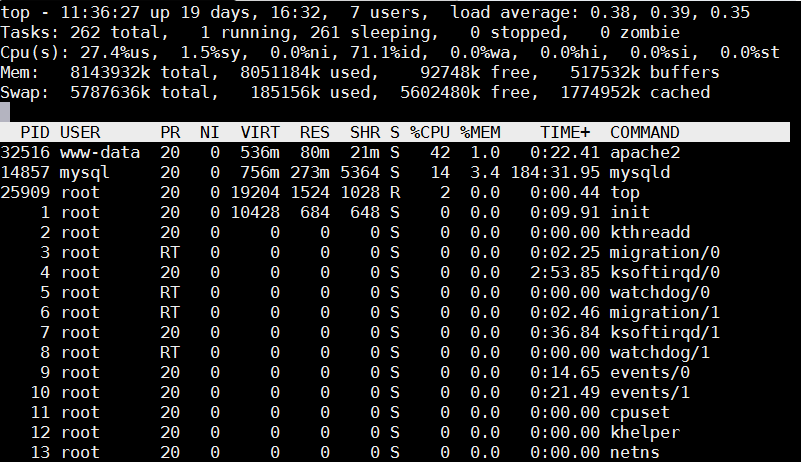 10.1.5. Signali procesaProcesi se mogu zaustaviti slanjem signala procesima. Postoje 63 različita signala. Signal se rabi za obavještavanje procesa ili procesne niti o nekom događaju. Svaki signal ima svoj jedinstveni naziv tj. kraticu koja počinje sa SIG (npr. SIGINT) i odgovarajući broj te po primitku signala proces reagira na određeni način.Naredba kill služi za slanje određenog signala procesu. Sintaksa je naredbe kill:$ kill SIGNAL PID_procesaPredodređeni je signal koji se šalje pokretanjem naredbe kill je SIGTERM s vrijednosti 15. „Ubijanjem“ roditeljskog procesa „ubijaju se“ i procesi koje je taj proces pokrenuo. Najčešće su korišteni signali prikazani u tabliciU sljedećem se primjeru naredbom ps provjerava postoji li proces vsftpd, zatim se šalje signal SIGKILL (9) (prekidanje procesa) te se na kraju provjerava je li proces zaustavljen, tj. postoji li još uvijek.# ps -ef | grep vsftpd
root 2181 31984 0 17:56 pts/0 00:00:00 grep vsftpd
root 27529 1 0 2014 ? 00:00:00 /usr/sbin/vsftpd
# kill -9 27529
# ps -ef | grep vsftpd
root 2183 31984 0 17:56 pts/0 00:00:00 grep vsftpd
#Postoji i naredba killall koja zaustavalja procese prema imenu, bez poznavanja PID-a procesa.Sintaksa je ovakva:$ killall SIGNAL ime_procesaU sljedećem se primjeru ostvarila ista funkcionalnost kao i u prošlom, uz tu razliku da se umjesto naredbe kill rabila naredba killall.# ps -ef | grep vsftpd
root 2199 1 0 17:58 ? 00:00:00 /usr/sbin/vsftpd
root 2201 31984 0 17:58 pts/0 00:00:00 grep vsftpd
# killall vsftpd
# ps -ef | grep vsftpd
root 2204 31984 0 17:58 pts/0 00:00:00 grep vsftpd
#10.1.6. Niceness i prioritet izvođenja procesaNiceness određuje koliko će procesi često doći na red za izvođenje. Vrijednost se kreće od -20 (češće dolazi na red) do 19 (rjeđe dolazi na red). Niceness nije isto što i prioritet - sustav dodjeljuje prioritet na temelju nicenessa kojeg zadaje korisnik i to najčešće tako da pribraja niceness na zadani prioritet procesa, ali ne mora biti tako.Većina korisničkih programa ima isti niceness, 0 (nula). Procesi prioriteta realtime imaju prednost nad ostalima bez obzira na niceness.Korisnici, osim korisnika root, mogu postaviti vrijednosti od 0 do 19 (ta je postavka predodređena, regulira se u konfiguracijskoj datoteci /etc/security/limits.conf).Postoje dvije naredbe za podešavanje prioriteta procesa:naredba renice  mijenja niceness u odnosu na trenutačni, radi na već pokrenutim procesimanaredba nice mijenja niceness u odnosu na zadani, koristi se kod pokretanja procesa.Slijedi sintaksa naredbe renice. NI je niceness procesa, a PID je njegov jedinstveni identifikacijski broj.renice <+/-NI> -p <PID>Slijedi sintaksa naredbe nice. Izvršavanjem naredbe pokrenut će se proces s određenim prioritetom.nice -<NI> <proces>
U sljedećem primjeru najprije će se naći PID procesa vsftpd naredbom ps, a zatim će se promijeniti prioritet tog procesa naredbom renice:# ps -ef | grep vsftpd
root 30861 1 0 13:12 ? 00:00:00 /usr/sbin/vsftpd
root 30869 31984 0 13:12 pts/0 00:00:00 grep vsftpd
# renice -5 30861
30861 (process ID) old priority 0, new priority -5U sljedećem primjeru pokrenut će se proces vsftpd s prioritetom -5, zatim će se prioritet promijeniti na +10.# nice --5 vsftpd &
[1] 31083
# renice +10 -p 31083
31083 (process ID) old priority -5, new priority 1010.1.7. Procesi i ljuskaPokretanjem procesa ljuska stvara posao (job). Posao procesu pridjeljuje atribute kao što su terminal kojem proces (posao) pripada te ulazne i izlazne uređaje (stdin, stdout, stderr). Posao može objediniti više procesa koji su medusobno ovisni.Na primjer, procesi vezani pipeom (|) objedinjeni su u jedan posao:$ cat /etc/passwd | grep korisnikPosao ima vlastiti identifikator - Job ID (JID) kojeg dodjeljuje ljuska. U svakoj pokrenutoj ljusci brojanje JID-ova počinje od 1 (u dvije ljuske može postojati više istih JID-ova). Zatvaranjem ljuske završavaju se svi poslovi u njoj.Posao pokrenut u ljusci može biti u dva načina rada:foreground - prednji plan (fokus) u ljuskibackground - rad u pozadini.Kod pokretanja procesa iz terminala ljuska postavlja posao u foreground. Za pokretanje procesa u pozadini rabi se operator &.Slijedi primjer pokretanja naredbe find u pozadini. Ljuska ispisuje JID i PID procesa.# find / -name passwd &
[1] 2447
#Treba naglasiti da proces u pozadini oslobađa prompt i mogu se upisivati nove naredbe.Popis poslova koji se izvode u trenutačnoj ljusci dobije se naredbom jobs.# jobs
[1] + running find / -name passwd
#Proces koji je trenutačno u prednjem planu može se suspendirati slanjem signala SIGTSTP (kombinacijom tipki [Ctrl] + [Z]).# find / -name passwd
/etc/passwd
^Z
bash: suspended find / -name passwd
#Ljuska ispisuje JID suspendiranog posla. Posao se može nastaviti naredbama:fg - u prednjem planubg - u pozadiniPosao se može staviti u prednji plan pozivanjem naredbe fg:# fg
[1] + running find / -name passwdPrompt nije oslobođen, jer se posao „vrti“ u prednjem planu. Ako se posao želi prebaciti u pozadinu i ostaviti da se izvršava, treba pritisnuti kombinaciju tipki [Ctrl] + [Z] i pokrenuti naredbu bg:# fg
[1] + running find / -name passwd
^Z
bash: suspended find / -name passwd
# bg
[1] + continued find / -name passwd
#Prompt je opet oslobođen, posao se „vrti“ u pozadini. Ako se se proces želi prekinuti, to se može naredbom kill tako da se u argument stavi JID ispred kojeg se nalazi znak %:# kill %1
[1] + terminated find / -name passwdAko se želi da neki program nastavi raditi i nakon što se korisnik odjavi sa sustava, tada taj program treba pokrenuti pomoću naredbe nohup. Kao argument se stavlja naredba koja se želi pokrenuti.U sljedećem će primjeru naredba nohup pokrenuti program obrada koji će spremiti rezultate u datoteku rezultati.$ nohup obrada > rezultati &Vježba 9: Upravljanje procesimaKoristeći se naredbom pstree ispišite stablo svih aktivnih procesa. Možete rabiti mogućnost -p da se ispišu i identifikatori procesa.
Koji je proces glavni, roditeljski svim drugim procesima?_____________________________________________________Koristeći se naredbom ps ispišite sve aktivne procese. Nađite proces init i provjerite mu identifikator.ps –ef | grep initPokrenite naredbu top i pogledajte aktivne procese.
Iz programa top izlazi se pritiskom na tipku [q]. Pokrenite vi. Privremeno zaustavite rad tog posla tipkama [Ctrl]+[z]. Tako taj posao ostaje u pozadini.Naredbom jobs provjerite koji su aktivni poslovi.Pokrenite xeyes. Također ga stavite u pozadinu. Ponovno se koristeći naredbom jobs provjerite koji su aktivni poslovi.Koristeći se naredbom bg nastavite rad procesa xeyes.Koristeći se naredbom fg vratite proces vi u prednji plan.Koristeći se naredbom kill ubijte procese vi i xeyes.Koristeći se naredbom nice ponovno pokrenite xeyes, ali ovog puta prilikom pokretanja postavite niceness na vrijednost 5.nice -5 xeyesKoristeći se naredbom renice promijenite niceness procesu xeyes na 10.renice -n 10 <PID>Ukoliko želite izaći iz programa xeyes dovoljno je pritisnuti tipke [Ctrl]+[c] u terminalu gdje je pokrenut program. Ta kombinacija tipki šalje procesu signal SIGINT čime proces prekida svoje izvođenje.Pitanja za ponavljanjeKoji je ekvivalentni signal kombinaciji tipka [Ctrl]+[c]?_____________________________________________________

_____________________________________________________Koji signal služi da bi se neki proces ponovno pokrenuo i učitao svoje konfiguracijske datoteke?_____________________________________________________

_____________________________________________________Koji je podrazumijevani signal koji se šalje procesima, koristeći se naredbom kill?_____________________________________________________

_____________________________________________________Koje signale proces ne može ignorirati?
_____________________________________________________
Instalacija softveraOva cjelina obrađuje osnove instalacije softvera iz izvornog kôda te razlike između statičnih i dijeljenih biblioteka. U drugom dijelu cjeline obradit će se dva najčešća sustava za upravljanje paketima: Debianov paketni sustav dpkg i Red Hatov paketni sustav rpm.Instalacija iz izvornog kodaUvodKad se izrađuje neki softver (jezgra operacijskog sustava, program, igra, alat...), on se izrađuje u nekom od programskih jezika (najčešće C, ali ima i drugih). Tako pisani softver prepoznatljiv je samo ljudima i to onima koji razumiju taj programski jezik, no takav kôd je potpuno nepoznat računalu i on ga ne zna izvršavati. Da bi se programi mogli izvršavati, moraju se iz izvornog kôda prevesti u izvršni kôd. Taj se proces zove kompajliranje.Slijedi primjer jednostavnog programa koji na ekran ispisuje "Hello World!". Sastoji se od dviju datoteka - main.c i Hello.c:Glavni dio programa u datoteci main.c:#include <stdlib.h>
int main() {
  Hello();
}Funkcija koja ispisuje tekst na ekran u datoteci Hello.c:#include <stdio.h>
void Hello() {
  printf("Hello World!\n");
}Prevođenje se provodi naredbom gcc (GNU C Compiler). Potrebno je prevesti obje datoteke i spojiti ih u jednu izvršnu. Nakon prevođenja program je pokrenut:$ gcc -c main.c
$ gcc -c Hello.c
$ gcc -static -o app main.o Hello.o
$ ./app
Hello World!Velika većina programa za Linux distribuira se u obliku izvornog kôda pisanog u programskom jeziku C, a u arhivi se nalazi i datoteka Makefile koja služi za automatizirano prevođenje programa.Gornji se postupak može automatizirati pomoću naredbe make, ali prije toga treba pripremiti datoteku Makefile:SHELL=/bin/sh
CC = /usr/bin/gcc
app: main.o Hello.o
   $(CC) -static -o app main.o Hello.o
main.o: main.c
   $(CC) -c main.c
Hello.o: Hello.c
   $(CC) -c Hello.cZatim je dovoljno pokrenuti naredbu make:$ make
/usr/bin/gcc -c main.c
/usr/bin/gcc -c Hello.c
/usr/bin/gcc -static -o app main.o Hello.o
$ ./app
Hello World!11.1.2. Statične i dijeljene knjižniceObično se funkcije kojima se program koristi stavljaju u posebne datoteke, knjižnice. Prilikom prevođenja te knjižnice mogu biti spojene na glavni program:statično: cijela funkcija je ugrađena u glavni programdijeljeno (dinamički): funkcija se nalazi u posebnoj datoteci (knjižnici) i program ju učitava prema potrebi.Naredbama file i ldd može se vidjeti je li neki program statički ili dinamički preveden. Iz izlaza naredbi (u nastavku) vidljivo je da je program preveden statički, tj. sve se nalazi u jednoj izvršnoj datoteci.$ file app
app: ELF 64-bit LSB executable, x86-64, version 1 (GNU/Linux), statically linked, for GNU/Linux 2.6.26, BuildID[sha1]=0x02126ad69752e9768e102cf5f449e798d18a2038, not stripped
$ ldd app
 not a dynamic executableAko se funkcija Hello() želi staviti u posebnu knjižnicu, potrebno je pokrenuti naredbe gcc s ovim opcijama:
$ gcc -c -fPIC Hello.c
$ gcc -shared -o libfoo.so.1.0 Hello.oTako je napravljena knjižnica libfoo.so.1.0:$ ls -al libfoo.so.1.0
-rwxr-xr-x 1 irako staff 6419 May 14 15:48 libfoo.so.1.0Nakon toga treba prevesti glavni program i povezati ga s knjižnicom:$ gcc -o app-shared main.c libfoo.so.1.0
$ ./app-shared
Hello World!Naredbama file i ldd može se provjeriti kako je program povezan s knjižnicom. Iz primjera se vidi da je aplikacija app-shared povezana s knjižnicom libfoo.so.1.0 i s nekoliko sistemskih knjižnica.$ file app-shared
app-shared: ELF 64-bit LSB executable, x86-64, version 1 (SYSV), dynamically linked (uses shared libs), for GNU/Linux 2.6.26, BuildID[sha1]=0x44c0422139de934aeaaf7ad08538e70b97734d14, not stripped
$ ldd app-shared
linux-vdso.so.1 => (0x00007fff153ff000)
libfoo.so.1.0 (0x00007f617b977000)
libc.so.6 => /lib/x86_64-linux-gnu/libc.so.6 (0x00007f617b5e0000)
/lib64/ld-linux-x86-64.so.2 (0x00007f617bb7a000Tako prevedena datoteka morala bi zauzimati na disku daleko manje mjesta jer u izvršnu datoteku nisu ubačene sve potrebne knjižnice. Naredbom ls provjerit će se njihove veličine:$ ls -al app app-shared
-rwxr-xr-x 1 irako staff 788807 May 14 15:55 app
-rwxr-xr-x 1 irako staff   7122 May 14 15:48 app-sharedZbog toga je velika većina programa na Linuxu prevedena dinamičkim povezivanjem. Te dinamičke knjižnice nalaze se u direktorijima /lib i /usr/lib.11.1.3. Arhiva s izvornim kodomProjekti otvorenog kôda često se distribuiraju kao tarball, kompresirana arhiva tar. U tim se arhivama nalaze dokumentacija, izvorni kôd i sve potrebne skripte za prevođenje programa u izvršni kôd.Nekompresirana arhiva ima nastavak .tar. Na primjer, ako je projekt razvijan u direktoriju moj-projekt-1.0 on se obično zapakira u arhivu naredbom tar:$ tar c moj-projekt-1.0 > moj-projekt-1.0.tarIstovjetna je naredba (s opcijama cf (c -create, f -file).):$ tar cf moj-projekt-1.0.tar moj-projekt-1.0Kako su neki projekti prilično veliki, njihovo preuzimanje s mreže može trajati dugo i zbog toga su te arhive komprimirane.Najčešći su programi za arhiviranje:compressgzipbzip2xz.Ti alati mogu komprimirati samo jednu datoteku, zato se cijeli projekt zapakira u jednu arhivu tar, i tada se kompresija radi jednim od ta četiri alata.Znači izrada se arhive sastoji od dva koraka: od izrade arhive i njezina kompresiranja:$ tar cf moj-projekt-1.0.tar moj-projekt-1.0
$ bzip2 moj-projekt-1.0.tarTo se može napraviti i samo naredbom tar, dodavanjem zastavice (Z za compress, z za gzip, j za bzip2 i J za xz):$ tar cjf moj-projekt-1.0.tar.bz2 moj-projekt-1.0U gornjem primjeru je korištena zastavica j za bzip2.Otpakiravanje arhive obavlja se zastavicom x:$ tar xjf moj-projekt-1.0.tar.bz211.1.4. Instalacija iz izvornog kodaJednom kad se projekt otpakira, treba ga prevesti. Većina se projekata otvorenog kôda prevodi u tri koraka:configure - skripta koja pregledava koja se arhitektura rabi i nalazi li se sve potrebno u sustavu te izrađuje datoteku Makefile
make - naredba koja čita Makefile i prevodi izvorni kôd u izvršni
make install - time se izvršni kod instalira na računalo, u direktorije u /lib, /usr/lib, itd.
Slijedi primjer instalacije programa mboxgrep. Prvo se pokreće configure koji provjeri nalazi li se sve potrebno u sustavu i izgenerira datoteku Makefile..$ ./configure
checking for gcc... gcc
checking for C compiler default output... a.out
checking whether the C compiler works... yes
...
configure: creating ./config.status
config.status: creating Makefile
config.status: creating src/config.hZatim slijedi prevođenje izvornog kôda u izvršni kod naredbom make:$ make
cd src; make 
make[1]: Entering directory '~/mboxgrep-0.7.9/src'
gcc -g -O2 -I. -I. -c info.c
gcc -g -O2 -I. -I. -c main.c
gcc -g -O2 -I. -I. -c mh.c
gcc -g -O2 -I. -I. -c scan.c
gcc -g -O2 -I. -I. -c maildir.c
gcc -g -O2 -I. -I. -c mbox.c
gcc -g -O2 -I. -I. -c misc.c
gcc -g -O2 -I. -I. -c wrap.c
gcc -g -O2 -I. -I. -c getopt.c
gcc -g -O2 -I. -I. -c getopt1.c
gcc -g -O2 -I. -I. -c md5.c
gcc -g -O2 -o mboxgrep info.o main.o mh.o scan.o maildir.o mbox.o misc.o wrap.o getopt.o getopt1.o md5.o -lzNakon uspješnog prevođenja, program treba instalirati pomoću naredbe make install. Potrebno je naglasiti da taj korak treba pokrenuti korisnik root jer običan korisnik ne može pisati po direktorijima gdje se nalaze programi.# make install
cd src; make install
make[1]: Entering directory ~/mboxgrep-0.7.9/src'
/usr/bin/install -c -d /usr/local/bin
/usr/bin/install -c -s mboxgrep /usr/local/bin
make[1]: Leaving directory '~/mboxgrep-0.7.9/src'
cd doc; make install
make[1]: Entering directory '~/mboxgrep-0.7.9/doc'
/usr/bin/install -c -d /usr/local/man/man1
/usr/bin/install -c -m 0644 mboxgrep.1 /usr/local/man/man1
/usr/bin/install -c -d /usr/local/info
/usr/bin/install -c -m 0644 mboxgrep.info /usr/local/info
make[1]: Leaving directory '~/mboxgrep-0.7.9/doc'Nakon toga se može provjeriti je li program instaliran. Program se može pokrenuti:$ ls -al /usr/local/bin/mboxgrep
-rwxr-xr-x 1 root root 32632 May 14 16:19 /usr/local/bin/mboxgrep
$ /usr/local/bin/mboxgrep 16:25
Usage: mboxgrep [OPTION] PATTERN MAILBOX ...

Try `mboxgrep --help' for more information.Upravljanje paketima11.2.1. Programski paketiProgramski paket je skup izvršnih, konfiguracijskih, bibliotečnih i dokumentacijskih datoteka, podešenih tako da instalacijom omogućuju osnovnu funkcionalnost programa koji je zapakiran.U odnosu na distribuiranje izvornog kôda, paketi imaju više prednosti:podešavanje programa za vlastite potrebečistoća sustavalakše održavanje sustavajako olakšana nadogradnja (više) sustavapromjena konfiguracija na više računala jednokratnim procesom.Znači, umjesto da krajnji korisnik mora prevoditi sve programe na svojem operacijskom sustavu, to za njega rade održavatelji paketa. Oni za njega prilagode i prevedu program, upakiraju ga u programski paket.11.2.2. Debianov paketni sustavNaredba dpkg je sustav održavanja paketa za Debian GNU/Linux. Ime dpkg dolazi od Debian Package. Nastavak za Debianove programske pakete je .deb.Paket se obično imenuje ovako:<ime_paketa>_<verzija>_<arhitektura>.debPrimjeri su imenovanja nekih Debianovih paketa:openssl_0.9.7_amd64.debfreeradius_2.0-1_i386.debaosi-aai_3.2.1_all.debDebianov paket je ar arhiva od dvije arhive:data.tar.gz - nalaze se podaci koji dolaze s paketom (libovi, binovi, dokumentacija...)control.tar.gz - nalazi se sve o paketu i instalaciji paketa (razne skripte (preinst, postinst, prerm, postrm), control, conffiles...). Datoteke iz control.tar.gz se poslije instalacije paketa nalaze u /var/lib/dpkg/info/<paket>.<datoteka>.S paketom dolaze i instalacijske skripte koje se pokreću prije ili poslije instalacije ili brisanja paketa. Te su skripte:preinst – prije instalacije paketapostinst – poslije instalacije paketaprerm – prije brisanja paketapostrm – poslije brisanja paketa.Tijek je instalacije paketa:otpakiraju se kontrolne datoteke (iz control.tar.gz) u /var/lib/dpkg/infoako postoji starija inačica istog paketa, pokreće se skripta prerm starog paketa (ako postoji)pokreće se skripta preinst novog paketa (ako postoji)otpakiraju se podaci (iz data.tar.gz)ako postoji starija inačica istog paketa, pokreće se skripta postrm starog paketapokreće se skripta postinst novog paketa.Tijek je brisanja paketa:pokreće se skripta prermobrišu se datoteke koje dolaze s paketompokreće se skripta postrm.11.2.3. Naredba dpkgNaredbom dpkg programski se paketi mogu instalirati, brisati ili se mogu dobiti informacije o već instaliranim paketima.Najčešće su opcije naredbe dpkg prikazane u tablici.Postoji razlika između opcija --remove i --purge. Opcija --remove briše paket, ali ostavlja konfiguracijske datoteke, a opcija --purge briše paket i konfiguracijske datoteke.Slijedi primjer prikaza popisa instaliranih paketa. U prvom se stupcu nalazi stanje paketa (i znači da je uredno instaliran), u drugom stupcu nalazi se ime paketa, u trećem instalirana inačica, u četvrtom arhitektura, a u petom kratak opis paketa.# dpkg -l
Desired=Unknown/Install/Remove/Purge/Hold
| Status=Not/Inst/Conf-files/Unpacked/halF-conf/Half-inst/trig-aWait/Trig-pend
|/ Err?=(none)/Reinst-required (Status,Err: uppercase=bad)
||/ Name Version Architecture Description
+++-===================-===========-=====-==============================================
ii aacplusenc           0.17.5-dmo2 amd64 High-Efficency AAC (AAC+) Encoder.
ii accountsservice      0.6.37-3+b1 amd64 query and manipulate user account information
ii acl                  2.2.52-2    amd64 Access control list utilities
ii acpi                 1.7-1       amd64 displays information on ACPI devices
ii acpi-support-base    0.142-6     all   scripts for handling base ACPI events such as the power button
ii acpid                1:2.0.23-2  amd64 Advanced Configuration and Power Interface event daemon
ii adduser              3.113+nmu3  all   add and remove users and groups
...Slijedi prikaz detaljnih inforamacija o paketu ocsinventory-agent-srce:# dpkg -s ocsinventory-agent-srce
Package: ocsinventory-agent-srce
Status: install ok installed
Priority: optional
Section: net
Installed-Size: 52
Maintainer: Ivan Rako <irako@srce.hr>
Architecture: all
Version: 1:2.0.5~srce2
Depends: carnet-tools-cn (>= 2.7), ocsinventory-agent (>= 2:2.0.5), libcrypt-ssleay-perl, libsys-hostname-long-perl, lsb-release
Conflicts: ocsinventory-agent-cn
Description: Hardware and software inventory tool (client)
 Open Computer and Software Inventory Next Generation is an
 application designed to help a network or system administrator to
 keep track of the hardware and software configurations of computers
 that are installed on the network. It also allows deploying
 software, scripts and files on client computers.Opcijom -L prikazuje se popis svih datoteka koje paket donosi.# dpkg -L ocsinventory-agent-srce
/.
/usr
/usr/share
/usr/share/doc
/usr/share/doc/ocsinventory-agent-srce
/usr/share/doc/ocsinventory-agent-srce/README.Srce
/usr/share/doc/ocsinventory-agent-srce/changelog.gz
/usr/share/doc/ocsinventory-agent-srce/copyright
/usr/share/perl5
/usr/share/perl5/Ocsinventory
/usr/share/perl5/Ocsinventory/Agent
/usr/share/perl5/Ocsinventory/Agent/Backend
/usr/share/perl5/Ocsinventory/Agent/Backend/OS
/usr/share/perl5/Ocsinventory/Agent/Backend/OS/Generic
/usr/share/perl5/Ocsinventory/Agent/Backend/OS/Generic/Hostname.pm
package diverts others to: /usr/share/perl5/Ocsinventory/Agent/Backend/OS/Generic/Hostname.pm.divertOpcijom -r paket se briše iz sustava:# dpkg -r ocsinventory-agent-srce
(Reading database ... 70958 files and directories currently installed.)
Removing ocsinventory-agent-srce ...A opcijom se -i instalira:# dpkg -i ocsinventory-agent-srce_1%3a2.0.5~srce2_all.deb
(Reading database ... 70959 files and directories currently installed.)
Preparing to replace ocsinventory-agent-srce 1:2.0.5~srce2 (using ocsinventory-agent-srce_1%3a2.0.5~srce2_all.deb) ...
Unpacking replacement ocsinventory-agent-srce ...
Setting up ocsinventory-agent-srce (1:2.0.5~srce2) ...
OCS Inventory server: https://mon.srce.hr/ocsinventory11.2.4. Advanced Packaging ToolNaredba dpkg dobra je za individualno instaliranje paketa bez međuovisnosti, ali kod paketa često jedan paket ovisi o drugom. Tada je za ispravan rad potrebno instalirati oba paketa. Isto tako, naredba dpkg ne zna raditi s repozitorijima paketa, za razliku od alata APT. APT može preuzeti zadnju inačicu paketa iz repozitorija, vidjeti koji su sve paketi potrebni za instalaciju, preuzeti sve pakete o kojima taj paket ovisi i instalirati ih.Ime APT je skraćenica izraza Advanced Packaging Tool. S APT-om dolazi više alata (apt-cache, aptextracttemplates, apt-setup, apt-cdrom, aptftparchive, apt-show-source, apt-config, aptget...), a najpotrebnija su dva:apt-get – alat za manipulaciju paketa.apt-cache – alat za manipulaciju popisa paketa.Najvažnije su konfiguracijske datoteke za apt:/etc/apt/apt.conf - glavna konfiguracijska datoteka za APT./etc/apt/sources.list - popis repozitorija s kojih APT preuzima pakete.11.2.5. Naredba apt-cacheNaredba za manipulaciju popisa paketa. Najčešće korištene opcije prikazane su u tablici:Slijedi prikaz pretrage za paketom ocsinventory-agent.# apt-cache search ocsinventory-agent
ocsinventory-agent-cn - Hardware and software inventory tool (client)
ocsinventory-agent - Hardware and software inventory tool (client)
ocsinventory-agent-srce - Hardware and software inventory tool (client)Slijedi prikaz detaljnih informacija o traženom paketu.# apt-cache show ocsinventory-agent-srce
Package: ocsinventory-agent-srce
Version: 1:2.0.5~srce2
Architecture: all
Maintainer: Ivan Rako <irako@srce.hr>
Installed-Size: 52
Depends: carnet-tools-cn (>= 2.7), ocsinventory-agent (>= 2:2.0.5), libcrypt-ssleay-perl, libsys-hostname-long-perl, lsb-release
Conflicts: ocsinventory-agent-cn
Priority: optional
Section: net
Filename: pool/mon/o/ocsinventory-agent-srce/ocsinventory-agent-srce_2.0.5~srce2_all.deb
Size: 2980
SHA256: 314bae63ee05eb1958941a444a0d518865551cbab2f4c34318a752d0f2811975
SHA1: eea9b6aedad179e04bc870b52a212a53b53c51bc
MD5sum: c34220493fd2b5f458e062b0bca90e2e
Description: Hardware and software inventory tool (client)
 Open Computer and Software Inventory Next Generation is an
 application designed to help a network or system administrator to
 keep track of the hardware and software configurations of computers
 that are installed on the network. It also allows deploying
 software, scripts and files on client computers.11.2.6. Naredba apt-getNaredba apt-get služi za manipulaciju paketima. Najčešće su opcije prikazane u tablici.Najčešće korištene akcije su za nadogradnju postojećeg operacijskog sustava. Najprije treba osvježiti popis paketa s repozitorija naredbom apt-get update.# apt-get update
Hit http://ftp.srce.hr srce-stretch Release.gpg
Hit http://ftp.srce.hr srce-stretch Release
Hit http://ftp.srce.hr srce-stretch/main Sources
Hit http://ftp.srce.hr srce-stretch/mon Sources
Hit http://ftp.srce.hr srce-stretch/main amd64 Packages
...
Reading package lists... DoneZatim se nadogradi operacijski sustav pokretanjem naredbe apt-get upgrade:# apt-get upgrade
Reading package lists... Done
Building dependency tree 
Reading state information... Done
The following packages will be upgraded:
 ocsinventory-agent-srce
1 upgraded, 0 newly installed, 0 to remove and 0 not upgraded.
Need to get 0 B/2,980 B of archives.
After this operation, 0 B of additional disk space will be used.
Do you want to continue [Y/n]? 
(Reading database ... 70959 files and directories currently installed.)
Preparing to replace ocsinventory-agent-srce 1:2.0.5~srce1 (using .../ocsinventory-agent-srce_1%3a2.0.5~srce2_all.deb) ...
Unpacking replacement ocsinventory-agent-srce ...
Setting up ocsinventory-agent-srce (1:2.0.5~srce2) ...
OCS Inventory server: https://mon.srce.hr/ocsinventoryBrisanje se paketa vrši naredbom apt-get remove.# apt-get remove ocsinventory-agent-srce
Reading package lists... Done
Building dependency tree 
Reading state information... Done
The following packages will be REMOVED:
 ocsinventory-agent-srce
0 upgraded, 0 newly installed, 1 to remove and 0 not upgraded.
After this operation, 53.2 kB disk space will be freed.
Do you want to continue [Y/n]? 
(Reading database ... 70958 files and directories currently installed.)
Removing ocsinventory-agent-srce ...Taj se paket može ponovno instalirati naredbom apt-get install:# apt-get install ocsinventory-agent-srce 17:47
Reading package lists... Done
Building dependency tree 
Reading state information... Done
The following NEW packages will be installed:
 ocsinventory-agent-srce
0 upgraded, 1 newly installed, 0 to remove and 0 not upgraded.
Need to get 2,980 B of archives.
After this operation, 53.2 kB of additional disk space will be used.
Get:1 http://ftp.srce.hr/srce-debian/ srce-stretch/mon ocsinventory-agent-srce all 1:2.0.5~srce2 [2,980 B]
Fetched 2,980 B in 0s (0 B/s) 
Selecting previously unselected package ocsinventory-agent-srce.
(Reading database ... 70954 files and directories currently installed.)
Unpacking ocsinventory-agent-srce (from .../ocsinventory-agent-srce_1%3a2.0.5~srce2_all.deb) ...
Setting up ocsinventory-agent-srce (1:2.0.5~srce2) ...
OCS Inventory server: https://mon.srce.hr/ocsinventory11.2.7. RPM Package ManagerRed Hatov paketni sustav ujedno je i najzastupljeniji paketni sustav za Linux. Prvobitna skraćenica za RPM je Red Hat Package Manager, a danas je rekurzivna skraćenica za RPM Package Manager. Ime RPM odnosi se na .rpm format datoteke, datoteke u tom formatu i na upravljanje paketima.Imenovanje paketa slično je kao i na Debianu:<ime_paketa>_<verzija>.<arhitektura>.rpmIako su neke kratke opcije slične, njihove različite akcije ovise o njihovoj poziciji u naredbenoj liniji. Prva opcija koja se daje naredbi rpm je glavna ( major), druge su pomoćne (minor). Npr. u sljedećoj naredbi opcija i je glavna, a opcija v pomoćna:rpm -iv paket.rpmTablica prikazuje popis glavnih načina rada (opcija) naredbe rpm:Sljedeća tablica prikazuje pomoćne opcije naredbe rpm.Postoje tri načina pretrage. Može se ispitivati datoteka neinstaliranog paketa, instalirani paket ili samo datoteka koju je paket instalirao:U sljedećim ćemo primjerima razmatrat paket zsh. Prvo će se ispitati popis svih datoteka koje donosi paket koji još nije instaliran.# rpm -qpl zsh-4.3.10-7.el6.x86_64.rpm
/bin/zsh
/etc/skel/.zshrc
/etc/zlogin
/etc/zlogout
/etc/zprofile
/etc/zshenv
/etc/zshrc
/usr/lib64/zsh
/usr/lib64/zsh/4.3.10
/usr/lib64/zsh/4.3.10/zsh
/usr/lib64/zsh/4.3.10/zsh/attr.so
...Nakon tog paket ćemo instalirati.# rpm -i zsh-4.3.10-7.el6.x86_64.rpmNakon toga će se provjeriti koje je sve datoteke paket instalirao:# rpm -qpl zsh-4.3.10-7.el6.x86_64.rpm
/bin/zsh
/etc/skel/.zshrc
/etc/zlogin
/etc/zlogout
/etc/zprofile
/etc/zshenv
/etc/zshrc
/usr/lib64/zsh
/usr/lib64/zsh/4.3.10
/usr/lib64/zsh/4.3.10/zsh
/usr/lib64/zsh/4.3.10/zsh/attr.so
...Zatim se sljedećom naredbom provjerava kojem paketu pripada datoteka /bin/zsh:# rpm -qf /bin/zsh 
zsh-4.3.10-7.el6.x86_64Ako se paket želi obrisati, rabi se ova naredba:# rpm -e zshKad se želi dobiti popis svih instaliranih paketa, tada se rabi naredba:# rpm -qa
sos-2.2-38.el6.centos.2.noarch
hal-info-20090716-3.1.el6.noarch
basesystem-10.0-4.el6.noarch
wireless-tools-29-5.1.1.el6.x86_64
libcurl-7.19.7-37.el6_4.x86_64
zsh-4.3.10-7.el6.x86_64
...11.2.8. Yellowdog Updater, ModifiedKao i kod Debiana, i za RPM postoji program koji olakšava manipulaciju paketima. To je yum (Yellowdog Updater, Modified), uslužni program otvorenog kôda za upravljanje paketima naredbenom linijom za operacijske sustava Linux rabeći rpm.                                                                                             Kao i kod APT-a, yum zna manupilirati s repozitorijima paketa kojima se može pristupati lokalno ili preko mreže. Najčešće opcije naredbe yum prikazane su u tablici.Slijedi primjer instalacije paketa zsh pomoću naredbe yum.# yum install zsh
Setting up Install Process
Resolving Dependencies
--> Running transaction check
---> Package zsh.x86_64 0:4.3.10-9.el6 will be installed
--> Finished Dependency Resolution
...
Downloading Packages:
zsh-4.3.10-9.el6.x86_64.rpm | 2.1 MB 00:00 
Running rpm_check_debug
Running Transaction Test
Transaction Test Succeeded
Running Transaction
Installing : zsh-4.3.10-9.el6.x86_64 1/1 
Verifying : zsh-4.3.10-9.el6.x86_64 1/1
Installed:
zsh.x86_64 0:4.3.10-9.el6
Complete!Slijedi brisanje istog paketa.# yum remove zsh
Resolving Dependencies
--> Running transaction check
---> Package zsh.x86_64 0:4.3.10-9.el6 will be erased
--> Finished Dependency Resolution
...
Running rpm_check_debug
Running Transaction Test
Transaction Test Succeeded
Running Transaction 
 Erasing : zsh-4.3.10-9.el6.x86_64 1/1
 Verifying : zsh-4.3.10-9.el6.x86_64 1/1
Removed:
 zsh.x86_64 0:4.3.10-9.el6
Complete!Vježba 10: Instalacija softveraVježba: Instalacija softvera iz izvornog kôdaPreuzmite arhivu s izvornim kodom programa grep.cd /tmp; wget http://ftp.gnu.org/gnu/grep/grep-2.21.tar.xz Otpakirajte arhivu koristeći se naredom tar.tar xfvJ grep-2.21.tar.xzUđite u direktorij grep-2.21 i pokrenite skriptu configure koja pregledava koja se arhitektura koristi, je li sve potrebno u sustavu i izrađuje datoteku Makefile. Dodajte mogućnost –prefix tako da odredište instalacije bude u /tmp, tako da se ne dira sistemski grep.cd grep-2.21./configure --prefix=/tmp/grepPokrenite prevođenje izvornog koda u izvršni, koristeći se naredbom make.makeInstalirajte prevedeni program.make installProvjerite što se nalazi u direktoriju /tmp/grep/bin. Koliko ima izvršnih datoteka? 
_____________________________________________________Koristeći se naredbama file i ldd provjerite je li datoteka /tmp/grep/bin/grep dinamički ili statički prevedena u binarni kôd._____________________________________________________Debianov paketni sustavKoristeći se naredbom dpkg provjerite koji su paketi instalirani na računalu.dpkg --listdpkg -lKoristeći se naredbom apt-get instalirajte programski paket joe. Programski paket joe je tekstni uređivač teksta.apt-get install joeKoristeći se naredbom dpkg provjerite je li paket uredno instaliran.dpkg --list joedpkg -l joedpkg --status joedpkg -s joeKoristeći se naredbom apt-get ili dpkg obrišite paket joe, ali da pri tom ostanu konfiguracijske datoteke. dpkg --remove joedpkg –r joeapt-get remove joe Koristeći se naredbom dpkg provjerite je li je paket i dalje dostupan.
Primijetite da je status rc (paket obrisan, ali su ostale konfiguracijske datoteke). Provjerite koje su to konfiguracijske datoteke.dpkg -s joedpkg --status joe Naredbom ls provjerite postoji li stvarno konfiguracijska datoteka /etc/joe/joerc.ls /etc/joe/joercKoristeći se naredbom dpkg ili apt-get obrišite i konfiguracijske datoteke.dpkg --purge joedpkg -P joeapt-get --purge remove joeKoristeći se naredbom ls provjerite je li obrisana konfiguracijska datoteka /etc/joe/joerc.ls /etc/joe/joercKorištenjem naredbe apt-get instalirajte paket srce-keyring. 
Možete li ga instalirati? __________________________________Dodajte repozitorij Srca u konfiguracijsku datoteku /etc/apt/sources.list.deb http://ftp.srce.hr/srce-debian/ srce-wheezy mainOsvježite lokalni popis paketa pomoću naredbe apt-get update.Koristeći se naredbom apt-cache provjerite je li sada paket dostupan.apt-cache search srce-keyringInstalirajte paket srce-keyring.apt-get install srce-keyringPitanja za ponavljanjeKoji je standardni postupak instalacije iz izvornog kôda?_____________________________________________________

_____________________________________________________U čemu je razlika između mogućnosti --purge i --remove programa dpkg?_____________________________________________________

_____________________________________________________Kako se zove front-end za Debianov paketni sustav?_____________________________________________________

_____________________________________________________Koja su dva glavna alata front-enda za Debianov paketni sustav?_____________________________________________________

_____________________________________________________U koju se datoteku upisuju repozitoriji Debianovih paketa?_____________________________________________________

_____________________________________________________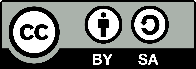 Ovo djelo dano je na korištenje pod licencom Creative Commons Imenovanje-Dijeli pod istim uvjetima 4.0 međunarodna (CC BY-SA 4.0). Licenca je dostupna na stranici: 
https://creativecommons.org/licenses/by-sa/4.0/deed.hr.Naziv distribucijeLogotipOpisSlackware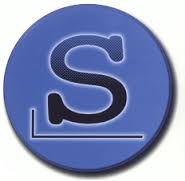 Najstarija aktivna distribucija namijenjena iskusnim korisnicima, s nekim zastarjelim mehanizmima funkcioniranja, ali s ugledom stabilnog, sigurnog i pouzdanog sustava.Debian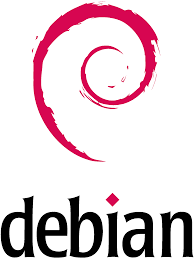 Veliki međunarodni projekt s filozofijom slobodnog softvera u osnovi. Osnova za najveći broj drugih distribucija.Ubuntu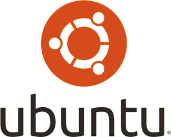 Distribucija temeljena na Debianu iza koje stoji veliki kapital, što je pomoglo naglom širenju popularnosti.Mint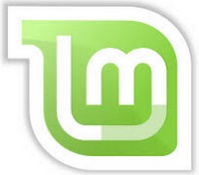 Po mnogima najjednostavnija distribucija temeljena na Ubuntu.Fedora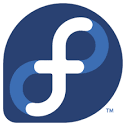 Temelji se na bivšoj distribuciji RedHat i služi kao osnova tvrtci RedHat za izradu komercijalnog Linuxa (RedHat Enterprise Linux).OpenSUSE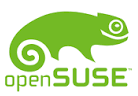 Besplatna inačica komercijalne Novellove distribucije Suse. U velikoj je mjeri prilagođena početnicima.Mandriva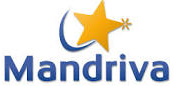 Izvorno nastao kao klon distribucije RedHat, razvio se u zasebnu distribuciju i u velikoj je mjeri prilagođen početnicima.Gentoo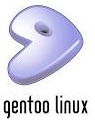 Distribucija namijenjena isključivo onima koji žele u potpunosti ući u svijet Linuxa. Instalacija zahtijeva kompajliranje cijelog sustava iz izvornog kôda, što može trajati danima.Knoppix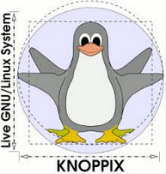 Također inačica Debiana, poznat kao prvi LiveCD.Red Hat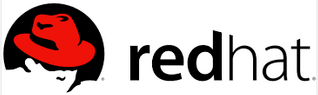 Jedna od najstarijih komercijalnih distribucija.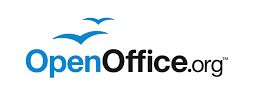 OpenOffice.org je skup uredskih alata koji se može koristiti slobodno i besplatno. Mogućnostima je i načinom rada OpenOffice.org usporediv s poznatim (i skupim) uredskim paketom MS Office. OpenOffice može bez poteškoća učitati većinu dokumenata nastalih u uredskom paketu MS Office (Word, Excel, PowerPoint), uređivati ih i spremati u formatu OpenOffice ili u orginalnom formatu.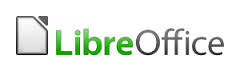 LibreOffice je programski paket namijenjen uredskoj obradi podataka. Razvila ga je Zaklada dokumenata (The Document Foundation) kao novi slobodni paket umjesto postojećeg OpenOffice.org. Kompatibilan je s mnoštvom drugih programskih paketa poput MS Officea, a dostupan je na nekoliko platformi.NazivIkona –OpenOfficeIkona –LibreOfficeNamjenaWriter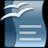 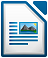 obrada teksta i uređivanje HTML-aCalc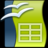 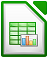 izrada proračunskih tablicaDraw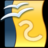 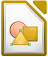 crtanje vektorske grafikeImpress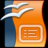 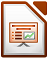 izrada prezentacijaMath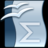 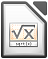 izrada i uređivanje matematičkih formulaBase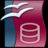 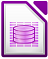 upravljanje bazom podataka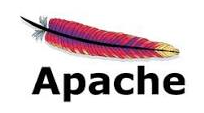 Apache HTTP Server je besplatni web-poslužitelj otvorenog kôda za operacijske sustave utemeljene na Unixu, Microsoft Windows, Novell NetWare i druge platforme. Apache je najčešće korišteni web-poslužitelj na Internetu s udjelom višim od 50%. Više o zastupljenosti web-poslužitelja možete pronaći na sljedećoj poveznici.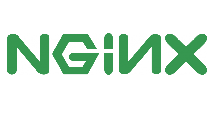 Nginx, je treći najpopularniji web-poslužitelj, iza Apachea i Microsoftova IIS-a. Kao i Apache, otvorenog je kôda. Uz to što je web-poslužitelj, može odrađivati zadaće reverznog proxy-poslužitelja za mnoge protokole (HTTP, HTTPS, SMTP, POP3 i IMAP). Projekt Nginx pokrenut je sa snažnim fokusom na visoku konkurentnost, visoke performanse i malu potrošnju memorije.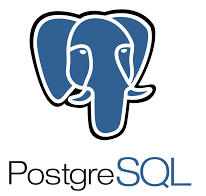 PostgreSQL je robustan, objektno-relacijski sustav za upravljanje bazama podataka otvorenog koda, proizveden na temelju Berkeleyeva sustava za upravljanje bazama podataka Postgres. PostgreSQL sadrži moćan objektno-relacijski model podataka, bogat izbor vrsta podataka, laku nadogradivost i nadograđeni skup naredbi jezika SQL.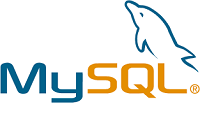 MySQL je također sustav za upravljanje bazom podataka otvorenog kôda. Uz PostgreSQL, MySQL je čest izbor baze za projekte otvorenog kôda, a distribuira se kao sastavni dio poslužiteljskih distribucija, no također postoje inačice i za druge operacijske sustave poput Mac OS-a, Windows itd.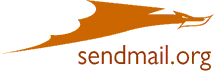 Sendmail je praktično najčešći i najrašireniji, a ujedno jedan od najstarijih programa za razmjenu elektroničke pošte. Jedan je od prvih i najpoznatijih projekata otvorenog kôda koji svoje začetke vuče s početka osamdesetih godina prošlog stoljeća. Sendmail glasi kao brz, skalabilan i potpun MTA (u smislu podržavanja najvećeg broja mogućnosti i proširenja protokola). Riječ je o jednom od najpotpunijih i vjerojatno najsloženijih MTA-ova na tržištu. Prilično je loše sigurnosne prošlosti te mu je konfiguracijska datoteka nepotrebno nerazumljiva.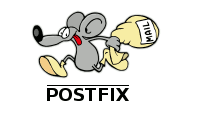 Postfix je također program za razmjenu elektroničke pošte, napisan kao alternativa Sendmailu. Postfix je prilično sigurna implementacija SMTP-poslužitelja: arhitekturalno je poslužitelj podijeljen na niz minimalnih jednostavnih servisa od kojih svaki obavlja samo svoj posao, a pri tome to radi s minimalno potrebnim dozvolama, prema potrebi čak i ne znajući za ostatak sustava i druge procese. Postfix ima laku i jednostavnu konfiguracijsku datoteku koja se sastoji od parametara i njihovih vrijednosti. Pri tome su od nezamjenjive kvalitete popratni alati (postsuper, postqueue), koji omogućavaju pregled svih parametara, njihovih trenutačnih i standardnih vrijednosti, te iznimno korisna manipulacija svim međuspremnicima i porukama u njima. Postfix se jednostavno postavlja i rekonfigurira, jednostavno se koristi i k tome je brz, učinkovit i siguran.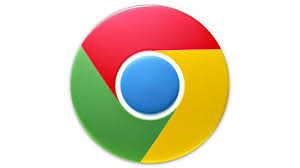 Google Chrome je web-preglednik otvorenog kôda koji razvija američka tvrtka Google. Stabilna inačica dostupna je za operacijske sustave Microsoft Windows, Mac OS X i Linux. Preglednik se koristi Appleovim WebKit layout engine za prikazivanje web-stranica. Beta-inačica aplikacije izdana je 2. rujna 2008. godine, a konačna stabilna inačica je uslijedila 11. prosinca 2008. Naziv dolazi od imena okvira grafičkog korisničkog sučelja (tzv. chrome) prisutnog kod web-preglednika.U rujnu 2008. Google je učinio dostupnim cjeloviti izvorni kôd aplikacije, uključujući i V8 JavaScript Engine pod nazivom Chromium. To omogućuje drugim programerima da pregledaju sav kôd Chromea te da doprinesu razvoju Mac OS X-ovih i Linuxovih inačica. Dio kôda koji je razvio Google dostupan je pod  licencom BSD, što znači da se može inkorporirati u aplikacije otvorenog, ali i zatvorenog koda. Chromium sadrži istu funckionalnost kao i Chrome, no bez Googleova imena, automatskog ažuriranja te s drugačijim logotipom.Od svibnja 2012. Google Chrome je web-preglednik s najvećim udjelom na tržištu. Više o tome pročitajte na ovoj  poveznici.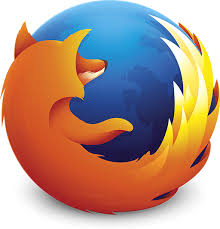 Mozilla Firefox je besplatni internetski preglednik otvorenog kôda čiji razvoj koordiniraju Mozilla Foundation i Mozilla Corporation. Kao stroj za prikaz web-stranica Firefox se koristi softverom Gecko koji implementira većinu trenutačnih web-standarda.U siječnju 2013. godine Firefox je bio treći najpopularniji preglednik u svijetu s udjelom od oko 20%.Na Firefoxovim službenim stranicama nude se instalacijski paketi za operacijske sustave Android, Linux, Mac OS X i Microsoft Windows, a Firefox je također uključen u distribucije mnogih operacijskih sustava temeljenih na Linuxu i drugim Unixima.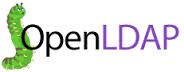 OpenLDAP je slobodna implementacija otvorenog kôda protokola LDAP (Lightweight Directory Access Protocol) koju je razvio projekt OpenLDAP. OpenLDAP je objavljen pod licencom OpenLDAP Public License.DirektorijOpis namjene/Primarna hijerarhija, root-direktorij cijelokupne hijerarhije sustava, početak./binIzvršne datoteke važnih naredbi na razini tzv. Single user moda, naredbe za sve korisnike (npr. cat, ls, cp)./devDatoteke koje predstavljaju same fizičke ili virtualne uređaje (npr. diskovi, USB i drugi portovi)./etcKonfiguracijske datoteke sustava koje vrijede za cijeli sustav (ali ne i za korisničke programe i postavke koje su spremljene u korisničkom direktoriju /home/ime/)./libVažne biblioteke za programe iz direktorija /bin/ i /sbin/./mntPrivremeno montirani datotečni sustavi. Nisu nužni za funkcioniranje sustava./procVirtualni datotečni sustav za prikaz rada kernela i procesa u obliku tekstnih i sličnih datoteka./sbinVažni sistemski programi (npr. init, route, ifconfig itd.).Količina fizičke memorijeMinimalna preporučena količina prostora za SWAP4 GB ili manje2 GB4 do 16 GB4 GB16 do 64 GB8 GB64 do 256 GB16 GB256 do 512 GB32 GB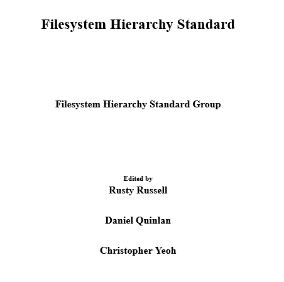 Filesystem Hierarchy Standard
Dokument koji detaljnije opisuje hijerarhiju datotečnog sustava.Select your locationotherSelect your locationEuropeSelect your locationCroatiaConfigure localesUnited StatesConfigure the keyboardCroatianHostnamedebianDomain nametest.lanRoot passwordRe-enter password to verifyFull name for the new userLinux UserUsername for your accountluserChoose a password for the new userRe-enter password to verifyPartitioning methodManualPartition disksSCSI3 (0,0,0) (sda)Create new empty partition table on this device?YesPartition diskspri/log X GB FREE SPACENew partition size512 MBMount point/bootBootable flagonPartition disksDone setting up the partitionPartition diskspri/log X GB FREE SPACENew partition size4 GBPartition disksPrimary (može biti i Logical)Use asswap areaPartition disksDone setting up the partitionPartition diskspri/log X GB FREE SPACEPartition disksPrimary (može biti i Logical)Partition disksFinish partitioning and write changes to disk.Write changes to disk?YesScan another CD or DVD?NoSoftware selectionDebian desktop environmentStandard system utilitiesInstall the GRUB boot loader to the master boot record?Yes$ man mkdir
MKDIR(1) User Commands MKDIR(1)

NAME
 mkdir - make directories

SYNOPSIS
 mkdir [OPTION]... DIRECTORY...

DESCRIPTION
 Create the DIRECTORY(ies), if they do not already exist.

Mandatory arguments to long options are mandatory for short options too.
-m, --mode=MODE
 set file mode (as in chmod), not a=rwx - umask
-p, --parents
 no error if existing, make parent directories as needed
-v, --verbose
 print a message for each created directory
-Z set SELinux security context of each created directory to the default type
--context[=CTX]
 like -Z, or if CTX is specified then set the SELinux or SMACK security context to CTX
--help display this help and exit
--version
 output version information and exit

AUTHOR
 Written by David MacKenzie.

REPORTING BUGS
 GNU coreutils online help: <http://www.gnu.org/software/coreutils/>;
 Report mkdir translation bugs to <http://translationproject.org/team/>;

COPYRIGHT
 Copyright © 2014 Free Software Foundation, Inc. License GPLv3+: GNU GPL version 3 or later <http://gnu.org/licenses/gpl.html>;.
This is free software: you are free to change and redistribute it. There is NO WARRANTY, to the extent permitted by law.

SEE ALSO
 mkdir(2)

Full documentation at: <http://www.gnu.org/software/coreutils/mkdir>;
 or available locally via: info '(coreutils) mkdir invocation'Najčešće ljuskePutanjaThe Bourne shell/bin/shThe Bourne again shell/bin/bashThe Korn shell/bin/kshThe C shell/bin/cshTom's C shell/bin/tcshZ shell/bin/zshNaredbaOpissetIspisuje sve varijable, i lokalne i izvezene.envIspisuje sve izvezene varijable. Ime varijableZnačenjeDISPLAYRabi ju grafičko okruženje X Windows System, služi tome da grafičko sučelje zna gdje pokrenuti klijentsku aplikaciju.HISTFILEPutanja do korisnikove datoteke s povijesti naredbi.HOMEPutanja do korisnikova direktorija.LOGNAMEIme korisnika pod kojim se pokreće trenutna ljuska.PATHPopis direktorija u kojima ljuska pretražuje izvršne programe, kada se naredba pokrene bez apsolutne ili relativne putanje do nje.PWDTrenutačni radni direktorij.SHELLKorisnikova ljuska (u većini slučajeva je to bash).$!Predstavlja ID procesa zadnjeg procesa djeteta.$$Predstavlja ID procesa trenutačne ljuske.$?Ima vrijednost 0 ako je zadnja naredba uredno izvršena. Ako nije, tada je vrijednost 1.MetaznakOpis*zamjenjuje bilo koju skupinu slova u riječi?zamjenjuje bilo koje slovo u riječi[..]zamjenjuje bilo koji od znakova u zagradama~označuje korisnikovo izvorno kazalo, tj. korisnikov kućni direktorij (home directory)>znači preusmjerivanje izlaza<znači preusmjerivanje ulaza>>znači dodavanje izlazu|znači povezivanje procesa u kanale&znači nalog za izvođenje procesa (naredbe) u pozadini!(u prvom stupcu naredbe) poziva jednu od prethodno zadanih naredbiNaredbaOpispwdOva naredba prikazuje trenutačnu lokaciju korisnika. Lokacija se prikazuje u obliku apsolutne putanje do trenutačnog direktorija.cdOva naredba služi za promjenu trenutačnog direktorija (cd - change directory).Osnovni kriteriji pretraživanjaOsnovni kriteriji pretraživanja-type [f|d]Tip pretrage može biti f za datoteku ili d za direktorij.-name IMEIme datoteke (mogu se koristiti regularni izrazi).-user KORISNIKVlasnik tražene datoteke ili direktorija.-atime BROJDANAVrijeme zadnjeg pristupa datoteci ili direktoriju izraženo u danima.-ctime BROJDANAVrijeme izrade datoteke ili direktorija izraženo u danima.-mtime BROJDANAVrijeme zadnje promjene datoteke ili direktorija izraženo u danima.-amin BROJMINUTAVrijeme zadnjeg pristupa datoteci ili direktoriju izraženo u minutama.-cmin BROJMINUTAVrijeme izrade datoteke ili direktorija izraženo u minutama.-mmin BROJMINUTAVrijeme zadnje promjene datoteke ili direktorija izraženo u minutama.-newer DATOTEKADatoteke stvorene prije datoteke DATOTEKA.Najčešće korištene opcije naredbe cpNajčešće korištene opcije naredbe cp-dNe prati simboličke poveznice.-fPrisilno kopiranje.-iInteraktivni način rada.-pČuva atribute datoteke.-R ili -rRekurzivno kopiranje direktorija.Najčešće opcije naredbe touchNajčešće opcije naredbe touch-aMijenja vrijeme pristupa datoteci.-mMijenja vrijeme zadnje izmjene datoteke.-rAplicira vremenske atribute neke druge datoteke.OpcijaOpis-nUz svaku liniju ispisuje redni broj te linije.-bIsto kao opcija -n, ali se neće ispisati redni broj kod prazne linije.-AIspisuje se i znak za novi red.ZnakOpisPrimjer?Upitnik označava da se prethodni izraz pojavljuje 0 ili 1 puta. colou?r sparuje i color i colour*Zvjezdica (asterisk) označava pojavljivanje prethodnog izraza, 0,1 ili bilo koji veći broj puta.go*gle sparuje ggle, gogle, google, gooogle itd.+Znak plusa označava pojavljivanje prethodnog izraza barem jednom.go+gle sparuje gogle, google, gooogle itd. (ali ne i ggle)ZnakOpis.Sparuje bilo koji znak samo jednom. Unutar [ ] ima svoje uobičajeno značenje (točka).
Na primjer, "a.cd" sparuje "abcd", "a..d" sparuje "abcd".[ ]Sparuje jedan znak sadržan unutar uglatih zagrada.
Na primjer, [abc] sparuje "a", "b", ili "c". [a-z] sparuje sva mala slova.
Ta se dva stila mogu i miješati: [abcq-z] sparuje a, b, c, q, r, s, t, u, v, w, x, y, z, baš kao i [a-cq-z].Znak '-' bi trebao biti shvaćen doslovno (kao literal) samo ako je prvi ili posljednji znak unutar zagrada: [abc-] ili [-abc].
Da bi se sparili znakovi '[' ili ']', najlakše je zatvarajuću uglatu zagradu postaviti prvu u obuhvaćajućim uglatim zagradama: [][ab] sparuje ']', '[', 'a' ili 'b'.[^ ]Sparuje jedan znak koji nije sadržan unutar uglatih zagrada.
Na primjer, [^abc] sparuje bilo koji znak osim "a", "b", i "c". [^a-z] sparuje bilo koji znak koji nije malo slovo.
Baš kao u prethodnim primjerima, ti se stilovi mogu miješati.^Sparuje početak linije (bilo koje linije, kad je primjenjen u višelinijskom načinu rada).$Sparuje kraj linije (bilo koje linije, kad je primjenjen u višelinijskom načinu rada).()Definira „označeni podizraz“. Što zagradama obuhvaćeni izraz sparuje, poslije može biti dohvaćeno za daljnju obradu, a način dohvata opisan je unosom za \n (sljedeći redak). „Označeni podizraz“ je također „blok“. Ta osobina nije prisutna u nekim instancama regularnih izraza. U većini pomoćnih programa na Unixu (kao što su sed i vi), znak "\" (backslash) mora prethoditi otvorenim i zatvorenim zagradama.\nPri čemu je n znamenka od 1 do 9 - sparuje n-ti spareni označeni podizraz. Taj konstrukt je teoretski neregularan i nije prihvaćen u proširenoj sintaksi regularnih izraza.*Izraz od jednog znaka nakon kojeg slijedi "*" sparuje nula ili više kopija sebe. Na primjer, "ab*c" sparuje "ac", "abc", "abbbc" itd. "[xyz]*" sparuje "", "x", "y", "zx", "zyx", i tako dalje.+Izraz od jednog znaka nakon kojeg slijedi "+" sparuje jednu ili više kopija izraza. Na primjer, "ab+c" sparuje "abc", "abbbc" itd. "[xyz]+" sparuje "x", "y", "zx", "zyx", i tako dalje.{x,y}Sparuje posljednji blok barem "x" i ne više od "y" puta. Na primjer, "a\{3,5}" sparuje "aaa", "aaaa" ili "aaaaa". Uočite da taj konstrukt nije prisutan u nekim instancama regularnih izraza.ZnakOpis+Sparuje posljednji "blok" jedan ili više puta.
Na primjer, "ba+" sparuje "ba", "baa", "baaa" i tako dalje.?Sparuje posljednji "blok" nula ili jedanput.
Na primjer, "ba?" sparuje "b" ili "ba".|Operator izbora (ili unije skupova) sparuje ili izraz prije ili izraz poslije operatora.
Na primjer, "abc|def" sparuje "abc" ili "def".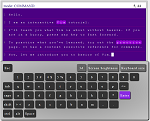 Interaktivne upute za rad u uređivaču teksta vi(m)Za dodatno vježbanje rada u uređivaču teksta vi dostupne su i interaktivne upute. 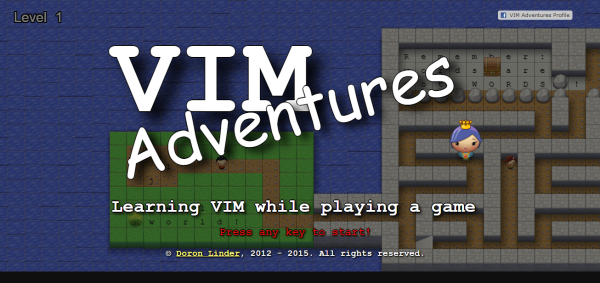 VIM AdventuresZabavna igra inspirirana naredbama uređivača teksta VIM.Oznaka u direktoriju /devFizički blok uređaj/dev/hdaPrimarni master IDE disk/dev/hdbPrimarni slave IDE disk/dev/hdcSekundarni master IDE disk/dev/hddSekundarni slave IDE disk/dev/sdaPrvi SCSI ili SATA disk/dev/sdbDrugi SCSI ili SATA disk/dev/sdcTreći SCSI ili SATA diskUređajOpis/dev/hda1Prva primarna particija na primarnom master IDE disku./dev/hda2Druga primarna particija na primarnom master IDE disku./dev/sdc3Treća primarna particija na SCSI ili SATA disku./dev/sdc6Logička particija na SCSI ili SATA disku.OpcijaOpisbootMjesto gdje će LILO biti instaliran, tj. tvrdi disk s kojeg se pokreće operacijski sustav.installOdabir hoće li se rabiti tekstni prompt (text) ili izbornik (menu).promptDaje korisniku na odabir, ako postoji više jezgri ili operacijskih sustava na računalu. Ako se ova opcija isključi, korisnik ne može izabrati operacijski sustav ili jezgru i pokreće se predodređeni.defaultPredodređeni operacijski sustav ili jezgra.timeoutBroj desetinki sekundi koliko je korisniku dopušteno za odabir toga što želi pokrenuti.imagePutanja do jezgre operacijskog sustava koja se pokreće.labelIme operacijskog sustava.rootLokacija particije root.read-onlyMontira particiju root samo za čitanje, da bi se ispravno izvršila provjera datotečnog sustava naredbom fsck.initrdMjesto slike initrd.DirektorijOpis namjene/Primarna hijerarhija, direktorij root cijelokupne hijerarhije sustava, početak./binIzvršne datoteke važnih naredbi na razini tzv. Single user moda, naredbe za sve korisnike (npr. cat, ls, cp)./bootDatoteke potrebne za pokretanje sustava (npr. jezgra, datoteke GRUB ), često i na zasebnoj particiji./devDatoteke koje predstavljaju fizičke ili virtualne uređaje (npr. diskovi, USB i drugi portovi)./etcKonfiguracijske datoteke sustava koje vrijede za cijeli sustav (ali ne i za korisničke programe i postavke koje su spremljene u korisničkom direktoriju /home/ime/)./homeKorisnički direktoriji home (i Osobna mapa) - sadrže korisničke privatne podatke i postavke. Često (i preporučeno) na posebnoj particiji, odvojenoj od sustava./libVažne biblioteke za programe iz direktorija /bin/ i /sbin/./mediaMjesto/točka za montiranje za izmjenjivih medija, npr. CD-ROM ili USB memorija (od FHS-2.3)./mntPrivremeno montirani datotečni sustavi. Nisu nužni za funkcioniranje sustava./optNeobavezni, dodatni aplikacijski paketi i programi./procVirtualni datotečni sustav za prikaz rada jezgre i procesa u obliku tekstnih i sličnih datoteka./rootDirektorij home korisnika root . U pravilu se nalazi na istoj particiji gdje i cijeli sustav (sadržaj direktorija root)./sbinVažni sistemski programi (npr., init, route, ifconfig,...)./srvSpecifični podaci posluženi od strane sustava.../tmpPrivremeni podaci, koji se obično ne čuvaju nakon ponovnog pokretanja računala./usrSekundarna hijerarhija za korisničke podatke; sadrži glavninu više korisničkih alata i aplikacija./usr/binManje važne izvršne datoteke programa i naredbe (nepotrebne u tzv. Single user modu); namijenjeno svim korisnicima./usr/includeStandardne datoteke include./usr/libBiblioteke programa u /usr/bin/ i /usr/sbin/./usr/sbinManje važne sistemske datoteke (npr. daemoni za različite servise)./usr/shareDatoteke koje su neovisne o arhitekturi (dijeljene datoteke), npr. slike/ikone ili dokumentacija./usr/srcDatoteke izvornog koda (npr. izvorni kod jezgre operacijskog sustava)./usr/X11R6X Window System, inačica 11, izdanje 6./usr/localTercijalna hijerarhija za lokalne podatke. Strogo prema standardu, /usr/local/ služi za podatke koji moraju biti pohranjeni na lokalnom računalu (suprotno od /usr/, koji mogu biti montirani preko mreže)./varPromjenjive datoteke kao što su logovi i sl./var/libPodaci koji se mijenjaju u pripadajućim programima (npr. baze podataka)./var/lockZaključane datoteke. Datoteke koje drže tragove o programima koji se izvršavaju./var/logSistemske log-datoteke./var/mailKorisnički sandučići e-pošte./var/runInformacije o sustavu od zadnjeg pokretanja./var/spoolSpool za zadatke koji tek trebaju biti učinjeni./var/tmpPrivremene datoteke koje trebaju preživjeti ponovno pokretanje (reboot) računala.OpcijaOpis-t fstypeOpcija kojom se specificira vrsta datotečnog sustava koji treba izraditi. fstype može biti ext2, ext3, ext4, reiserfs, msdos ili bilo koja druga vrsta za koju u operacijskom sustavu postoji podrška.-cZastavica kojom se programu mkfs nalaže da prije izrade datotečnog sustava ispita površinu medija na kojoj taj datotečni sustav radi i inicijalizira popis neispravnih blokova.-l bblistOpcija kojom se specificira datoteka s inicijalnim popisom neispravnih blokova. Ne treba se koristiti opcije -c i -l zajedno.devicePosebna datoteka koja predstavlja particiju na kojoj se izrađuje datotečni sustav. Tom datotekom se kasnije predstavlja datotečni sustav (npr. /dev/sda1, /dev/hdc3).AtributOpisAZabranjuje promjenu vremena posljednjeg pristupaaDozvoljava isključivo dodavanje novih podataka u datoteku, ali ne i izmjenu ili brisanje starih, ako je datoteka otvorena u režimu čitanja.cDatoteka s atributom c smješta se na disk u komprimiranom obliku, pri čemu kompresiju obavlja jezgra operacijskog sustava; prilikom čitanja, jezgra najprije obavlja dekompresiju datoteke.dDatoteka nije kandidat za sigurnosnu pohranu (backup) koja se vrši naredbom dumpiDatoteka se ne može mijenjati ili brisati, ne može joj se promjeniti ime niti se može izraditi link koji pokazuje na tu datoteku.jSvi podaci se prvo ažuriraju u dnevniku, a zatim u datoteci, pod uvjetom da se rabi režim dnevnika ordered ili writeback.sPrilikom brisanja datoteke u sve blokove koji čine datoteku upisuju se nule.SPrilikom izmjene sadržaja datoteke promene se odmah upisuju na disk.tNeiskorišeni fragmenti poslednjeg bloka datoteke ne mogu se dodijeliti drugoj datoteci na korišenje.uPrilikom brisanja datoteke čuva se njezin sadržaj, čime je omogućen povratak obrisane datoteke.OpcijaZnačenjepsPrikazuje informacije o svim procesima trenutačnog korisnika u trenutačnoj ljusci.ps -ePrikazuje informacije o svim procesima svih korisnika.ps -fPrikazuje sve raspoložive informacije o procesima trenutačnog korisnika.ps -u useridPrikazuje informacije o procesima određenog korisnika.ps -efPrikazuje sve raspoložive informacije o svim procesima svih korisnika.VrijednostZnačenjeUIDJedinstveni identifikacijski broj vlasnika procesa (User Identification Number).PIDJedinstveni broj procesa (Process Identification Number).PPIDJedinstveni broj procesa roditelja (Parent Process Identification Number).CPrioritet procesa.STIMEVrijeme pokretanja procesa.TTYOznaka terminala gdje je proces pokrenut.TIMEUkupna količina procesorskog vremena koje je proces zauzeo.CMDIme programa koji je pokrenuo proces.SignalKodZnačenjeSIGHUP1Kod primanja ovog signala proces se obično pokrene iznova s istim PID-om, ponovno učitavajući svoje konfiguracijske datoteke.SIGINT2Šalje se signal procesu da prekine svoje izvođenje. Istovjetno je pritiskanju kombinacije tipaka [Ctrl]+[C].SIGKILL9Šalje se signal procesu da se odmah prekine. Proces taj signal ne može ignorirati.SIGTERM15Šalje se signal procesu i proces sam sebe prekida. Proces taj signal može i ignorirati.SIGSTOP17Šalje signal procesu i proces se privremeno zaustavlja. Proces taj signal ne može ignorirati.Alat za kompresijuAlat za dekompresijuDekompresija s prikazom na ekranNastavak datotekecompressuncompresszcat.Zgzipgunzipzcat.gzbzip2bunzip2bzcat.bz2xzunxzxzcat.xzOpcijaDuga opcijaZnačenje-l--listPrikazuje popis instaliranih paketa.-s--statusPrikazuje informacije o određenom paketu.-I--infoPrikazuje informacije o .deb datoteci.-L--listfilesPrikazuje sadržaj instaliranog paketa.-i--installInstalira ili nadograđuje (ako je paket već instaliran) paket iz datoteke .deb-r--removeBriše paket, ali ostavlja konfiguracijske datoteke.-P--purgeBriše paket, skupa s konfiguracijskim datotekama.AkcijaOpissearch stringPretražuje lokalni popis dostupnih paketa i ispisuje rezultat.show paketPrikazuje sve informacije o dostupnom paketu.depends paketPrikazuje popis ovisnosti, tj. popis paketa o kojima je ovisan paket u argumentu.AkcijaOpisupdateOsvježavanje popisa paketa s repozitorija.install paketInstalacija određenog paketa.upgradeNadogradnja svih paketa na novu inačicu.dist-upgradeNadogradnja svih paketa na novu inačicu, rabi se za nadogradnju između distribucija.remove paketBrisanje određenog paketa.cleanBrisanje arhive preuzetih paketa.Kratka opcijaDuga opcijaZnačenje-i--installInstalira paket.-U--updateNadograđuje ili instalira paket.-F--freshenSamo nadograđuje paket.-V--verifyPrikazuje podatke kao što su veličina paketa, dozvole, itd.-q--queryIspituje instalirani ili neinstalirani paket.-e--eraseDeinstalira paket.Kratka opcijaZnačenjeaOdnosi se na sve instalirane pakete.cZajedno s -q prikazuje popis konfiguracijskih datoteka.dZajedno s -q prikazuje popis dokumentacije.fZajedno s -q prikazuje kojem paketu pripada koja datoteka.iZajedno s -q prikazuje informacije o određenom paketu.lZajedno s -q prikazuje popis svih datoteka i direktorija u paketu.pZajedno s -q prikazuje podatke o neinstaliranom paketu.vOpširniji prikaz.Način pretrageOpcijeNeinstalirani paket-qpInstalirani paket-qDatoteka-qfOpcijaZnačenjeinstall paketInstalacija paketa.updateNadogradnja svih paketa na zadnju inačicu.erase paketBrisanje paketa.remove paketBrisanje paketa, isto kao opcija erase.listPrikaz popisa instaliranih paketa.reinstall paketPonovno instaliranje paketa.deplist paketPrikaz popisa paketa o kojima je paket ovisan.